นโยบายความเป็นส่วนตัวมหาวิทยาลัยหอการค้าไทยเรา มหาวิทยาลัยหอการค้าไทย ถือปฏิบัติอย่างเคร่งครัดว่าเรื่องความเป็นส่วนตัวของท่านเป็นเรื่องสำคัญ เมื่อเราใช้ข้อมูลส่วนบุคคลของท่านในการให้ดำเนินธุรกิจและให้บริการกับท่าน ข้อมูลส่วนบุคคลของท่านจะได้รับการคุ้มครองตามพระราชบัญญัติคุ้มครองข้อมูลส่วนบุคคล พ.ศ. 2562 เราในฐานะผู้คุ้มครองข้อมูลส่วนบุคคลมีหน้าที่ตามกฎหมายในการแจ้งให้ท่านทราบถึงนโยบายความเป็นส่วนตัว ซึ่งอธิบายถึงการเก็บรวบรวม ใช้ หรือเปิดเผยข้อมูลส่วนบุคคลของท่าน และสิทธิของท่านในฐานะเจ้าของข้อมูลส่วนบุคคล และเรายืนยันว่าได้ดำเนินการตามกฎหมายฉบับนี้เพื่อคุ้มครองข้อมูลส่วนบุคคลของท่าน1. ความหมายของข้อมูลส่วนบุคคล“ข้อมูลส่วนบุคคล” หมายถึง ข้อมูลเกี่ยวกับบุคคลซึ่งทำให้สามารถระบุตัวบุคคลนั้นได้ ไม่ว่าทางตรงหรือทางอ้อม แต่ไม่รวมถึงข้อมูลของผู้ถึงแก่กรรมโดยเฉพาะ“ข้อมูลส่วนบุคคลที่อ่อนไหว” หมายถึง ข้อมูลที่ต้องระมัดระวังเป็นพิเศษในการเก็บรวบรวม หรือประมวลผล            เช่น เชื้อชาติ ความคิดเห็นทางการเมือง ความเชื่อทางศาสนา รสนิยมทางเพศ ข้อมูลทางชีวภาพ ทั้งนี้ กฎหมายให้การคุ้มครองข้อมูลที่อ่อนไหวเข้มงวดกว่าข้อมูลส่วนบุคคลธรรมดา2. ข้อมูลส่วนบุคคลที่เราเก็บรวบรวมจากท่านเราเก็บรวบรวมข้อมูลของท่านเมื่อ:ท่านเข้าเว็บไซต์ของเราท่านให้ข้อมูลกับเราผ่านเว็บไซต์หรือแอปพลิเคชันท่านให้ข้อมูลกับเราผ่านการติดต่อสอบถามผ่านช่องทางออนไลน์ของเราหรือช่องทางปกติเราเก็บและประมวลผลข้อมูลส่วนบุคคลของท่านเท่าที่จำเป็นในการให้บริการกับท่าน เพื่อให้ท่านติดต่อสอบถามข้อมูล และเพื่อดำเนินการให้บริการการศึกษาในทางที่ท่านสามารถคาดหวังได้ว่าเราจะใช้ข้อมูลส่วนบุคคลของท่านเพื่อการนั้น ข้อมูลส่วนบุคคลของท่านที่เราทำการประมวลผลสามารถจำแนกเป็นกลุ่มได้ดังนี้3. แหล่งที่มาของข้อมูลส่วนบุคคล3.1 สำหรับนักศึกษาที่คาดว่าจะสมัครเรียนกับเรา (Prospective Students)เราเก็บรวบรวมข้อมูลของท่านเมื่อ:ท่านเข้าเว็บไซต์ของเราท่านให้ข้อมูลกับเราผ่านเว็บไซต์หรือแอปพลิเคชันท่านให้ข้อมูลกับเราผ่านการติดต่อสอบถามผ่านช่องทางออนไลน์ของเราหรือช่องทางปกติท่านให้ข้อมูลกับเราผ่านการตอบแบบสอบถามจากการจัดกิจกรรมประชาสัมพันธ์มหาวิทยาลัยท่านให้ข้อมูลกับเราผ่านการจัดกิจกรรมของกองส่งเสริมการรับนักศึกษาท่านให้ข้อมูลกับเราผ่านตัวแทนที่ให้บริการแนะนำการศึกษาทั้งในประเทศและต่างประเทศ3.2 สำหรับนักศึกษาปัจจุบัน (Existing Students)เราเก็บรวบรวมข้อมูลของท่านเมื่อ:ท่านลงทะเบียนเข้าเป็นนักศึกษามหาวิทยาลัยหอการค้าไทยในกรณีที่ท่านเป็นนักศึกษาต่างชาติ ท่านให้ข้อมูลผ่านตัวแทนของมหาวิทยาลัยในประเทศท่าน หรือผ่านตัวแทนที่ให้บริการแนะนำการศึกษาท่านเข้าเว็บไซต์ของเราท่านให้ข้อมูลกับเราผ่านเว็บไซต์หรือแอปพลิเคชัน3.3 สำหรับบุคคลทั่วไปเราได้ข้อมูลส่วนบุคคลที่มาจากท่านโดยตรง ผ่านช่องทางดังต่อไปนี้ท่านลงทะเบียนโดยการสร้างบัญชีผ่านเว็บไซต์หรือแอปพลิเคชันท่านติดต่อกับเราเพื่อขอรับข้อมูลเกี่ยวกับหลักสูตรและบริการการศึกษาของเราท่านนัดหมายเพื่อสอบถามเกี่ยวกับเกี่ยวกับหลักสูตรและบริการการศึกษาของเราท่านให้ข้อมูลกับเราเมื่อเข้ามาติดต่อกับหน่วยงานใดหน่วยงานหนึ่งของเราท่านเข้าร่วมกิจกรรมส่งเสริมการขายของเราผ่านช่องทางอิเล็กทรอนิกส์ หรือช่องทาง Social Network หรือช่องทางปกติ 3.4. ข้อมูลส่วนบุคคลของท่านที่เราได้รับมาจากบุคคลภายนอก (Third Party) ข้อมูลส่วนบุคคลของท่านที่เราได้รับมาจากบุคคลภายนอกที่ดำเนินการเกี่ยวกับการเก็บรวบรวม ใช้ หรือเปิดเผยข้อมูลส่วนบุคคลตามคำสั่งหรือในนามของเรา ซึ่งข้อมูลส่วนบุคคลของท่านจะไม่ถูกนำไปใช้นอกเหนือจากวัตถุประสงค์ที่เราได้กำหนดหรือสั่งไว้ และเราได้กำหนดให้บุคคลภายนอกต้องรักษาความลับและคุ้มครองข้อมูลส่วนบุคคลของท่านตามมาตรฐานของกฎหมายคุ้มครองข้อมูลส่วนบุคคลของประเทศไทย3.5 ข้อมูลส่วนบุคคลที่ได้มาจากคุกกี้ (cookies) เมื่อท่านเข้าชมเว็บไซต์ของเรา ข้อมูลส่วนบุคคลที่ได้มาจากคุกกี้ช่วยให้เราสามารถจัดให้มีการบริการที่ดีขึ้น เร็วขึ้น ปลอดภัยขึ้น และเพื่อความเป็นส่วนตัวของท่าน เมื่อท่านใช้บริการ และ/หรือเข้าสู่แพลตฟอร์ม4. วัตถุประสงค์ในการเก็บรวบรวม ใช้ และเปิดเผยข้อมูลส่วนบุคคลมหาวิทยาลัยหอการค้าไทยเป็นมหาวิทยาลัยที่ได้รับการอนุญาตให้เป็นสถาบันอุดมศึกษาเอกชน ซึ่งจัดตั้งตามพระราชบัญญัติสถาบันอุดมศึกษาเอกชน พ.ศ. 2546 มีวัตถุประสงค์ในการให้การศึกษา ส่งเสริมวิชาการและวิชาชีพชั้นสูง ทำการสอน ทำการวิจัย ให้บริการวิชาการแก่สังคม และทำนุบำรุงศิลปะและวัฒนธรรมของชาติ              ในการดำเนินการให้เป็นไปตามวัตถุประสงค์ดังกล่าว เราใช้ข้อมูลส่วนบุคคลของท่านเพียงเท่าที่จำเป็น และอยู่ภายใต้ขอบเขตของกฎหมายคุ้มครองข้อมูล โดยเรามีฐานการประมวลผลข้อมูลส่วนบุคคลที่ชอบธรรม (Lawful Basis of Processing) ในการประมวลผลข้อมูลส่วนบุคคลของท่านตามที่ระบุไว้ในพระราชบัญญัติคุ้มครองข้อมูลส่วนบุคคล พ.ศ. 2562 ดังนี้:เป็นการจำเป็นเพื่อการปฏิบัติหน้าที่ในการดำเนินภารกิจเพื่อประโยชน์สาธารณะ เนื่องจากการดำเนินงานของมหาวิทยาลัยในฐานะสถาบันอุดมศึกษาเอกชนถือเป็นบริการสาธารณะที่รัฐได้ให้เอกชนเข้ามาจัดการศึกษาแทนรัฐ (ประกาศคณะกรรมการอุดมศึกษา เรื่อง คู่มือการขอรับใบอนุญาตจัดตั้งสถาบันอุดมศึกษาเอกชน พ.ศ. 2558)เป็นการจำเป็นเพื่อประโยชน์โดยชอบด้วยกฎหมายของมหาวิทยาลัย (Legitimate Interests) หรือประโยชน์โดยชอบด้วยกฎหมายของบุคคลภายนอก หรือประโยชน์โดยชอบด้วยกฎหมายของท่าน โดยที่ไม่ทำให้สิทธิขั้นพื้นฐานในข้อมูลส่วนบุคคลของท่านนั้นลดน้อยลงเป็นการจำเป็นเพื่อการปฏิบัติตามสัญญาที่ท่านเป็นคู่สัญญา หรือเพื่อใช้ในการดำเนินการตามคำขอของท่านก่อนเข้าทำสัญญาเพื่อเป็นการปฏิบัติตามกฎหมายของมหาวิทยาลัย หรือเพื่อป้องกันหรือระงับอันตรายต่อชีวิต ร่างกาย หรือสุขภาพของบุคคลเพื่อให้บรรลุวัตถุประสงค์ที่เกี่ยวข้องกับการศึกษาวิจัยหรือสถิติซึ่งได้จัดให้มีมาตรการปกป้องที่เหมาะสมเพื่อคุ้มครองสิทธิและเสรีภาพของเจ้าของข้อมูลส่วนบุคคลเราได้สรุปการใช้ข้อมูลส่วนบุคคลของท่านในการให้บริการกับท่าน พร้อมทั้งอธิบายฐานการประมวลผลข้อมูลส่วนบุคคลที่ชอบธรรมที่เราใช้ในการประมวลผลข้อมูลส่วนบุคคลของท่านในแต่ละกิจกรรมตามตารางข้างล่างเราอาจใช้ฐานการประมวลผลข้อมูลส่วนบุคคลที่ชอบธรรมมากกว่าหนึ่งฐานในการประมวลผลข้อมูลส่วนบุคคลของท่านขึ้นอยู่กับวัตถุประสงค์ในแต่ละกิจกรรมของเราที่ใช้ข้อมูลส่วนบุคคลของท่าน5. การเปิดเผยหรือแบ่งปันข้อมูลส่วนบุคคล1. เราอาจเปิดเผยหรือแบ่งปันข้อมูลส่วนบุคคลของท่านให้กับบุคคลภายนอก ดังต่อไปนี้บริษัทในเครือแพลตฟอร์มโฆษณาออนไลน์บริษัทหรือที่ปรึกษาด้านการตลาดหน่วยงานกำกับดูแล เช่น สำนักงานคณะกรรมการคุ้มครองข้อมูลส่วนบุคคล กระทรวงการอุดมศึกษา วิทยาศาสตร์ วิจัยและนวัตกรรม สำนักงานคณะกรรมการการอุดมศึกษา เป็นต้น ที่ปรึกษาทางธุรกิจหรือทางวิชาชีพหน่วยงานที่นักศึกษามีความประสงค์จะฝึกงานหรือสมัครเข้าทำงานเรากำหนดให้บุคคลภายนอกที่เราเปิดเผยหรือแบ่งปันข้อมูลส่วนบุคคลของท่านที่ได้กล่าวไว้ข้างต้นต้องรักษาความลับและคุ้มครองข้อมูลส่วนบุคคลของท่านตามมาตรฐานที่กฎหมายคุ้มครองข้อมูลส่วนบุคคลของประเทศไทยกำหนด และใช้ข้อมูลส่วนบุคคลของท่านได้เฉพาะตามวัตถุประสงค์ที่เราได้กำหนดหรือมีคำสั่งให้บุคคลภายนอกนั้นดำเนินการ บุคคลภายนอกจะไม่สามารถใช้ข้อมูลส่วนบุคคลของท่านนอกเหนือจากวัตถุประสงค์ดังกล่าวได้2. เมื่อถูกร้องขอ เราอาจเปิดเผยข้อมูลส่วนบุคคลของท่านให้หน่วยงานที่เกี่ยวข้องเพื่อปฏิบัติตามกฎหมาย เช่น เพื่อป้องกันการข่มขู่ต่อชีวิตหรือร่างกาย เพื่อวัตถุประสงค์ในการบังคับใช้กฎหมาย การตั้งข้อหา การใช้สิทธิ์ปกป้องสิทธิทางกฎหมาย การป้องกันกรณีฉ้อโกง6. การเก็บรักษาและระยะเวลาในการเก็บรักษาข้อมูลส่วนบุคคลเราเก็บข้อมูลส่วนบุคคลของท่านในระบบงานสารสนเทศของเรา และจัดให้มีการรักษาความปลอดภัยที่มีมาตรฐานเพื่อให้ระบบงานสารสนเทศของเราและการใช้ข้อมูลส่วนบุคคลของท่านมีความปลอดภัยโดยมีมาตรการดังนี้ จำกัดการเข้าถึงข้อมูลส่วนบุคคลที่อาจจะเข้าถึงได้โดยพนักงาน ตัวแทน คู่ค้า หรือบุคคลภายนอก                 การเข้าถึงข้อมูลส่วนบุคคลของบุคคลภายนอกจะสามารถทำได้ตามเท่าที่กำหนดไว้หรือตามคำสั่ง                  ซึ่งบุคคลภายนอกจะต้องมีหน้าที่ในการรักษาความลับและคุ้มครองข้อมูลส่วนบุคคลจัดให้มีวิธีการทางเทคโนโลยีเพื่อป้องกันไม่ให้มีการเข้าสู่ระบบคอมพิวเตอร์ที่ไม่ได้รับอนุญาตจัดการทำลายข้อมูลส่วนบุคคลของท่านเพื่อความปลอดภัยเมื่อข้อมูลดังกล่าวไม่จำเป็นสำหรับวัตถุประสงค์ทางกฎหมายและธุรกิจอีกต่อไปมีกระบวนการจัดการกับกรณีละเมิดข้อมูลส่วนบุคคล หรือกรณีที่ต้องสงสัย และต้องแจ้งเหตุการละเมิดข้อมูลส่วนบุคคลแก่สำนักงานคณะกรรมการคุ้มครองข้อมูลส่วนบุคคลตามเงื่อนไขที่กฎหมายกำหนดระยะเวลาในการเก็บรักษาข้อมูลส่วนบุคคลเราเก็บข้อมูลส่วนบุคคลของท่านไว้ในระยะเวลาที่จำเป็นเพื่อดำเนินการตามวัตถุประสงค์ในการให้บริการของเรา และเป็นไปตามระยะเวลาที่กำหนดโดยมาตรฐานทางบัญชี มาตรฐานทางกฎหมาย และกฎระเบียบอื่นที่เกี่ยวข้องในการกำหนดระยะเวลาในการเก็บรักษาข้อมูล เราจะพิจารณาถึงจำนวน ลักษณะการใช้งาน วัตถุประสงค์ในการให้บริการ ความอ่อนไหวของข้อมูลส่วนบุคคล และความเสี่ยงที่อาจเกิดขึ้นจากการใช้ข้อมูลส่วนบุคคลโดยมิชอบ และระยะเวลาที่กำหนดโดยกฎหมายที่เกี่ยวข้องข้อมูลส่วนบุคคลของท่านที่ได้มาจากคุกกี้ (Cookies) ในการเก็บข้อมูลเมื่อท่านเข้าใช้เว็บไซต์เรา จะเก็บไว้ไม่เกิน 13 เดือน หรือตามที่กฎหมายที่เกี่ยวข้องกำหนด7. สิทธิของเจ้าของข้อมูลส่วนบุคคลในฐานะเจ้าของข้อมูลส่วนบุคคล ท่านมีสิทธิในการดำเนินการตามขอบเขตที่กฎหมายอนุญาตให้กระทำได้ ดังต่อไปนี้1.	ท่านมีสิทธิเพิกถอนความยินยอม (Right to withdraw Consent) ในการประมวลผลข้อมูลส่วนบุคคลท่านได้ให้ความยินยอมกับเราได้ ตลอดระยะเวลาที่ข้อมูลส่วนบุคคลของท่านอยู่กับเรา2.	ท่านมีสิทธิในการเข้าถึงข้อมูลส่วนบุคคลของท่าน (Right of Access) และขอให้เราทำสำเนาข้อมูลส่วนบุคคลดังกล่าวให้แก่ท่าน รวมถึงขอให้เราเปิดเผยการได้มาซึ่งข้อมูลส่วนบุคคลที่ท่านไม่ได้ให้ความยินยอมต่อเราได้3.	ท่านมีสิทธิให้เราแก้ไขข้อมูลส่วนบุคคลให้ถูกต้อง หรือเพิ่มเติมข้อมูลที่ไม่สมบูรณ์ (Right to Rectification)4.	ท่านมีสิทธิในการขอให้เราทำการลบข้อมูลของท่านด้วยเหตุบางประการได้ (Right to Erasure)5.	ท่านมีสิทธิขอให้เราระงับใช้ข้อมูลส่วนบุคคลของท่านด้วยเหตุผลบางประการได้ (Right to Restriction of Processing)6.	ท่านมีสิทธิในการโอนย้ายข้อมูลส่วนบุคคลที่ท่านให้ไว้กับเราไปยังผู้ควบคุมข้อมูลรายอื่นหรือตัวท่านเองด้วยเหตุผลบางประการได้ (Right to Data Portability)7.	ท่านมีสิทธิคัดค้านการประมวลผลข้อมูลของท่านด้วยเหตุผลบางประการได้ (Right to Object)ท่านสามารถติดต่อมายังเจ้าหน้าที่ DPO/เจ้าหน้าที่ฝ่ายของบริษัทฯ เพื่อดำเนินการยื่นคำร้องขอดำเนินการตามสิทธิข้างต้นได้8. กิจกรรมทางการตลาดและการส่งเสริมการตลาดเราอาจดำเนินกิจกรรมทางการตลาดและการส่งเสริมการตลาดหรือให้บุคคลภายนอกที่เรามีข้อตกลงด้วยดำเนินการ ในกรณีดังต่อไปนี้ในกรณีที่เรานำข้อมูลส่วนบุคคลของท่านไปใช้ในการทำการตลาดแบบตรง (Direct Marketing) กับท่าน เราจะดำเนินการได้เฉพาะกรณีที่ท่านให้ความยินยอมโดยชัดแจ้งกับเรา และเราได้มีการแจ้งถึงวัตถุประสงค์ของการใช้ข้อมูลท่านเพื่อการทำการตลาดแบบตรงนั้นกับท่านแล้ว ทั้งนี้ ท่านสามารถยกเลิกการให้ความยินยอมกับเราในเรื่องการทำการตลาดแบบตรงได้ตลอดเวลาโดยผ่านระบบการยกเลิกการรับข้อมูลของเราในกรณีการเข้าร่วมกิจกรรมส่งเสริมการรับนักศึกษา เช่น กิจกรรมการเล่นเกม หรือกิจกรรมในช่องทาง Social Network ต่างๆ เพื่อประชาสัมพันธ์หลักสูตรและบริการต่างๆ ของมหาวิทยาลัยให้ท่านทราบ            เราจะไม่นำข้อมูลของท่านไปประมวลผลเพื่อทำการตลาดแบบตรง (Direct Marketing) ยกเว้นท่านจะให้ความยินยอมโดยชัดแจ้งให้เรานำข้อมูลส่วนบุคคลไปทำการตลาดแบบตรงได้ โดยเราจะแจ้งท่านถึงวัตถุประสงค์ของการใช้ข้อมูลท่านเพื่อการทำการตลาดแบบตรง และท่านสามารถยกเลิกการให้ความยินยอมกับเราในเรื่องการทำการตลาดแบบตรงได้ตลอดเวลาโดยผ่านระบบการยกเลิกการรับข้อมูลของเรา9. นโยบายเรื่องคุกกี้ (Cookies) Cookies คือ text files ที่อยู่ในคอมพิวเตอร์ของท่านที่ใช้เพื่อจัดเก็บรายละเอียดข้อมูล log การใช้งานอินเทอร์เน็ตของท่านหรือพฤติกรรมการเยี่ยมชมเว็บไซต์ของท่าน ท่านสามารถศึกษารายละเอียดเพิ่มเติมในเรื่อง Cookies ได้จากhttps://www.allaboutcookies.org/เราใช้ Cookies ในการจัดเก็บข้อมูลการเข้าเยี่ยมชมเว็บไซต์ของท่านเพื่อช่วยให้เราสามารถจัดให้มีการบริการที่ดีขึ้น เร็วขึ้น ปลอดภัยขึ้น และเพื่อความเป็นส่วนตัวของท่าน เมื่อท่านใช้บริการผ่านเว็บไซต์เรา โดยเราใช้ Cookies ในกรณีดังต่อไปนี้Cookies เพื่อการทำงานของเว็บไซต์ (Functionality Cookies): เราใช้ Cookies ประเภทนี้เพื่อช่วยให้เราจดจำอุปกรณ์หรือบราวเซอร์ของท่านเพื่อให้เราสามารถจัดทำเนื้อหาให้เหมาะสมกับความสนใจส่วนบุคคลของท่านได้รวดเร็วขึ้น และช่วยให้การบริการและแพลตฟอร์มสะดวกสบายและเป็นประโยชน์ต่อท่านมากขึ้น ในการปิดใช้งาน Cookies นี้ ท่านสามารถตั้งค่าอุปกรณ์ของคุณโดยดูวิธีการช่วยเหลือของ เบราเซอร์หรืออุปกรณ์ของท่านCookies เพื่อการวิเคราะห์ (Analytic cookies): เราใช้ Analytics Cookies ที่ให้บริการโดยบุคคลภายนอกเพื่อเก็บข้อมูลว่าผู้เข้าชมเว็บไซต์ของเรามีการใช้งานอย่างไร เราทำข้อมูลผู้เข้าชมเว็บไซต์เป็นข้อมูลนิรนามทั้งหมด (Anonymization) และส่งผ่านไปที่บุคคลภายนอกผู้ที่จะสามารถใช้ข้อมูลเหล่านี้หรือเปิดเผยข้อมูลเหล่านี้ให้กับบุคคลอื่นที่ประมวลผลข้อมูลให้ตามที่กฎหมายอนุญาต บุคคลภายนอกจะไม่รวมข้อมูลของท่านที่ได้ไปจากเว็บไซต์เรากับข้อมูลที่บุคคลภายนอกมีอยู่แล้ว ท่านสามารถเลือกปิดการใช้งาน Cookies ลักษณะนี้บนหน้าเว็บไซต์เรา10. นโยบายการคุ้มครองข้อมูลส่วนบุคคลของ Website อื่นนโยบายความเป็นส่วนตัวฉบับนี้ใช้เฉพาะสำหรับการให้บริการของเราและการใช้งานเว็บไซต์ของเราเท่านั้นหากท่านได้กด link ไปยังเว็บไซต์อื่น (แม้จะผ่านช่องทางในเว็บไซต์ของเราก็ตาม) ท่านจะต้องศึกษาและปฏิบัติตามนโยบายความเป็นส่วนตัวที่ปรากฏในเว็บไซต์นั้นๆ แยกต่างหากจากของเรา11. การเปลี่ยนแปลงนโยบายคุ้มครองข้อมูลส่วนบุคคลเราจะตรวจสอบประสิทธิภาพของนโยบายความเป็นส่วนตัวเป็นประจำ ทั้งนี้ หากมีการเปลี่ยนแปลงนโยบายความเป็นส่วนตัว การเปลี่ยนแปลงนโยบายดังกล่าวจะถูกประกาศหรือตีพิมพ์ไว้บนเว็บไซต์หรือแพลตฟอร์มอื่นของเรา12. ช่องทางการติดต่อรายละเอียดผู้ควบคุมข้อมูลชื่อ: xxxสถานที่ติดต่อ: xxxช่องทางการติดต่อ: โทรศัพท์ : xxx    โทรสาร : xxx    E-mail : xxx    Contact center : xxxเอกสารแจ้งข้อมูลการประมวลผลข้อมูลส่วนบุคคลของพนักงานPrivacy Notice for Employees------------------------------------1. ข้อมูลของผู้ควบคุมข้อมูลรายละเอียดผู้ควบคุมข้อมูลชื่อ: มหาวิทยาลัยหอการค้าไทยสถานที่ติดต่อ: 126/1 ………………………………..ช่องทางการติดต่อ: โทรศัพท์ : xxx    โทรสาร : xxx    E-mail : xxx    Contact : xxxรายละเอียดตัวแทนผู้รับผิดชอบ (ถ้ามี)*ชื่อตัวแทนผู้รับผิดชอบ: [ชื่อภาษาไทย และอังกฤษ (ถ้ามี)]สถานที่ติดต่อ: xxxช่องทางการติดต่อ: [โทรศัพท์] [email] [website] [ช่องทางติดต่อ หรือ รับข่าวสารอื่นๆ : อาทิ. LINE, Facebook, Instagram, Twitter หรือ Social Media อื่นๆ]รายละเอียดเจ้าหน้าที่คุ้มครองข้อมูลส่วนบุคคล (Data Protection Officer: DPO)ชื่อ: ตัวแทนจากหน่วยงาน (กองนิติการ) สถานที่ติดต่อ: xxxช่องทางการติดต่อ: [โทรศัพท์] [email] [website] [ช่องทางติดต่อ หรือ รับข่าวสารอื่นๆ : อาทิ. LINE, Facebook, Instagram, Twitter หรือ Social Media อื่นๆ]2. ข้อมูลส่วนบุคคลที่เราเก็บรวบรวม ข้อมูลส่วนบุคคลของพนักงานมหาวิทยาลัยที่เราเก็บรวบรวม ได้แก่ชื่อ-นามสกุลรหัสประจำตัวพนักงานเลขประจำตัวประชาชนหมายเลขโทรศัพท์ที่อยู่ปัจจุบัน และที่อยู่ตามทะเบียนบ้านเลขที่บัญชีธนาคารเลขประจำตัวผู้เสียภาษีอากรข้อมูลสุขภาพ3. วัตถุประสงค์ในการเก็บรวบรวม ใช้ และเปิดเผยข้อมูลส่วนบุคคล เราใช้ข้อมูลส่วนบุคคลของท่านภายใต้ขอบเขตของกฎหมายคุ้มครองข้อมูล และเก็บรวบรวมข้อมูลเพียงเท่าที่จำเป็นสำหรับการดำเนินการดังกล่าว เราจะจัดเก็บเพียงข้อมูลที่เกี่ยวข้องกับการดำเนินการในเรื่องต่างๆระหว่างท่านกับเราที่เป็นการจำเป็น:เพื่อประโยชน์โดยชอบด้วยกฎหมายของเรา (Legitimate Interests) หรือประโยชน์โดยชอบด้วยกฎหมายของบุคคลภายนอก หรือประโยชน์โดยชอบด้วยกฎหมายของท่าน โดยที่ไม่ทำให้สิทธิขั้นพื้นฐานในข้อมูลส่วนบุคคลของท่านนั้นลดน้อยลงเพื่อการปฏิบัติตามสัญญาที่ท่านเป็นคู่สัญญา หรือเพื่อใช้ในการดำเนินการตามคำขอของท่านก่อนเข้าทำสัญญาเพื่อเป็นการปฏิบัติตามกฎหมายของเรา หรือเพื่อป้องกันหรือระงับอันตรายต่อชีวิต ร่างกาย หรือสุขภาพของบุคคลเราได้สรุปการใช้ข้อมูลส่วนบุคคลของท่านในการดำเนินการในเรื่องต่างๆ กับท่าน พร้อมทั้งอธิบายฐานการประมวลผลข้อมูลส่วนบุคคลที่ชอบธรรม (Lawful Basis of Processing) ที่เราใช้ในการประมวลผลข้อมูลส่วนบุคคลของท่านในแต่ละกิจกรรมตามตารางข้างล่างเราอาจใช้ฐานการประมวลผลข้อมูลส่วนบุคคลที่ชอบธรรมมากกว่าหนึ่งฐานในการประมวลผลข้อมูลส่วนบุคคลของท่านขึ้นอยู่กับวัตถุประสงค์ในแต่ละกิจกรรมของเราที่ใช้ข้อมูลส่วนบุคคลของท่าน4. แหล่งที่มาของข้อมูลส่วนบุคคล มหาวิทยาลัยเก็บข้อมูลส่วนบุคคลของพนักงาน โดยใช้วิธีดังต่อไปนี้ข้อมูลส่วนบุคคลที่ได้โดยตรงจากท่าน ได้แก่ ใบสมัครงานที่ท่านส่งให้มหาวิทยาลัยผ่านช่องทางปกติและช่องทางอิเล็กทรอนิกส์ เช่น ช่องทางการรับสมัครบนเว็บไซต์ของมหาวิทยาลัย การส่งใบสมัครทางไปรษณีย์ และการเข้ามาสมัครด้วยตนเองที่มหาวิทยาลัยข้อมูลส่วนบุคคลที่ได้รับโดยทางอ้อม ได้แก่ ใบสมัครที่ท่านส่งให้องค์กรอื่นที่ให้บริการจัดหางาน5. การเปิดเผยหรือแบ่งปันข้อมูลส่วนบุคคล1. เราอาจเปิดเผยหรือแบ่งปันข้อมูลส่วนบุคคลของท่านให้กับบุคคลภายนอก ดังต่อไปนี้หน่วยงานภายในมหาวิทยาลัยหน่วยงานกำกับดูแล เช่น สำนักงานคณะกรรมการคุ้มครองข้อมูลส่วนบุคคลหน่วยงานภาครัฐหน่วยงานเอกชนในการดำเนินการประมวลผลข้อมูลเพื่อประโยชน์ของพนักงานในด้านต่างๆ เช่น การทำประกันภัย กองทุนสำรองเลี้ยงชีพ เป็นต้นเรากำหนดให้บุคคลภายนอกที่เราเปิดเผยหรือแบ่งปันข้อมูลส่วนบุคคลของท่านที่ได้กล่าวไว้ข้างต้นต้องรักษาความลับและคุ้มครองข้อมูลส่วนบุคคลของท่านตามมาตรฐานที่กฎหมายคุ้มครองข้อมูลส่วนบุคคลของประเทศไทยกำหนด และใช้ข้อมูลส่วนบุคคลของท่านได้เฉพาะตามวัตถุประสงค์ที่เราได้กำหนดหรือมีคำสั่งให้บุคคลภายนอกนั้นดำเนินการ บุคคลภายนอกจะไม่สามารถใช้ข้อมูลส่วนบุคคลของท่านนอกเหนือจากวัตถุประสงค์ดังกล่าวได้ 2. เมื่อถูกร้องขอ เราอาจเปิดเผยข้อมูลส่วนบุคคลของท่านให้หน่วยงานที่เกี่ยวข้องเพื่อปฏิบัติตามกฎหมาย                เช่น เพื่อป้องกันการข่มขู่ต่อชีวิตหรือร่างกาย เพื่อวัตถุประสงค์ในการบังคับใช้กฎหมาย การตั้งข้อหา การใช้สิทธิ์ปกป้องสิทธิทางกฎหมาย การป้องกันกรณีฉ้อโกง6. การเก็บรักษาและระยะเวลาในการเก็บรักษาข้อมูลส่วนบุคคล เราเก็บข้อมูลส่วนบุคคลของท่านในระบบงานสารสนเทศของเรา และจัดให้มีการรักษาความปลอดภัยที่มีมาตรฐานเพื่อให้ระบบงานสารสนเทศของเราและการใช้ข้อมูลส่วนบุคคลของท่านมีความปลอดภัยโดยมีมาตรการดังนี้ จำกัดการเข้าถึงข้อมูลส่วนบุคคลที่อาจจะเข้าถึงได้โดยพนักงาน ตัวแทน คู่ค้า หรือบุคคลภายนอก              การเข้าถึงข้อมูลส่วนบุคคลของบุคคลภายนอกจะสามารถทำได้ตามเท่าที่กำหนดไว้หรือตามคำสั่ง                  ซึ่งบุคคลภายนอกจะต้องมีหน้าที่ในการรักษาความลับและคุ้มครองข้อมูลส่วนบุคคลจัดให้มีวิธีการทางเทคโนโลยีเพื่อป้องกันไม่ให้มีการเข้าสู่ระบบคอมพิวเตอร์ที่ไม่ได้รับอนุญาตจัดการทำลายข้อมูลส่วนบุคคลของท่านเพื่อความปลอดภัยเมื่อข้อมูลดังกล่าวไม่จำเป็นสำหรับวัตถุประสงค์ทางกฎหมายและการดำเนินการของมหาวิทยาลัยอีกต่อไปมีกระบวนการจัดการกับกรณีละเมิดข้อมูลส่วนบุคคล หรือกรณีที่ต้องสงสัย และต้องแจ้งเหตุการละเมิดข้อมูลส่วนบุคคลแก่สำนักงานคณะกรรมการคุ้มครองข้อมูลส่วนบุคคลตามเงื่อนไขที่กฎหมายกำหนดระยะเวลาในการเก็บรักษาข้อมูลส่วนบุคคล3 ปี (หารือกับผู้อำนวยการ สบม เพื่อกำหนดระยะเวลาที่เหมาะสม) หลังจากที่พ้นสภาพการเป็นพนักงานของมหาวิทยาลัย หรือตามที่กฎหมายที่เกี่ยวข้องกำหนด ทั้งนี้ มหาวิทยาลัยอาจเก็บข้อมูลส่วนบุคคลของท่านในระยะเวลาที่ยาวขึ้นหากมีข้อพิพาทขึ้นระหว่างมหาวิทยาลัยกับท่านในช่วงเวลาใดๆ ของการปฏิบัติตามสัญญาหรือหลังสัญญาสิ้นสุดลง เพื่อประโยชน์ในการใช้สิทธิเรียกร้องในการต่อสู้คดี แต่จะไม่เก็บข้อมูลส่วนบุคคลของท่านเกินกว่า 5 ปี หลังจากคดีถึงที่สุด7. สิทธิของเจ้าของข้อมูล ในฐานะเจ้าของข้อมูลส่วนบุคคล ท่านมีสิทธิในการดำเนินการตามขอบเขตที่กฎหมายอนุญาตให้กระทำได้ ดังต่อไปนี้1.	ท่านมีสิทธิเพิกถอนความยินยอม (Right to withdraw Consent) ในการประมวลผลข้อมูลส่วนบุคคลท่านได้ให้ความยินยอมกับมหาวิทยาลัยได้ ตลอดระยะเวลาที่ข้อมูลส่วนบุคคลของท่านอยู่กับมหาวิทยาลัย2.	ท่านมีสิทธิในการเข้าถึงข้อมูลส่วนบุคคลของท่าน (Right of Access) และขอให้มหาวิทยาลัยทำสำเนาข้อมูลส่วนบุคคลดังกล่าวให้แก่ท่าน รวมถึงขอให้มหาวิทยาลัยเปิดเผยการได้มาซึ่งข้อมูลส่วนบุคคลที่ท่านไม่ได้ให้ความยินยอมต่อมหาวิทยาลัยได้3.	ท่านมีสิทธิให้มหาวิทยาลัยแก้ไขข้อมูลส่วนบุคคลให้ถูกต้อง หรือเพิ่มเติมข้อมูลที่ไม่สมบูรณ์ (Right to Rectification)4.	ท่านมีสิทธิในการขอให้มหาวิทยาลัยทำการลบข้อมูลของท่านด้วยเหตุบางประการได้ (Right to Erasure)5.	ท่านมีสิทธิขอให้มหาวิทยาลัยระงับใช้ข้อมูลส่วนบุคคลของท่านด้วยเหตุผลบางประการได้ (Right to Restriction of Processing)6.	ท่านมีสิทธิในการโอนย้ายข้อมูลส่วนบุคคลที่ท่านให้ไว้กับมหาวิทยาลัยไปยังผู้ควบคุมข้อมูลรายอื่นหรือตัวท่านเองด้วยเหตุผลบางประการได้ (Right to Data Portability)7.	ท่านมีสิทธิคัดค้านการประมวลผลข้อมูลของท่านด้วยเหตุผลบางประการได้ (Right to Object)ท่านสามารถติดต่อมายังเจ้าหน้าที่ DPO/เจ้าหน้าที่กองนิติการของมหาวิทยาลัย เพื่อดำเนินการยื่นคำร้องขอดำเนินการตามสิทธิข้างต้นได้ เอกสารแจ้งข้อมูลการประมวลผลข้อมูลส่วนบุคคลสำหรับสำนักทะเบียนและประมวลผลPrivacy Notice------------------------------------1. ข้อมูลของผู้ควบคุมข้อมูลรายละเอียดผู้ควบคุมข้อมูลชื่อ: xxxสถานที่ติดต่อ: xxxช่องทางการติดต่อ: โทรศัพท์ : xxx    โทรสาร : xxx    E-mail : xxx    Contact xxxรายละเอียดตัวแทนผู้รับผิดชอบ (ถ้ามี)*ชื่อตัวแทนผู้รับผิดชอบ: [ชื่อภาษาไทย และอังกฤษ (ถ้ามี)]สถานที่ติดต่อ: xxxช่องทางการติดต่อ: [โทรศัพท์] [email] [website] [ช่องทางติดต่อ หรือ รับข่าวสารอื่นๆ : อาทิ. LINE, Facebook, Instagram, Twitter หรือ Social Media อื่นๆ]รายละเอียดเจ้าหน้าที่คุ้มครองข้อมูลส่วนบุคคล (Data Protection Officer: DPO)ชื่อ: [ชื่อภาษาไทย และอังกฤษ (ถ้ามี)]สถานที่ติดต่อ: xxxช่องทางการติดต่อ: [โทรศัพท์] [email] [website] [ช่องทางติดต่อ หรือ รับข่าวสารอื่นๆ : อาทิ. LINE, Facebook, Instagram, Twitter หรือ Social Media อื่นๆ]2. ข้อมูลส่วนบุคคลที่เราเก็บรวบรวม เราเก็บรวบรวมข้อมูลของท่านเมื่อ:ท่านเข้าเว็บไซต์ของเราท่านให้ข้อมูลกับเราผ่านเว็บไซต์หรือแอปพลิเคชันท่านให้ข้อมูลกับเราผ่านการติดต่อสอบถามผ่านช่องทางออนไลน์ของเราหรือช่องทางปกติเราเก็บข้อมูลส่วนบุคคลของท่านเท่าที่จำเป็นในการให้บริการกับท่าน เพื่อให้ท่านติดต่อสอบถามข้อมูล และเพื่อดำเนินธุรกิจในทางที่ท่านสามารถคาดหวังได้ว่าเราจะใช้ข้อมูลส่วนบุคคลของท่านเพื่อการนั้น เราอาจเก็บรวบรวม ใช้ หรือเปิดเผยข้อมูลส่วนบุคคลประเภทต่างๆ ของท่าน ซึ่งสามารถจำแนกเป็นกลุ่มได้ดังนี้3. วัตถุประสงค์ในการเก็บรวบรวม ใช้ และเปิดเผยข้อมูลส่วนบุคคล เราใช้ข้อมูลส่วนบุคคลของท่านภายใต้ขอบเขตของกฎหมายคุ้มครองข้อมูล และเก็บรวบรวมข้อมูลเพียงเท่าที่จำเป็นสำหรับการดำเนินการดังกล่าว เราจะจัดเก็บเพียงข้อมูลที่เกี่ยวข้องกับการให้บริการระหว่างท่านกับเราที่เป็นการจำเป็น:เพื่อประโยชน์โดยชอบด้วยกฎหมายของเรา (Legitimate Interests) หรือประโยชน์โดยชอบด้วยกฎหมายของบุคคลภายนอก หรือประโยชน์โดยชอบด้วยกฎหมายของท่าน โดยที่ไม่ทำให้สิทธิขั้นพื้นฐานในข้อมูลส่วนบุคคลของท่านนั้นลดน้อยลงเพื่อการปฏิบัติตามสัญญาที่ท่านเป็นคู่สัญญา หรือเพื่อใช้ในการดำเนินการตามคำขอของท่านก่อนเข้าทำสัญญาเพื่อเป็นการปฏิบัติตามกฎหมายหรือเพื่อป้องกันหรือระงับอันตรายต่อชีวิต ร่างกาย หรือสุขภาพของบุคคลเราได้สรุปการใช้ข้อมูลส่วนบุคคลของท่านในการให้บริการกับท่าน พร้อมทั้งอธิบายฐานการประมวลผลข้อมูลส่วนบุคคลที่ชอบธรรม (Lawful Basis of Processing) ที่เราใช้ในการประมวลผลข้อมูลส่วนบุคคลของท่านในแต่ละกิจกรรมตามตารางข้างล่างเราอาจใช้ฐานการประมวลผลข้อมูลส่วนบุคคลที่ชอบธรรมมากกว่าหนึ่งฐานในการประมวลผลข้อมูลส่วนบุคคลของท่านขึ้นอยู่กับวัตถุประสงค์ในแต่ละกิจกรรมของเราที่ใช้ข้อมูลส่วนบุคคลของท่าน4. แหล่งที่มาของข้อมูลส่วนบุคคล 1. เราได้ข้อมูลส่วนบุคคลที่มาจากท่านโดยตรง ผ่านช่องทางดังต่อไปนี้ท่านลงทะเบียนโดยการสร้างบัญชีผ่านเว็บไซต์หรือแอปพลิเคชันท่านติดต่อกับเราเพื่อขอรับข้อมูลบริการและกิจกรรมที่ท่านสนใจท่านกรอกข้อมูลในแบบสอบถามของเราท่านเข้าร่วมกิจกรรมส่งเสริมการขายของเราผ่านช่องทางอิเล็กทรอนิกส์ หรือช่องทาง Social Network หรือช่องทางปกติ 2. ข้อมูลส่วนบุคคลของท่านที่เราได้รับมาจากบุคคลภายนอก (Third Party) ที่ดำเนินการเกี่ยวกับการเก็บรวบรวม ใช้ หรือเปิดเผยข้อมูลส่วนบุคคลตามคำสั่งหรือในนามของเรา ซึ่งข้อมูลส่วนบุคคลของท่านจะไม่ถูกนำไปใช้นอกเหนือจากวัตถุประสงค์ที่เราได้กำหนดหรือสั่งไว้ และเราได้กำหนดให้บุคคลภายนอกต้องรักษาความลับและคุ้มครองข้อมูลส่วนบุคคลของท่านตามมาตรฐานของกฎหมายคุ้มครองข้อมูลส่วนบุคคลของประเทศไทย3. ข้อมูลส่วนบุคคลที่ได้มาจากคุกกี้ (cookies) เมื่อท่านเข้าชมเว็บไซต์ของเรา ข้อมูลเหล่านี้ช่วยให้เราสามารถจัดให้มีการบริการที่ดีขึ้น เร็วขึ้น ปลอดภัยขึ้น และเพื่อความเป็นส่วนตัวของท่าน เมื่อท่านใช้บริการ และ/หรือเข้าสู่แพลตฟอร์ม5. การเปิดเผยหรือแบ่งปันข้อมูลส่วนบุคคล1. เราอาจเปิดเผยหรือแบ่งปันข้อมูลส่วนบุคคลของท่านให้กับบุคคลภายนอก ดังต่อไปนี้บริษัทในเครือแพลตฟอร์มโฆษณาออนไลน์บริษัทหรือที่ปรึกษาด้านการตลาดหน่วยงานกำกับดูแล เช่น สำนักงานคณะกรรมการคุ้มครองข้อมูลส่วนบุคคลที่ปรึกษาทางธุรกิจหรือทางวิชาชีพเรากำหนดให้บุคคลภายนอกที่เราเปิดเผยหรือแบ่งปันข้อมูลส่วนบุคคลของท่านที่ได้กล่าวไว้ข้างต้นต้องรักษาความลับและคุ้มครองข้อมูลส่วนบุคคลของท่านตามมาตรฐานที่กฎหมายคุ้มครองข้อมูลส่วนบุคคลของประเทศไทยกำหนด และใช้ข้อมูลส่วนบุคคลของท่านได้เฉพาะตามวัตถุประสงค์ที่เราได้กำหนดหรือมีคำสั่งให้บุคคลภายนอกนั้นดำเนินการ บุคคลภายนอกจะไม่สามารถใช้ข้อมูลส่วนบุคคลของท่านนอกเหนือจากวัตถุประสงค์ดังกล่าวได้ 2. เมื่อถูกร้องขอ เราอาจเปิดเผยข้อมูลส่วนบุคคลของท่านให้หน่วยงานที่เกี่ยวข้องเพื่อปฏิบัติตามกฎหมาย เช่น เพื่อป้องกันการข่มขู่ต่อชีวิตหรือร่างกาย เพื่อวัตถุประสงค์ในการบังคับใช้กฎหมาย การตั้งข้อหา การใช้สิทธิ์ปกป้องสิทธิทางกฎหมาย การป้องกันกรณีฉ้อโกง	3. เราอาจส่งข้อมูลส่วนบุคคลของท่านข้ามพรมแดนเฉพาะกรณีที่ประเทศปลายทางมีมาตรฐานการคุ้มครองข้อมูลที่เพียงพอตามหลักเกณฑ์ของคณะกรรมการคุ้มครองข้อมูลส่วนบุคคล หรือเป็นการดำเนินการที่พระราชบัญญัติคุ้มครองข้อมูล พ.ศ. 2562 อนุญาตให้ทำได้6. การเก็บรักษาและระยะเวลาในการเก็บรักษาข้อมูลส่วนบุคคล เราเก็บข้อมูลส่วนบุคคลของท่านในระบบงานสารสนเทศของเรา และจัดให้มีการรักษาความปลอดภัยที่มีมาตรฐานเพื่อให้ระบบงานสารสนเทศของเราและการใช้ข้อมูลส่วนบุคคลของท่านมีความปลอดภัยโดยมีมาตรการดังนี้ จำกัดการเข้าถึงข้อมูลส่วนบุคคลที่อาจจะเข้าถึงได้โดยพนักงาน ตัวแทน คู่ค้า หรือบุคคลภายนอก                  การเข้าถึงข้อมูลส่วนบุคคลของบุคคลภายนอกจะสามารถทำได้ตามเท่าที่กำหนดไว้หรือตามคำสั่ง                   ซึ่งบุคคลภายนอกจะต้องมีหน้าที่ในการรักษาความลับและคุ้มครองข้อมูลส่วนบุคคลจัดให้มีวิธีการทางเทคโนโลยีเพื่อป้องกันไม่ให้มีการเข้าสู่ระบบคอมพิวเตอร์ที่ไม่ได้รับอนุญาตจัดการทำลายข้อมูลส่วนบุคคลของท่านเพื่อความปลอดภัยเมื่อข้อมูลดังกล่าวไม่จำเป็นสำหรับวัตถุประสงค์ทางกฎหมายและธุรกิจอีกต่อไปมีกระบวนการจัดการกับกรณีละเมิดข้อมูลส่วนบุคคล หรือกรณีที่ต้องสงสัย และต้องแจ้งเหตุการละเมิดข้อมูลส่วนบุคคลแก่สำนักงานคณะกรรมการคุ้มครองข้อมูลส่วนบุคคลตามเงื่อนไขที่กฎหมายกำหนดระยะเวลาในการเก็บรักษาข้อมูลส่วนบุคคลเราเก็บข้อมูลส่วนบุคคลของท่านไว้ในระยะเวลาที่จำเป็นเพื่อดำเนินการตามวัตถุประสงค์ในการให้บริการของเรา และเป็นไปตามระยะเวลาที่กำหนดโดยมาตรฐานทางบัญชี มาตรฐานทางกฎหมาย และกฎระเบียบอื่นที่เกี่ยวข้องในการกำหนดระยะเวลาในการเก็บรักษาข้อมูล เราจะพิจารณาถึงจำนวน ลักษณะการใช้งาน วัตถุประสงค์ในการให้บริการ ความอ่อนไหวของข้อมูลส่วนบุคคล และความเสี่ยงที่อาจเกิดขึ้นจากการใช้ข้อมูลส่วนบุคคลโดยมิชอบ และระยะเวลาที่กำหนดโดยกฎหมายที่เกี่ยวข้องข้อมูลส่วนบุคคลของท่านที่ได้มาจากคุกกี้ (Cookies) ในการเก็บข้อมูลเมื่อท่านเข้าใช้เว็บไซต์เรา จะเก็บไว้ไม่เกิน 13 เดือน หรือตามที่กฎหมายที่เกี่ยวข้องกำหนด7. สิทธิของเจ้าของข้อมูล ในฐานะเจ้าของข้อมูลส่วนบุคคล ท่านมีสิทธิในการดำเนินการตามขอบเขตที่กฎหมายอนุญาตให้กระทำได้ ดังต่อไปนี้1.	ท่านมีสิทธิเพิกถอนความยินยอม (Right to withdraw Consent) ในการประมวลผลข้อมูลส่วนบุคคลท่านได้ให้ความยินยอมกับบริษัทได้ ตลอดระยะเวลาที่ข้อมูลส่วนบุคคลของท่านอยู่กับบริษัท2.	ท่านมีสิทธิในการเข้าถึงข้อมูลส่วนบุคคลของท่าน (Right of Access) และขอให้บริษัททำสำเนาข้อมูลส่วนบุคคลดังกล่าวให้แก่ท่าน รวมถึงขอให้บริษัทเปิดเผยการได้มาซึ่งข้อมูลส่วนบุคคลที่ท่านไม่ได้ให้ความยินยอมต่อบริษัทได้3.	ท่านมีสิทธิให้บริษัทแก้ไขข้อมูลส่วนบุคคลให้ถูกต้อง หรือเพิ่มเติมข้อมูลที่ไม่สมบูรณ์ (Right to Rectification)4.	ท่านมีสิทธิในการขอให้บริษัททำการลบข้อมูลของท่านด้วยเหตุบางประการได้ (Right to Erasure)5.	ท่านมีสิทธิขอให้บริษัทระงับใช้ข้อมูลส่วนบุคคลของท่านด้วยเหตุผลบางประการได้ (Right to Restriction of Processing)6.	ท่านมีสิทธิในการโอนย้ายข้อมูลส่วนบุคคลที่ท่านให้ไว้กับบริษัทไปยังผู้ควบคุมข้อมูลรายอื่นหรือตัวท่านเองด้วยเหตุผลบางประการได้ (Right to Data Portability)7.	ท่านมีสิทธิคัดค้านการประมวลผลข้อมูลของท่านด้วยเหตุผลบางประการได้ (Right to Object)เอกสารแจ้งข้อมูลการประมวลผลข้อมูลส่วนบุคคลสำหรับนักศึกษาPrivacy Notice for students (prospective and existing students)------------------------------------1. ข้อมูลของผู้ควบคุมข้อมูลรายละเอียดผู้ควบคุมข้อมูลชื่อ: xxxสถานที่ติดต่อ: xxxช่องทางการติดต่อ: โทรศัพท์ : xxx    โทรสาร : xxx    E-mail : xxx    Contact xxxรายละเอียดตัวแทนผู้รับผิดชอบ (ถ้ามี)*ชื่อตัวแทนผู้รับผิดชอบ: [ชื่อภาษาไทย และอังกฤษ (ถ้ามี)]สถานที่ติดต่อ: xxxช่องทางการติดต่อ: [โทรศัพท์] [email] [website] [ช่องทางติดต่อ หรือ รับข่าวสารอื่นๆ : อาทิ. LINE, Facebook, Instagram, Twitter หรือ Social Media อื่นๆ]รายละเอียดเจ้าหน้าที่คุ้มครองข้อมูลส่วนบุคคล (Data Protection Officer: DPO)ชื่อ: [ชื่อภาษาไทย และอังกฤษ (ถ้ามี)]สถานที่ติดต่อ: xxxช่องทางการติดต่อ: [โทรศัพท์] [email] [website] [ช่องทางติดต่อ หรือ รับข่าวสารอื่นๆ : อาทิ. LINE, Facebook, Instagram, Twitter หรือ Social Media อื่นๆ]2. แหล่งที่มาของข้อมูลสำหรับนักศึกษาที่คาดว่าจะสมัครเรียนกับเรา (Prospective Students)เราเก็บรวบรวมข้อมูลของท่านเมื่อ:ท่านเข้าเว็บไซต์ของเราท่านให้ข้อมูลกับเราผ่านเว็บไซต์หรือแอปพลิเคชันท่านให้ข้อมูลกับเราผ่านการติดต่อสอบถามผ่านช่องทางออนไลน์ของเราหรือช่องทางปกติท่านให้ข้อมูลกับเราผ่านการตอบแบบสอบถามจากการจัดกิจกรรมประชาสัมพันธ์มหาวิทยาลัยท่านให้ข้อมูลกับเราผ่านการจัดกิจกรรมของกองส่งเสริมการรับนักศึกษาท่านให้ข้อมูลกับเราผ่านตัวแทนที่ให้บริการแนะนำการศึกษาทั้งในประเทศและต่างประเทศสำหรับนักศึกษาปัจจุบัน (Existing Students)เราเก็บรวบรวมข้อมูลของท่านเมื่อ:ท่านลงทะเบียนเข้าเป็นนักศึกษามหาวิทยาลัยหอการค้าไทยในกรณีที่ท่านเป็นนักศึกษาต่างชาติ ท่านให้ข้อมูลผ่านตัวแทนของมหาวิทยาลัยในประเทศท่าน หรือผ่านตัวแทนที่ให้บริการแนะนำการศึกษาท่านเข้าเว็บไซต์ของเราท่านให้ข้อมูลกับเราผ่านเว็บไซต์หรือแอปพลิเคชัน2. ข้อมูลส่วนบุคคลของท่านที่เราได้รับมาจากบุคคลภายนอก (Third Party) ที่ดำเนินการเกี่ยวกับการเก็บรวบรวม ใช้ หรือเปิดเผยข้อมูลส่วนบุคคลตามคำสั่งหรือในนามของเรา ซึ่งข้อมูลส่วนบุคคลของท่านจะไม่ถูกนำไปใช้นอกเหนือจากวัตถุประสงค์ที่เราได้กำหนดหรือสั่งไว้ และเราได้กำหนดให้บุคคลภายนอกต้องรักษาความลับและคุ้มครองข้อมูลส่วนบุคคลของท่านตามมาตรฐานของกฎหมายคุ้มครองข้อมูลส่วนบุคคลของประเทศไทย3. ข้อมูลส่วนบุคคลที่ได้มาจากคุกกี้ (cookies) เมื่อท่านเข้าชมเว็บไซต์ของเรา ข้อมูลเหล่านี้ช่วยให้เราสามารถจัดให้มีการบริการที่ดีขึ้น เร็วขึ้น ปลอดภัยขึ้น และเพื่อความเป็นส่วนตัวของท่าน เมื่อท่านใช้บริการ และ/หรือเข้าสู่แพลตฟอร์ม3. ข้อมูลส่วนบุคคลที่เราเก็บรวบรวมและประมวลผลเราเก็บและประมวลผลข้อมูลส่วนบุคคลของท่านเท่าที่จำเป็นในการให้บริการกับท่าน เพื่อให้ท่านติดต่อสอบถามข้อมูล และเพื่อดำเนินการให้บริการการศึกษาในทางที่ท่านสามารถคาดหวังได้ว่าเราจะใช้ข้อมูลส่วนบุคคลของท่านเพื่อการนั้น ข้อมูลส่วนบุคคลของท่านที่เราทำการประมวลผลสามารถจำแนกเป็นกลุ่มได้ดังนี้4. วัตถุประสงค์ในการเก็บรวบรวม ใช้ และเปิดเผยข้อมูลส่วนบุคคล มหาวิทยาลัยหอการค้าไทยเป็นมหาวิทยาลัยที่ได้รับการอนุญาตให้เป็นสถาบันอุดมศึกษาเอกชน ซึ่งจัดตั้งตามพระราชบัญญัติสถาบันอุดมศึกษาเอกชน พ.ศ. 2546 มีวัตถุประสงค์ในการให้การศึกษา ส่งเสริมวิชาการและวิชาชีพชั้นสูง ทำการสอน ทำการวิจัย ให้บริการวิชาการแก่สังคม และทำนุบำรุงศิลปะและวัฒนธรรมของชาติ ในการดำเนินการให้เป็นไปตามวัตถุประสงค์ดังกล่าว เราใช้ข้อมูลส่วนบุคคลของท่านเพียงเท่าที่จำเป็น และอยู่ภายใต้ขอบเขตของกฎหมายคุ้มครองข้อมูล โดยเรามีฐานการประมวลผลข้อมูลส่วนบุคคลที่ชอบธรรม (Lawful Basis of Processing) ในการประมวลผลข้อมูลส่วนบุคคลของท่านตามที่ระบุไว้ในพระราชบัญญัติคุ้มครองข้อมูลส่วนบุคคล พ.ศ. 2562 ดังนี้:เป็นการจำเป็นเพื่อการปฏิบัติหน้าที่ในการดำเนินภารกิจเพื่อประโยชน์สาธารณะ เนื่องจากการดำเนินงานของมหาวิทยาลัยในฐานะสถาบันอุดมศึกษาเอกชนถือเป็นบริการสาธารณะที่รัฐได้ให้เอกชนเข้ามาจัดการศึกษาแทนรัฐ (ประกาศคณะกรรมการอุดมศึกษา เรื่อง คู่มือการขอรับใบอนุญาตจัดตั้งสถาบันอุดมศึกษาเอกชน พ.ศ. 2558)เป็นการจำเป็นเพื่อประโยชน์โดยชอบด้วยกฎหมายของมหาวิทยาลัย (Legitimate Interests) หรือประโยชน์โดยชอบด้วยกฎหมายของบุคคลภายนอก หรือประโยชน์โดยชอบด้วยกฎหมายของท่าน โดยที่ไม่ทำให้สิทธิขั้นพื้นฐานในข้อมูลส่วนบุคคลของท่านนั้นลดน้อยลงเป็นการจำเป็นเพื่อการปฏิบัติตามสัญญาที่ท่านเป็นคู่สัญญา หรือเพื่อใช้ในการดำเนินการตามคำขอของท่านก่อนเข้าทำสัญญาเพื่อเป็นการปฏิบัติตามกฎหมายของมหาวิทยาลัย หรือเพื่อป้องกันหรือระงับอันตรายต่อชีวิต ร่างกาย หรือสุขภาพของบุคคลเพื่อให้บรรลุวัตถุประสงค์ที่เกี่ยวข้องกับการศึกษาวิจัยหรือสถิติซึ่งได้จัดให้มีมาตรการปกป้องที่เหมาะสมเพื่อคุ้มครองสิทธิและเสรีภาพของเจ้าของข้อมูลส่วนบุคคลเราได้สรุปการใช้ข้อมูลส่วนบุคคลของท่านในการให้บริการกับท่าน พร้อมทั้งอธิบายฐานการประมวลผลข้อมูลส่วนบุคคลที่ชอบธรรมที่เราใช้ในการประมวลผลข้อมูลส่วนบุคคลของท่านในแต่ละกิจกรรมตามตารางข้างล่างเราอาจใช้ฐานการประมวลผลข้อมูลส่วนบุคคลที่ชอบธรรมมากกว่าหนึ่งฐานในการประมวลผลข้อมูลส่วนบุคคลของท่านขึ้นอยู่กับวัตถุประสงค์ในแต่ละกิจกรรมของเราที่ใช้ข้อมูลส่วนบุคคลของท่าน5. กิจกรรมทางการตลาดและการส่งเสริมการตลาดเราอาจดำเนินกิจกรรมทางการตลาดและการส่งเสริมการตลาดหรือให้บุคคลภายนอกที่เรามีข้อตกลงด้วยดำเนินการ ในกรณีดังต่อไปนี้ในกรณีที่เรานำข้อมูลส่วนบุคคลของท่านไปใช้ในการทำการตลาดแบบตรง (Direct Marketing) กับท่าน เราจะดำเนินการได้เฉพาะกรณีที่ท่านให้ความยินยอมโดยชัดแจ้งกับเรา และเราได้มีการแจ้งถึงวัตถุประสงค์ของการใช้ข้อมูลท่านเพื่อการทำการตลาดแบบตรงนั้นกับท่านแล้ว ทั้งนี้ ท่านสามารถยกเลิกการให้ความยินยอมกับเราในเรื่องการทำการตลาดแบบตรงได้ตลอดเวลาโดยผ่านระบบการยกเลิกการรับข้อมูลของเราในกรณีการเข้าร่วมกิจกรรมส่งเสริมการรับนักศึกษา เช่น กิจกรรมการเล่นเกม หรือกิจกรรมในช่องทาง Social Network ต่างๆ เพื่อประชาสัมพันธ์หลักสูตรและบริการต่างๆ ของมหาวิทยาลัยให้ท่านทราบ เราจะไม่นำข้อมูลของท่านไปประมวลผลเพื่อทำการตลาดแบบตรง (Direct Marketing) ยกเว้นท่านจะให้ความยินยอมโดยชัดแจ้งให้เรานำข้อมูลส่วนบุคคลไปทำการตลาดแบบตรงได้ โดยเราจะแจ้งท่านถึงวัตถุประสงค์ของการใช้ข้อมูลท่านเพื่อการทำการตลาดแบบตรง และท่านสามารถยกเลิกการให้ความยินยอมกับเราในเรื่องการทำการตลาดแบบตรงได้ตลอดเวลาโดยผ่านระบบการยกเลิกการรับข้อมูลของเรา6. นโยบายเรื่องคุกกี้ (Cookies) Cookies คือ text files ที่อยู่ในคอมพิวเตอร์ของท่านที่ใช้เพื่อจัดเก็บรายละเอียดข้อมูล log การใช้งานอินเทอร์เน็ตของท่านหรือพฤติกรรมการเยี่ยมชมเว็บไซต์ของท่าน ท่านสามารถศึกษารายละเอียดเพิ่มเติมในเรื่อง Cookies ได้จากhttps://www.allaboutcookies.org/เราใช้ Cookies ในการจัดเก็บข้อมูลการเข้าเยี่ยมชมเว็บไซต์ของท่านเพื่อช่วยให้เราสามารถจัดให้มีการบริการที่ดีขึ้น เร็วขึ้น ปลอดภัยขึ้น และเพื่อความเป็นส่วนตัวของท่าน เมื่อท่านใช้บริการผ่านเว็บไซต์เรา โดยเราใช้ Cookies ในกรณีดังต่อไปนี้Cookies เพื่อการทำงานของเว็บไซต์ (Functionality Cookies): เราใช้ Cookies ประเภทนี้เพื่อช่วยให้เราจดจำอุปกรณ์หรือบราวเซอร์ของท่านเพื่อให้เราสามารถจัดทำเนื้อหาให้เหมาะสมกับความสนใจส่วนบุคคลของท่านได้รวดเร็วขึ้น และช่วยให้การบริการและแพลตฟอร์มสะดวกสบายและเป็นประโยชน์ต่อท่านมากขึ้น ในการปิดใช้งาน Cookies นี้ ท่านสามารถตั้งค่าอุปกรณ์ของคุณโดยดูวิธีการช่วยเหลือของเบราเซอร์หรืออุปกรณ์ของท่านCookies เพื่อการวิเคราะห์ (Analytic cookies): เราใช้ Analytics Cookies ที่ให้บริการโดยบุคคลภายนอกเพื่อเก็บข้อมูลว่าผู้เข้าชมเว็บไซต์ของเรามีการใช้งานอย่างไร เราทำข้อมูลผู้เข้าชมเว็บไซต์เป็นข้อมูลนิรนามทั้งหมด (Anonymization) และส่งผ่านไปที่บุคคลภายนอกผู้ที่จะสามารถใช้ข้อมูลเหล่านี้หรือเปิดเผยข้อมูลเหล่านี้ให้กับบุคคลอื่นที่ประมวลผลข้อมูลให้ตามที่กฎหมายอนุญาต บุคคลภายนอกจะไม่รวมข้อมูลของท่านที่ได้ไปจากเว็บไซต์เรากับข้อมูลที่บุคคลภายนอกมีอยู่แล้ว ท่านสามารถเลือกปิดการใช้งาน Cookies ลักษณะนี้บนหน้าเว็บไซต์เรา7. การเปิดเผยหรือแบ่งปันข้อมูลส่วนบุคคล1. เราอาจเปิดเผยหรือแบ่งปันข้อมูลส่วนบุคคลของท่านให้กับบุคคลภายนอก ดังต่อไปนี้แพลตฟอร์มโฆษณาออนไลน์บริษัทหรือที่ปรึกษาด้านการตลาดหน่วยงานกำกับดูแล เช่น สำนักงานคณะกรรมการคุ้มครองข้อมูลส่วนบุคคลที่ปรึกษาทางธุรกิจหรือทางวิชาชีพหน่วยงานที่ทำหน้าที่กำกับดูแลด้านการศึกษา เช่น กระทรวงการอุดมศึกษา วิทยาศาสตร์ วิจัย และนวัตกรรม (อว.) และสำนักงานคณะกรรมการการอุดมศึกษา เป็นต้นหน่วยงานที่นักศึกษามีความประสงค์จะฝึกงานหรือสมัครเข้าทำงานเรากำหนดให้บุคคลภายนอกที่เราเปิดเผยหรือแบ่งปันข้อมูลส่วนบุคคลของท่านที่ได้กล่าวไว้ข้างต้นต้องรักษาความลับและคุ้มครองข้อมูลส่วนบุคคลของท่านตามมาตรฐานที่กฎหมายคุ้มครองข้อมูลส่วนบุคคลของประเทศไทยกำหนด และใช้ข้อมูลส่วนบุคคลของท่านได้เฉพาะตามวัตถุประสงค์ที่เราได้กำหนดหรือมีคำสั่งให้บุคคลภายนอกนั้นดำเนินการ บุคคลภายนอกจะไม่สามารถใช้ข้อมูลส่วนบุคคลของท่านนอกเหนือจากวัตถุประสงค์ดังกล่าวได้ 2. เมื่อถูกร้องขอ เราอาจเปิดเผยข้อมูลส่วนบุคคลของท่านให้หน่วยงานที่เกี่ยวข้องเพื่อปฏิบัติตามกฎหมาย เช่น เพื่อป้องกันการข่มขู่ต่อชีวิตหรือร่างกาย เพื่อวัตถุประสงค์ในการบังคับใช้กฎหมาย การตั้งข้อหา การใช้สิทธิ์ปกป้องสิทธิทางกฎหมาย การป้องกันกรณีฉ้อโกง8. การเก็บรักษาและระยะเวลาในการเก็บรักษาข้อมูลส่วนบุคคล เราเก็บข้อมูลส่วนบุคคลของท่านในระบบงานสารสนเทศของเรา และจัดให้มีการรักษาความปลอดภัยที่มีมาตรฐานเพื่อให้ระบบงานสารสนเทศของเราและการใช้ข้อมูลส่วนบุคคลของท่านมีความปลอดภัยโดยมีมาตรการดังนี้ จำกัดการเข้าถึงข้อมูลส่วนบุคคลที่อาจจะเข้าถึงได้โดยพนักงาน ตัวแทน คู่ค้า หรือบุคคลภายนอก การเข้าถึงข้อมูลส่วนบุคคลของบุคคลภายนอกจะสามารถทำได้ตามเท่าที่กำหนดไว้หรือตามคำสั่ง ซึ่งบุคคลภายนอกจะต้องมีหน้าที่ในการรักษาความลับและคุ้มครองข้อมูลส่วนบุคคลจัดให้มีวิธีการทางเทคโนโลยีเพื่อป้องกันไม่ให้มีการเข้าสู่ระบบคอมพิวเตอร์ที่ไม่ได้รับอนุญาตจัดการทำลายข้อมูลส่วนบุคคลของท่านเพื่อความปลอดภัยเมื่อข้อมูลดังกล่าวไม่จำเป็นสำหรับวัตถุประสงค์ทางกฎหมายและธุรกิจอีกต่อไปมีกระบวนการจัดการกับกรณีละเมิดข้อมูลส่วนบุคคล หรือกรณีที่ต้องสงสัย และต้องแจ้งเหตุการละเมิดข้อมูลส่วนบุคคลแก่สำนักงานคณะกรรมการคุ้มครองข้อมูลส่วนบุคคลตามเงื่อนไขที่กฎหมายกำหนดระยะเวลาในการเก็บรักษาข้อมูลส่วนบุคคลเราเก็บข้อมูลส่วนบุคคลของท่านไว้ในระยะเวลาที่จำเป็นเพื่อดำเนินการตามวัตถุประสงค์ในการให้บริการของเรา และเป็นไปตามระยะเวลาที่กำหนดโดยมาตรฐานทางบัญชี มาตรฐานทางกฎหมาย และกฎระเบียบอื่นที่เกี่ยวข้องในการกำหนดระยะเวลาในการเก็บรักษาข้อมูล เราจะพิจารณาถึงจำนวน ลักษณะการใช้งาน วัตถุประสงค์ในการให้บริการ ความอ่อนไหวของข้อมูลส่วนบุคคล และความเสี่ยงที่อาจเกิดขึ้นจากการใช้ข้อมูลส่วนบุคคลโดยมิชอบ และระยะเวลาที่กำหนดโดยกฎหมายที่เกี่ยวข้องข้อมูลส่วนบุคคลของท่านที่ได้มาจากคุกกี้ (Cookies) ในการเก็บข้อมูลเมื่อท่านเข้าใช้เว็บไซต์เรา จะเก็บไว้ไม่เกิน 13 เดือน หรือตามที่กฎหมายที่เกี่ยวข้องกำหนด9. สิทธิของเจ้าของข้อมูล ในฐานะเจ้าของข้อมูลส่วนบุคคล ท่านมีสิทธิในการดำเนินการตามขอบเขตที่กฎหมายอนุญาตให้กระทำได้ ดังต่อไปนี้1.	ท่านมีสิทธิเพิกถอนความยินยอม (Right to withdraw Consent) ในการประมวลผลข้อมูลส่วนบุคคลท่านได้ให้ความยินยอมกับบริษัทได้ ตลอดระยะเวลาที่ข้อมูลส่วนบุคคลของท่านอยู่กับบริษัท2.	ท่านมีสิทธิในการเข้าถึงข้อมูลส่วนบุคคลของท่าน (Right of Access) และขอให้บริษัททำสำเนาข้อมูลส่วนบุคคลดังกล่าวให้แก่ท่าน รวมถึงขอให้บริษัทเปิดเผยการได้มาซึ่งข้อมูลส่วนบุคคลที่ท่านไม่ได้ให้ความยินยอมต่อบริษัทได้3.	ท่านมีสิทธิให้บริษัทแก้ไขข้อมูลส่วนบุคคลให้ถูกต้อง หรือเพิ่มเติมข้อมูลที่ไม่สมบูรณ์ (Right to Rectification)4.	ท่านมีสิทธิในการขอให้บริษัททำการลบข้อมูลของท่านด้วยเหตุบางประการได้ (Right to Erasure)5.	ท่านมีสิทธิขอให้บริษัทระงับใช้ข้อมูลส่วนบุคคลของท่านด้วยเหตุผลบางประการได้ (Right to Restriction of Processing)6.	ท่านมีสิทธิในการโอนย้ายข้อมูลส่วนบุคคลที่ท่านให้ไว้กับบริษัทไปยังผู้ควบคุมข้อมูลรายอื่นหรือตัวท่านเองด้วยเหตุผลบางประการได้ (Right to Data Portability)7.	ท่านมีสิทธิคัดค้านการประมวลผลข้อมูลของท่านด้วยเหตุผลบางประการได้ (Right to Object)ท่านสามารถติดต่อมายังเจ้าหน้าที่ DPO/เจ้าหน้าที่ฝ่ายของบริษัท เพื่อดำเนินการยื่นคำร้องขอดำเนินการตามสิทธิข้างต้นได้ เอกสารแจ้งข้อมูลการประมวลผลข้อมูลส่วนบุคคลสำหรับคู่ค้าPrivacy Noticeมหาวิทยาลัยหอการค้าไทย------------------------------------1. ข้อมูลของผู้ควบคุมข้อมูลรายละเอียดผู้ควบคุมข้อมูลชื่อ: xxxสถานที่ติดต่อ: xxxช่องทางการติดต่อ: โทรศัพท์ : xxx    โทรสาร : xxx    E-mail : xxx    Contact xxxรายละเอียดตัวแทนผู้รับผิดชอบ (ถ้ามี)*ชื่อตัวแทนผู้รับผิดชอบ: [ชื่อภาษาไทย และอังกฤษ (ถ้ามี)]สถานที่ติดต่อ: xxxช่องทางการติดต่อ: [โทรศัพท์] [email] [website] [ช่องทางติดต่อ หรือ รับข่าวสารอื่นๆ : อาทิ. LINE, Facebook, Instagram, Twitter หรือ Social Media อื่นๆ]รายละเอียดเจ้าหน้าที่คุ้มครองข้อมูลส่วนบุคคล (Data Protection Officer: DPO)ชื่อ: [ชื่อภาษาไทย และอังกฤษ (ถ้ามี)]สถานที่ติดต่อ: xxxช่องทางการติดต่อ: [โทรศัพท์] [email] [website] [ช่องทางติดต่อ หรือ รับข่าวสารอื่นๆ : อาทิ. LINE, Facebook, Instagram, Twitter หรือ Social Media อื่นๆ]2. แหล่งที่มาของข้อมูลส่วนบุคคล 1. เราได้ข้อมูลส่วนบุคคลที่มาจากท่านโดยตรงเมื่อท่านให้ข้อมูลกับบริษัทผ่านแพลตฟอร์มอิเล็กทรอนิกส์ ผ่านเว็บไซต์ หรือแอปพลิเคชัน และช่องทางปกติ ดังต่อไปนี้ติดต่อกับเราเพื่อรับบริการ หรือเป็นคู่ค้า (Vendor) กับเราติดต่อกับเราเพื่อสอบถามข้อมูลในการให้บริการของเรา2. ข้อมูลส่วนบุคคลของท่านที่เราได้รับมาจากบุคคลภายนอก (Third Party) หรือบริษัทในเครือที่มีข้อตกลงกับเรา ในการดำเนินการเกี่ยวกับการเก็บรวบรวม ใช้ หรือเปิดเผยข้อมูลส่วนบุคคลเพื่อประโยชน์ในการให้บริการกับท่าน ซึ่งข้อมูลส่วนบุคคลของท่านจะไม่ถูกนำไปใช้นอกเหนือจากวัตถุประสงค์ที่บุคคลภายนอก หรือบริษัทในเครือได้ตกลงกับเรา และเราได้กำหนดหน้าที่ในการคุ้มครองข้อมูลส่วนบุคคลของท่านระหว่างเรากับบุคคลภายนอกหรือบริษัทในเครือเพื่อคุ้มครองและรักษาความปลอดภัยกับข้อมูลส่วนบุคคลของท่าน3. ข้อมูลส่วนบุคคลที่บริษัทเก็บรวบรวม เราเก็บรวบรวมข้อมูลของท่านที่ได้มาผ่านแพลตฟอร์มอิเล็กทรอนิกส์และช่องทางปกติ ที่เป็นข้อมูลส่วนบุคคล ดังนี้ชื่อ นามสกุลที่อยู่อีเมลเลขประจำตัวประชาชนหมายเลขโทรศัพท์ติดต่อหมายเลขบัญชีธนาคารหมายเลขประจำตัวผู้เสียภาษีวันเดือนปีเกิด4. วัตถุประสงค์ในการเก็บรวบรวม ใช้ และเปิดเผยข้อมูลส่วนบุคคล มหาวิทยาลัยหอการค้าไทยเป็นมหาวิทยาลัยที่ได้รับการอนุญาตให้เป็นสถาบันอุดมศึกษาเอกชน ซึ่งจัดตั้งตามพระราชบัญญัติสถาบันอุดมศึกษาเอกชน พ.ศ. 2546 มีวัตถุประสงค์ในการให้การศึกษา ส่งเสริมวิชาการและวิชาชีพชั้นสูง ทำการสอน ทำการวิจัย ให้บริการวิชาการแก่สังคม และทำนุบำรุงศิลปะและวัฒนธรรมของชาติ              ในการดำเนินการให้เป็นไปตามวัตถุประสงค์ดังกล่าว เราใช้ข้อมูลส่วนบุคคลของท่านเพียงเท่าที่จำเป็น และอยู่ภายใต้ขอบเขตของกฎหมายคุ้มครองข้อมูล โดยเรามีฐานการประมวลผลข้อมูลส่วนบุคคลที่ชอบธรรม (Lawful Basis of Processing) ในการประมวลผลข้อมูลส่วนบุคคลของท่านตามที่ระบุไว้ในพระราชบัญญัติคุ้มครองข้อมูลส่วนบุคคล พ.ศ. 2562 ดังนี้:เป็นการจำเป็นเพื่อการปฏิบัติหน้าที่ในการดำเนินภารกิจเพื่อประโยชน์สาธารณะ เนื่องจากการดำเนินงานของมหาวิทยาลัยในฐานะสถาบันอุดมศึกษาเอกชนถือเป็นบริการสาธารณะที่รัฐได้ให้เอกชนเข้ามาจัดการศึกษาแทนรัฐ (ประกาศคณะกรรมการอุดมศึกษา เรื่อง คู่มือการขอรับใบอนุญาตจัดตั้งสถาบันอุดมศึกษาเอกชน พ.ศ. 2558)เป็นการจำเป็นเพื่อประโยชน์โดยชอบด้วยกฎหมายของมหาวิทยาลัย (Legitimate Interests) หรือประโยชน์โดยชอบด้วยกฎหมายของบุคคลภายนอก หรือประโยชน์โดยชอบด้วยกฎหมายของท่าน โดยที่ไม่ทำให้สิทธิขั้นพื้นฐานในข้อมูลส่วนบุคคลของท่านนั้นลดน้อยลงเป็นการจำเป็นเพื่อการปฏิบัติตามสัญญาที่ท่านเป็นคู่สัญญา หรือเพื่อใช้ในการดำเนินการตามคำขอของท่านก่อนเข้าทำสัญญาเพื่อเป็นการปฏิบัติตามกฎหมายของมหาวิทยาลัย หรือเพื่อป้องกันหรือระงับอันตรายต่อชีวิต ร่างกาย หรือสุขภาพของบุคคลเพื่อให้บรรลุวัตถุประสงค์ที่เกี่ยวข้องกับการศึกษาวิจัยหรือสถิติซึ่งได้จัดให้มีมาตรการปกป้องที่เหมาะสมเพื่อคุ้มครองสิทธิและเสรีภาพของเจ้าของข้อมูลส่วนบุคคลเราได้สรุปการใช้ข้อมูลส่วนบุคคลของท่านในการให้บริการกับท่าน พร้อมทั้งอธิบายฐานการประมวลผลข้อมูลส่วนบุคคลที่ชอบธรรม (Lawful Basis of Processing) ที่เราใช้ในการประมวลผลข้อมูลส่วนบุคคลของท่านในแต่ละกิจกรรมตามตารางข้างล่างเราอาจใช้ฐานการประมวลผลข้อมูลส่วนบุคคลที่ชอบธรรมมากกว่าหนึ่งฐานในการประมวลผลข้อมูลส่วนบุคคลของท่านขึ้นอยู่กับวัตถุประสงค์ในแต่ละกิจกรรมของเราที่ใช้ข้อมูลส่วนบุคคลของท่าน5. การเปิดเผยหรือแบ่งปันข้อมูลส่วนบุคคล1. เราอาจเปิดเผยหรือแบ่งปันข้อมูลส่วนบุคคลของท่านให้กับบุคคลภายนอก ดังต่อไปนี้หน่วยงานที่มีหน้าที่ดำเนินการตรวจสอบการดำเนินกิจกรรมของมหาวิทยาลัย เช่น ผู้ตรวจสอบบัญชี หรือหน่วยงานที่ตรวจสอบการดำเนินการของมหาวิทยาลัย เป็นต้นหน่วยงานอื่นๆ ที่มีหน้าที่ในการอนุมัติการดำเนินโครงการ หน่วยงานกำกับดูแล เช่น สำนักงานคณะกรรมการคุ้มครองข้อมูลส่วนบุคคลเรากำหนดให้บุคคลภายนอกที่เราเปิดเผยหรือแบ่งปันข้อมูลส่วนบุคคลของท่านที่ได้กล่าวไว้ข้างต้นต้องรักษาความลับและคุ้มครองข้อมูลส่วนบุคคลของท่านตามมาตรฐานที่กฎหมายคุ้มครองข้อมูลส่วนบุคคลของประเทศไทยกำหนด และใช้ข้อมูลส่วนบุคคลของท่านได้เฉพาะตามวัตถุประสงค์ที่เราได้กำหนดหรือมีคำสั่งให้บุคคลภายนอกนั้นดำเนินการ บุคคลภายนอกจะไม่สามารถใช้ข้อมูลส่วนบุคคลของท่านนอกเหนือจากวัตถุประสงค์ดังกล่าวได้ 2. เมื่อถูกร้องขอ เราอาจเปิดเผยข้อมูลส่วนบุคคลของท่านให้หน่วยงานที่เกี่ยวข้องเพื่อปฏิบัติตามกฎหมาย เช่น เพื่อป้องกันการข่มขู่ต่อชีวิตหรือร่างกาย เพื่อวัตถุประสงค์ในการบังคับใช้กฎหมาย การตั้งข้อหา การใช้สิทธิ์ปกป้องสิทธิทางกฎหมาย การป้องกันกรณีฉ้อโกง6. การเก็บรักษาและระยะเวลาในการเก็บรักษาข้อมูลส่วนบุคคล เราเก็บข้อมูลส่วนบุคคลของท่านในระบบงานสารสนเทศของเรา และจัดให้มีการรักษาความปลอดภัยที่มีมาตรฐานเพื่อให้ระบบงานสารสนเทศของเราและการใช้ข้อมูลส่วนบุคคลของท่านมีความปลอดภัยโดยมีมาตรการดังนี้ จำกัดการเข้าถึงข้อมูลส่วนบุคคลที่อาจจะเข้าถึงได้โดยพนักงาน ตัวแทน คู่ค้า หรือบุคคลภายนอก การเข้าถึงข้อมูลส่วนบุคคลของบุคคลภายนอกจะสามารถทำได้ตามเท่าที่กำหนดไว้หรือตามคำสั่ง ซึ่งบุคคลภายนอกจะต้องมีหน้าที่ในการรักษาความลับและคุ้มครองข้อมูลส่วนบุคคลจัดให้มีวิธีการทางเทคโนโลยีเพื่อป้องกันไม่ให้มีการเข้าสู่ระบบคอมพิวเตอร์ที่ไม่ได้รับอนุญาตจัดการทำลายข้อมูลส่วนบุคคลของท่านเพื่อความปลอดภัยเมื่อข้อมูลดังกล่าวไม่จำเป็นสำหรับวัตถุประสงค์ทางกฎหมายและธุรกิจอีกต่อไปมีกระบวนการจัดการกับกรณีละเมิดข้อมูลส่วนบุคคล หรือกรณีที่ต้องสงสัย และต้องแจ้งเหตุการละเมิดข้อมูลส่วนบุคคลแก่สำนักงานคณะกรรมการคุ้มครองข้อมูลส่วนบุคคลตามเงื่อนไขที่กฎหมายกำหนดระยะเวลาในการเก็บรักษาข้อมูลส่วนบุคคลเราเก็บข้อมูลส่วนบุคคลของท่านไว้ในระยะเวลาที่จำเป็นเพื่อดำเนินการตามวัตถุประสงค์ในการให้บริการของเรา และเป็นไปตามระยะเวลาที่กำหนดโดยมาตรฐานทางบัญชี มาตรฐานทางกฎหมาย และกฎระเบียบอื่นที่เกี่ยวข้องในการกำหนดระยะเวลาในการเก็บรักษาข้อมูล เราจะพิจารณาถึงจำนวน ลักษณะการใช้งาน วัตถุประสงค์ในการให้บริการ ความอ่อนไหวของข้อมูลส่วนบุคคล และความเสี่ยงที่อาจเกิดขึ้นจากการใช้ข้อมูลส่วนบุคคลโดยมิชอบ และระยะเวลาที่กำหนดโดยกฎหมายที่เกี่ยวข้องข้อมูลส่วนบุคคลของท่านที่ได้มาจากคุกกี้ (Cookies) ในการเก็บข้อมูลเมื่อท่านเข้าใช้เว็บไซต์เรา จะเก็บไว้ไม่เกิน 13 เดือน หรือตามที่กฎหมายที่เกี่ยวข้องกำหนด7. สิทธิของเจ้าของข้อมูล ในฐานะเจ้าของข้อมูลส่วนบุคคล ท่านมีสิทธิในการดำเนินการตามขอบเขตที่กฎหมายอนุญาตให้กระทำได้ ดังต่อไปนี้1.	ท่านมีสิทธิเพิกถอนความยินยอม (Right to withdraw Consent) ในการประมวลผลข้อมูลส่วนบุคคลท่านได้ให้ความยินยอมกับบริษัทได้ ตลอดระยะเวลาที่ข้อมูลส่วนบุคคลของท่านอยู่กับบริษัท2.	ท่านมีสิทธิในการเข้าถึงข้อมูลส่วนบุคคลของท่าน (Right of Access) และขอให้บริษัททำสำเนาข้อมูลส่วนบุคคลดังกล่าวให้แก่ท่าน รวมถึงขอให้บริษัทเปิดเผยการได้มาซึ่งข้อมูลส่วนบุคคลที่ท่านไม่ได้ให้ความยินยอมต่อบริษัทได้3.	ท่านมีสิทธิให้บริษัทแก้ไขข้อมูลส่วนบุคคลให้ถูกต้อง หรือเพิ่มเติมข้อมูลที่ไม่สมบูรณ์ (Right to Rectification)4.	ท่านมีสิทธิในการขอให้บริษัททำการลบข้อมูลของท่านด้วยเหตุบางประการได้ (Right to Erasure)5.	ท่านมีสิทธิขอให้บริษัทระงับใช้ข้อมูลส่วนบุคคลของท่านด้วยเหตุผลบางประการได้ (Right to Restriction of Processing)6.	ท่านมีสิทธิในการโอนย้ายข้อมูลส่วนบุคคลที่ท่านให้ไว้กับบริษัทไปยังผู้ควบคุมข้อมูลรายอื่นหรือตัวท่านเองด้วยเหตุผลบางประการได้ (Right to Data Portability)7.	ท่านมีสิทธิคัดค้านการประมวลผลข้อมูลของท่านด้วยเหตุผลบางประการได้ (Right to Object)ท่านสามารถติดต่อมายังเจ้าหน้าที่ DPO/เจ้าหน้าที่ฝ่ายของบริษัท เพื่อดำเนินการยื่นคำร้องขอดำเนินการตามสิทธิข้างต้นได้ หนังสือให้ความยินยอมสำหรับผู้สมัครงานการลงนามในหนังสือให้ความยินยอมฉบับนี้ผู้สมัครงานรับทราบว่านโยบายการคุ้มครองข้อมูลของ มหาวิทยาลัยหอการค้าไทย (“นโยบาย”) กำหนดหลักเกณฑ์ที่ มหาวิทยาลัยหอการค้าไทย (“เรา”) อาจรวบรวม ใช้ เปิดเผย หรือประมวลผลข้อมูลส่วนบุคคลของพนักงานและ ผู้สมัครตามพระราชบัญญัติคุ้มครองข้อมูลส่วนบุคคล พ.ศ.2562 นโยบายนี้ใช้กับข้อมูลส่วนบุคคลในความครอบครองของเราหรือภายใต้การควบคุมของเรา รวมถึงข้อมูลส่วนบุคคลในความครอบครองขององค์กรที่เรามีส่วนร่วมในการรวบรวม ใช้ เปิดเผย หรือประมวลผลข้อมูลส่วนบุคคลตามวัตถุประสงค์ของเราคุณรับทราบและคุณได้อ่านทำความเข้าใจนโยบายคุ้มครองข้อมูลส่วนบุคคลของเรา และยินยอมให้มีการรวบรวม ใช้ เปิดเผย และประมวลผลข้อมูลส่วนบุคคลของคุณโดยเราตามวัตถุประสงค์ที่กำหนดไว้ในนโยบาย คุณสามารถทำการร้องขอการเข้าถึงหรือการแก้ไขข้อมูลส่วนบุคคลที่เกี่ยวข้องกับคุณได้ตามนโยบายของเราในกรณีที่เราได้รับใบสมัครงานหรือข้อมูลส่วนบุคคลของคุณจากบุคคลที่สามใดๆ ตามวัตถุประสงค์ที่กำหนดไว้ในนโยบาย คุณรับรองว่าบุคคลที่สามดังกล่าวได้รับอนุญาตอย่างถูกต้องจากคุณในการเปิดเผยข้อมูลส่วนบุคคลของคุณให้เราตามวัตถุประสงค์ของนโยบายแบบฟอร์มการขอความยินยอมให้เก็บรวบรวมและประมวลผลข้อมูลส่วนบุคคล1. ภายใต้พระราชบัญญัติคุ้มครองข้อมูลส่วนบุคคล พ.ศ. 2562 มหาวิทยาลัยหอการค้าไทย ต่อไปนี้จะเรียกว่า “มหาวิทยาลัย” ถือเป็นผู้ควบคุมข้อมูลส่วนบุคคลที่มีหน้าที่ตามกฎหมายในการคุ้มครองข้อมูลส่วนบุคคลที่อยู่ในการครอบครองหรือควบคุมของมหาวิทยาลัย ในเรื่องของการใช้ข้อมูลส่วนบุคคล มหาวิทยาลัยต้องได้รับความยินยอมโดยชัดแจ้งจากเจ้าของข้อมูลส่วนบุคคลก่อนที่จะสามารถเก็บรวบรวม ใช้ หรือเปิดเผยข้อมูลส่วนบุคคลนั้นได้ เว้นแต่เป็นการดำเนินการที่กฎหมายอนุญาติให้ใช้ข้อมูลส่วนบุคคลได้โดยไม่ต้องขอความยินยอมตามที่กำหนดไว้ในมาตรา 24 ของพระราชบัญญัติฯ ท่านสามารถดูนโยบายความเป็นส่วนตัวที่อธิบายการใช้ข้อมูลส่วนบุคคลของมหาวิทยาลัยได้ที่ www.utcc.ac.th2. ข้อมูลส่วนบุคคล ได้แก่ ข้อมูลเกี่ยวกับบุคคลซึ่งทำให้สามารถระบุตัวบุคคลนั้นได้ ไม่ว่าทางตรงหรือ ทางอ้อม แต่ไม่รวมถึงข้อมูลของผู้ถึงแก่กรรมโดยเฉพาะ3. การเก็บรวบรวม ใช้ หรือเปิดเผยข้อมูลส่วนบุคคลของท่านจะเป็นไปเพื่อวัตถุประสงค์ในการ [-ใส่วัตถุประสงค์ -]เท่านั้น การใช้ข้อมูลส่วนบุคคลดังกล่าวมีความจำเป็นเพื่อบรรลุวัตถุประสงค์ดังกล่าว รวมถึงการใช้ข้อมูลส่วนบุคคลเพื่อการปฏิบัติตามสัญญาที่เกี่ยวข้องกับวัตถุประสงค์ดังกล่าว และการปฏิบัติตามกฎหมายที่เกี่ยวข้องเพื่อดำเนินการด้าน [-ใส่วัตถุประสงค์ -]4. ข้อมูลส่วนบุคคลดังกล่าวจะถูกประมวลผลโดยบุคคลที่มีอำนาจที่เกี่ยวข้องกับวัตถุประสงค์ที่กล่าวไว้เท่านั้น5. การไม่ยินยอมให้ข้อมูลส่วนบุคคลดังกล่าวจะทำให้มหาวิทยาลัยไม่สามารถดำเนินการตามวัตถุประสงค์ดังกล่าวกับท่านและทำให้ท่านไม่สามารถได้รับประโยชน์จากการดำเนินการดังกล่าว6. ท่านมีสิทธิที่จะถอนการยินยอมในการให้เก็บรวบรวม ใช้ หรือเปิดเผยข้อมูลส่วนบุคคล โดยท่านสามารถติดต่อเจ้าหน้าที่คุ้มครองข้อมูลส่วนบุคคล XXX ที่ email…7. มหาวิทยาลัยรับประกันว่ามีการดำเนินการรักษาความปลอดภัยที่มีมาตรฐาน และจัดให้มีมาตรการด้านเทคนิคและการจัดการเพื่อป้องกันการเข้าถึงข้อมูลของท่านโดยมิชอบ ข้าพเจ้าได้อ่านประกาศฉบับนี้และ ให้ความยินยอม                ไม่ให้ความยินยอมในการให้ข้อมูลส่วนบุคคลกับมหาวิทยาลัยเพื่อการดำเนินการตามวัตถุประสงค์ข้างต้นลายเซ็น_________________________________________ชื่อ-สกุล_________________________________________วันที่_________________________________________แบบฟอร์มขอความยินยอมในการเก็บรวบรวมและประมวลผลข้อมูลส่วนบุคคลที่อ่อนไหว(Sensitive Personal Data)1. ภายใต้พระราชบัญญัติคุ้มครองข้อมูลส่วนบุคคล พ.ศ. 2562 มหาวิทยาลัยหอการค้าไทย หรือ “มหาวิทยาลัย” ถือเป็นผู้ควบคุมข้อมูลส่วนบุคคลที่มีหน้าที่ตามกฎหมายในการคุ้มครองข้อมูลส่วนบุคคลที่อยู่ในการครอบครองหรือควบคุมของมหาวิทยาลัย ในเรื่องของการใช้ข้อมูลส่วนบุคคลที่อ่อนไหว มหาวิทยาลัยต้องได้รับความยินยอมโดยชัดแจ้งจากเจ้าของข้อมูลส่วนบุคคลก่อนที่จะสามารถเก็บรวบรวม ใช้หรือเปิดเผยข้อมูลส่วนบุคคลที่อ่อนไหวนั้นได้ เว้นแต่เป็นการดำเนินการที่กฎหมายอนุญาติให้ใช้ข้อมูลส่วนบุคคลที่อ่อนไหวได้โดยไม่ต้องขอความยินยอมโดยชัดแจ้งตามที่กำหนดไว้ในมาตรา 26 ของพระราชบัญญัติฯ ท่านสามารถดูนโยบายความเป็นส่วนตัว ที่อธิบายการใช้ข้อมูลส่วนบุคคลของมหาวิทยาลัยได้ที่ www.utcc.ac.th2. ข้อมูลส่วนบุคคลที่อ่อนไหว ได้แก่ ข้อมูลส่วนบุคคลเกี่ยวกับเชื้อชาติ เผ่าพันธุ์ ความคิดเห็นทางการเมือง ความเชื่อในลัทธิ ศาสนาหรือปรัชญา พฤติกรรมทางเพศ ประวัติอาชญากรรม ข้อมูลสุขภาพ ความพิการ ข้อมูลสหภาพแรงงาน ข้อมูลพันธุกรรม ข้อมูลชีวภาพ หรือข้อมูลอื่นใด ซึ่งกระทบต่อเจ้าของข้อมูลส่วนบุคคลในทำนองเดียวกันตามที่คณะกรรมการประกาศกำหนด3. การเก็บรวบรวม ใช้หรือเปิดเผยข้อมูลส่วนบุคคลที่อ่อนไหวของท่านจะเป็นไปเพื่อวัตถุประสงค์ในการ                    [-ใส่วัตถุประสงค์ -] เท่านั้น การใช้ข้อมูลส่วนบุคคลที่อ่อนไหวดังกล่าวมีความจำเป็นเพื่อบรรลุวัตถุประสงค์ดังกล่าว รวมถึงการใช้ข้อมูลส่วนบุคคลที่อ่อนไหวเพื่อการปฏิบัติตามสัญญาที่เกี่ยวข้องกับวัตถุประสงค์ดังกล่าว และการปฏิบัติตามกฎหมายที่เกี่ยวข้องเพื่อดำเนินการด้าน [-ใส่วัตถุประสงค์ -]4. ข้อมูลส่วนบุคคลที่อ่อนไหวดังกล่าวจะถูกประมวลผลโดยบุคคลที่มีอำนาจที่เกี่ยวข้องกับวัตถุประสงค์ที่กล่าวไว้เท่านั้น5. การไม่ยินยอมให้ข้อมูลส่วนบุคคลที่อ่อนไหวดังกล่าวจะทำให้มหาวิทยาลัยไม่สามารถดำเนินการตามวัตถุประสงค์ดังกล่าวกับท่านและทำให้ท่านไม่สามารถได้รับประโยชน์จากการดำเนินการดังกล่าว6. ท่านมีสิทธิที่จะถอนการยินยอมในการให้เก็บรวบรวม ใช้หรือเปิดเผยข้อมูลส่วนบุคคลที่อ่อนไหว โดยท่านสามารถติดต่อ XXX ที่ email…7. มหาวิทยาลัยรับประกันว่ามีการดำเนินการรักษาความปลอดภัยที่มีมาตรฐาน และจัดให้มีมาตรการด้านเทคนิคและการจัดการเพื่อป้องกันการเข้าถึงข้อมูลของท่านโดยมิชอบ ข้าพเจ้าได้อ่านประกาศฉบับนี้และ ให้ความยินยอม                ไม่ให้ความยินยอมในการให้ข้อมูลส่วนบุคคลที่อ่อนไหวกับมหาวิทยาลัยเพื่อการดำเนินการตามวัตถุประสงค์ข้างต้นลายเซ็น_________________________________________ชื่อ-สกุล_________________________________________วันที่_________________________________________คํานิยามหากไม่ได้มีการกำหนดไว้เป็นอย่างอื่นในสัญญาฉบับนี้ ให้ถ้อยคำในสัญญาฉบับนี้มีความหมายดังต่อไปนี้“สัญญา” หมายถึง สัญญาให้ประมวลผลข้อมูลและเอกสารแนบท้าย“ข้อมูลที่เป็นความลับ” หมายถึง ข้อมูลอย่างใดอย่างหนึ่งหรือทั้งหมดที่เกี่ยวกับการให้บริการซึ่งบริษัทฯได้จัดหาหรือเปิดเผยให้ผู้รับข้อมูลได้ทราบ โดยเป็นข้อมูลที่บริษัทฯ เป็นเจ้าของหรือมีสิทธิครอบครองโดยชอบด้วยกฎหมาย“บริการ” หมายถึง การให้บริการ [..] ซึ่งรวมถึงการประมวลผลข้อมูลอีกด้วย ทั้งนี้ ตามรายละเอียดที่กำหนดในเอกสารแนบท้ายสัญญาหมายเลข [..]“เจ้าของข้อมูล” หมายถึง บุคคลธรรมดาซึ่งเป็นเจ้าของข้อมูลส่วนบุคคล และให้หมายรวมถึง ผู้ใช้อำนาจปกครองที่มีอำนาจกระทำการแทนผู้เยาว์ ผู้อนุบาลที่มีอำนาจกระทำการแทนคนไร้ความสามารถ หรือผู้พิทักษ์ที่มีอำนาจกระทำการแทนคนเสมือนไร้ความสามารถ“ข้อมูลส่วนบุคคล” หมายถึง ข้อมูลเกี่ยวกับบุคคลซึ่งทำให้สามารถระบุตัวบุคคลนั้นได้ไม่ว่าทางตรงหรือทางอ้อม แต่ไม่รวมถึงการระบุเฉพาะชื่อ ตำแหน่ง สถานที่ทางาน หรือ ที่อยู่ทางธุรกิจ และข้อมูลของผู้ถึงแก่กรรมโดยเฉพาะ“การประมวลผลข้อมูล” หมายถึง การปฏิบัติการหรือส่วนหนึ่งชองการปฏิบัติการซึ่งได้กระทำต่อข้อมูลส่วนบุคคลไม่ว่าโดยวิธีการอัตโนมัติหรือไม่ เช่น การเก็บรวบรวม การบันทึก การจัดระเบียบ การจัดโครงสร้าง การจัดเก็บ การดัดแปลงปรับเปลี่ยน การกู้คืน การให้คำปรึกษา การใช้ การเปิดเผยโดย การส่ง การแพร่กระจาย หรือทำให้มีอยู่ การจัดว่างให้ถูกตำแหน่งหรือการรวม การจำกัด การลบ และ การทำลายคู่กรณีอาจกำหนดถึงสิทธิหน้าที่ในส่วนที่เกี่ยวกับการประมวลผลข้อมูล โดยเฉพาะซึ่งหากคู่กรณีประสงค์ที่จะทำให้ความตกลงเกี่ยวกับการประมวลผลข้อมูลส่วนบุคคลมีเนื้อหา หรือมีมาตรฐานที่สอดคล้องกับกฎหมายของสหภาพยุโรปว่าด้วยการคุ้มครองข้อมูลส่วนบุคคล (General Data Protection Regulation (GDPR)) การกำหนดสิทธิและหน้าที่ก็จะต้องสะท้อนเงื่อนไขในการ ประมวลผลข้อมูลส่วนบุคคลตามที่ GDPR กำหนดโดยเฉพาะอย่างยิ่งตามมาตรา 28 ของ GDPR ซึ่งให้ความสำคัญกับประเด็นต่างๆ ดังต่อไปนี้การประมวลผลข้อมูลส่วนบุคคลนั้นจะต้องเป็นกรณีที่มีคำสั่งเป็นเอกสารจากผู้ควบคุมข้อมูล แล้วเท่านั้น โดยพิจารณาถึงข้อกำหนดตามกฎหมายที่เกี่ยวข้องการทำให้แน่ใจว่าบุคคลผู้ทำการประมวลผลข้อมูลส่วนบุคคล (เช่น บุคลากรหรือบริษัทในเครือของผู้ประมวลผลข้อมูล) นั้นมีหน้าที่ (ที่สามารถบังคับได้ตามกฎหมาย) ในการรักษาความลับของข้อมูลส่วนบุคคลที่ถูกประมวลผลหน้าที่ในการรักษาความปลอดภัยของข้อมูลส่วนบุคคล เช่น มาตรการทั้งในเชิงองค์กรและเชิงเทคนิคที่มีความเหมาะสมการลบและส่งคืนข้อมูลส่วนบุคคลการสนับสนุนให้ผู้ควบคุมข้อมูลสามารถปฏิบัติตามหน้าที่ที่กฎหมายกำหนดเกี่ยวกับการ ควบคุมข้อมูลส่วนบุคคลได้ และการให้ผู้ควบคุมข้อมูลได้รับข้อมูลใด ๆ ที่แสดงถึงการปฏิบัติตามหน้าที่ที่กฎหมาย เป็นต้น ซึ่งสามารถยกตัวอย่างตามประเภทของการประมวลผลข้อมูลแบบ Cloud Computing ได้ตามตัวอย่างดังต่อไปนี้1. ขอบเขตการบังคับใช้ข้อตกลงให้ประมวลผลข้อมูลนี้ใช้บังคับกับการประมวลผลข้อมูลสวนบุคคลของผู้ใช้บริการ โดย ข้อตกลงนี้ถือเป็นส่วนหนึ่งของสัญญาการให้บริการ2. ความสัมพันธ์ระหว่างคู่สัญญา2.1 ผู้ใช้บริการผู้ใช้บริการจะอยู่ในฐานะผู้ควบคุมข้อมูลตลอดระยะเวลาของสัญญาให้บริการ โดยผู้ใช้บริการ ในฐานะผู้ควบคุมข้อมูลมีหน้าที่ต้องปฏิบัติตามกฎหมายเกี่ยวกับการควบคุมข้อมูลที่มีผลใช้บังคับกับกรณีนี้2.2 ผู้ให้บริการผู้ให้บริการจะอยู่ในฐานะของผู้ประมวลข้อมูลตลอดระยะเวลาของสัญญาให้บริการ โดยผู้ให้บริการในฐานะผู้ควบคุมข้อมูลมีหน้าที่ต้องปฏิบัติตามกฎหมายเกี่ยวกับการประมวลผลข้อมูลที่มีผลใช้ บังคับกับกรณี3. ประเภทของข้อมูลส่วนบุคคลผู้ใช้บริการตระหนักและยอมรับว่าการใช้บริการแพลตฟอร์มตามสัญญาให้บริการถือเป็นการสั่งให้ผู้ให้บริการอาจทำการประมวลข้อมูลส่วนบุคคลดังต่อไปนี้ไม่ว่าทั้งหมดหรือเพียงบางส่วนข้อมูลสำหรับการติดต่อ (contact information) เช่น ที่อยู่ เบอร์โทรศัพท์บ้านหรือมือถือ อีเมล์ หรือรหัสต่าง ๆข้อมูลที่เกี่ยวกับครอบครัว เช่น วิถีชีวิต อายุ วันเกิด สถานภาพ จำนวนบุตรข้อมูลเกี่ยวกับการจ้างงาน เช่น ชื่อของนายจ้าง ตำแหน่ง หน้าที่ ประวัติการทางาน เงินเดือน และข้อมูลทางเงิน เป็นต้น4. หน้าที่ในการประมวลข้อมูล4.1 คำสั่งให้ประมวลผลข้อมูลผู้ให้บริการจะทำการประมวลผลข้อมูลส่วนบุคคลเมื่อได้รับคำสั่งที่เป็นลายลักษณ์อักษรจาก ผู้ใช้บริการแล้วเท่านั้น4.2 คำสั่งให้ประมวลผลข้อมูลเพิ่มเติมผู้ใช้บริการอาจสั่งให้ผู้ให้บริการประมวลผลข้อมูลเพิ่มเติมได้ภายใต้ขอบเขตที่กฎหมายกำหนด โดยผู้ให้บริการจะทำการประมวลข้อมูลดังกล่าวโดยพลัน ทั้งนี้ จะต้องเป็นกรณีมีความจำเป็นเพื่อให้ บริการ หรือเป็นการช่วยให้ผู้ใช้บริการสามารถปฏิบัติหน้าที่ตามที่กฎหมายกำหนดได้4.3 การออกคำสั่งให้ประมวลผลข้อมูลโดยมิชอบในกรณีที่ผู้ให้บริการพิจารณาแล้วเห็นว่า การออกคำสั่งตามข้อ 4.1 และ 4.2 นั้นเป็นการออก คำสั่งที่ละเมิดต่อกฎหมาย ผู้ให้บริการจะทำการแจ้งผู้ใช้บริการโดยพลัน แต่ทั้งนี้ ผู้ใช้บริการตระหนัก และยอมรับว่าผู้ให้บริการนั้นไม่ได้มีหน้าที่ให้คำปรึกษาทางกฎหมายใด ๆ แก่ผู้ใช้บริการ5. สิทธิของเจ้าของข้อมูล5.1 การเข้าถึงข้อมูลผู้ให้บริการจะสนับสนุนให้ผู้ใช้บริการสามารถเข้าถึงข้อมูลส่วนบุคคลของเจ้าของข้อมูลได้ ทั้งนี้ เพื่อให้ผู้ใช้บริการสามารถตอบสนองต่อคำร้องขอข้อมูลของเจ้าของข้อมูลซึ่งอาจมีสิทธิที่จะเรียกดู แก้ไข หรือลบข้อมูลส่วนบุคคลของตนได้ตามกฎหมาย5.2 การร้องขอโดยเจ้าของข้อมูลในกรณีที่ผู้ให้บริการได้รับคำร้องขอจากเจ้าของข้อมูลซึ่งได้ระบุว่าผู้ใช้บริการนั้นเป็นผู้ควบคุม ข้อมูล ผู้ให้บริการจะทำการส่งคำร้องขอนั้นต่อไปยังผู้ใช้บริการ โดยจะไม่ทำการตอบสนองต่อคำร้อง ดังกล่าว6. การถ่ายโอนข้อมูลส่วนบุคคล6.1 สถานที่เก็บรักษาข้อมูลภายในบังคับของข้อ 6.2 ข้อมูลส่วนบุคคลที่เกี่ยวข้องกับการให้บริการของผู้ให้บริการจะถูก เก็บรักษาในภูมิภาคที่กำหนดไว้ในสัญญาหรือที่ผู้ใช้บริการได้กำหนด โดยผู้ให้บริการจะไม่ทำการโอนถ่าย ข้อมูลส่วนบุคคลไปยังภูมิภาคอื่นเว้นแต่จะได้รับคำอนุญาตเป็นลายลักษณ์อักษรจากผู้ใช้บริการ6.2 ข้อยกเว้นเรื่องการโอนถ่ายข้อมูลอย่างไรก็ตาม ในกรณีมีความจำเป็นเพื่อให้บริการและเป็นกรณีที่ได้รับคำสั่งให้ประมวลผล ข้อมูลส่วนบุคคลจากผู้ใช้บริการแล้ว ผู้ให้บริการสามารถเข้าถึงและประมวลผลข้อมูลส่วนบุคคลจากพื้นที่ หรือตำแหน่งนอกภูมิภาคที่กำหนดในข้อ 6.1 ได้7. หน้าที่ของบริษัทในเครือและผู้ประมวลผลข้อมูลช่วง7.1 การตั้งผู้ประมวลผลข้อมูลช่วงภายใต้บังคับของสิทธิและหน้าที่ที่กำหนดในข้อตกลงนี้ ถือว่าผู้ใช้บริการได้ให้คำอนุญาตแก่ผู้ให้ บริการในการให้บุคคลภายนอก (ผู้ประมวลผลข้อมูลช่วง) ให้มีส่วนช่วยหรือสนับสนุนในการให้บริการ ตามสัญญา7.2 หน้าที่ของบริษัทในเครือและผู้ประมวลผลข้อมูลช่วงบริษัทในเครือของผู้ให้บริการและผู้ประมวลผลข้อมูลช่วงที่ผู้ให้บริการกำหนดให้เข้ามามีส่วน ร่วมในการให้บริการจะต้องมีการทำความตกลงเพื่อกำหนดหน้าที่ในการคุ้มครองและรักษาความ ปลอดภัยของข้อมูลส่วนบุคคลในระดับเดียวกับหน้าที่ของผู้ให้บริการตามข้อตกลงนี้ทั้งนี้ ผู้ให้บริการยังคงมีหน้าที่รับผิดชอบให้บริษัทในเครือและผู้ประมวลผลข้อมูลช่วงดังกล่าว ปฏิบัติหน้าที่ตามที่ข้อตกลงได้กำหนดขึ้น ตลอดจนตามที่กฎหมายที่บังคับกับกรณีกำหนด8. มาตรการคุ้มครองความปลอดภัยของข้อมูล8.1 มาตรการรักษาความปลอดภัยผู้ให้บริการมีหน้าที่จะต้องจัดให้มีและธำรงรักษาไว้ซึ่งมาตรการรักษาความปลอดภัยสำหรับ การประมวลผลข้อมูลที่มีความเหมาะสมทั้งในเชิงองค์กรและเชิงเทคนิค มาตรการข้างต้นจะต้องคำนึงถึง ลักษณะ ขอบเขต และวัตถุประสงค์ของการประมวลผลข้อมูลตามที่กำหนดในสัญญา โดยมีวัตถุประสงค์ เพื่อคุ้มครองข้อมูลส่วนบุคคลจากความเสี่ยงอันเกี่ยวเนื่องกับการประมวลผลข้อมูลส่วนบุคคล เช่น ความ เสี่ยงอันเกิดจากอุบัติเหตุ การทำลาย การสูญหาย การเปลี่ยนแปลง การเปิดเผย การโอน การเก็บข้อมูล ส่วนบุคคลโดยไม่ชอบด้วยกฎหมาย8.2 การรักษาความลับของข้อมูลผู้ให้บริการ บริษัทในเครือและผู้ประมวลผลช่วงตามข้อ 7. มีหน้าที่ทำการประมวลผลข้อมูล ส่วนบุคคลภายใต้ข้อตกลงเรื่องการรักษาความลับที่เป็นลายลักษณ์อักษร9. การแจ้งเตือนหากเกิดปัญหาด้านความปลอดภัย9.1 กรณีมีการละเมิดต่อมาตรการรักษาความปลอดภัยผู้ให้บริการมีหน้าที่ทำการประเมินและตอบสนองต่อการกระทำใด ๆ ซึ่งอาจมีลักษณะเป็นการ เข้าถึงหรือประมวลผลข้อมูลส่วนบุคคลโดยไม่ชอบด้วยกฎหมาย ทั้งนี้ บุคคลากรของผู้ให้บริการตลอดจน บริษัทในเครือของผู้ให้บริการถูกกำหนดให้มีหน้าที่ที่จะตอบสนองต่อเหตุการณ์ข้างต้น9.2 กระบวนการแจ้งเตือนในกรณีที่ผู้ให้บริการตะหนักได้ว่ามีการกระทำอันเป็นการละเมิดต่อความปลอดภัยซึ่งก่อให้เกิด ความเสี่ยงอันเกิดจากอุบัติเหตุ การทำลาย การสูญหาย การเปลี่ยนแปลง การเปิดเผย การโอน การเก็บ ข้อมูลส่วนบุคคล โดยไม่ชอบด้วยกฎหมาย ผู้ให้บริการจะทำการแจ้งต่อผู้ใช้บริการโดยไม่ชักช้า ทั้งนี้ ภายในระยะเวลา 24 ชั่วโมง9.3 การดำเนินการผู้ให้บริการจะใช้มาตรการตามที่เห็นสมควรในการระบุถึงสาเหตุของการละเมิด และป้องกัน ปัญหาดังกล่าวมิให้เกิดซ้ำ และจะให้ข้อมูลแก่ผู้ใช้บริการภายใต้ขอบเขตที่กฎหมายกำหนดดังต่อไปนี้รายละเอียดของลักษณะและผลที่อาจเกิดขึ้นของการละเมิดมาตรการที่ถูกใช้เพื่อลดกระทบของการละเมิดประเภทของข้อมูลส่วนบุคคลและเจ้าของข้อมูลที่ถูกละเมิด (หากเป็นไปได้) และข้อมูลอื่น ๆ ที่เกี่ยวข้องกับการละเมิดเอกสารแนบท้ายสัญญาจ้างแรงงานเกี่ยวกับการคุ้มครองข้อมูลส่วนบุคคลที่ 	……………………………วันที่	……………………………1.	นโยบายการคุ้มครองข้อมูลส่วนบุคคลของมหาวิทยาลัยหอการค้าไทย (“นโยบาย”) กำหนดหลักเกณฑ์ที่ มหาวิทยาลัยหอการค้าไทย (“เรา”) อาจรวบรวม ใช้ เปิดเผย หรือประมวลผลข้อมูลส่วนบุคคลของพนักงาน และผู้สมัครตามกฎหมายคุ้มครองข้อมูลส่วนบุคคล นโยบายนี้ใช้กับข้อมูลส่วนบุคคลในความครอบครองของเราหรือภายใต้การควบคุมของเรา รวมถึงข้อมูลส่วนบุคคลในความครอบครองขององค์กรที่เรามีส่วนร่วมในการรวบรวม ใช้ เปิดเผย หรือประมวลผลข้อมูลส่วนบุคคลตามวัตถุประสงค์ของเรา2.	นโยบายนี้ใช้กับทุกคนที่ทำสัญญากับเราไม่ว่าจะเป็นสัญญาจ้างแบบเต็มเวลา สัญญาจ้างชั่วคราว พนักงานฝึกหัดที่ทำงานกับเรา (เรียกรวมกันว่า “พนักงาน”) ผู้ที่สมัครงานในตำแหน่งดังกล่าวกับเรา (“ผู้สมัครงาน”) รวมถึงการเข้าร่วมฝึกงานและการฝึกอบรมกับเรา 3.	คุณรับทราบและคุณได้อ่านทำความเข้าใจนโยบายคุ้มครองข้อมูลส่วนบุคคลของเรา และยินยอมให้มีการรวบรวม ใช้ เปิดเผย และประมวลผลข้อมูลส่วนบุคคลของคุณโดยเรา ตามวัตถุประสงค์ที่กำหนดไว้ในนโยบาย             คุณสามารถทำการร้องขอการเข้าถึงหรือการแก้ไขข้อมูลส่วนบุคคลที่เกี่ยวข้องกับคุณได้ตามนโยบายของเรา...............................................................(ชื่อ นามสกุลพนักงานหรือผู้สมัคร)ข้อตกลงให้ประมวลผลข้อมูลสำหรับธนาคารกสิกรไทยข้อตกลงให้ประมวลผลข้อมูลนี้ใช้บังคับกับการประมวลผลข้อมูลส่วนบุคคลตามคำสั่งหรือในนามของผู้ควบคุมข้อมูลส่วนบุคคล ที่ได้ทำขึ้นระหว่าง มหาวิทยาลัยหอการค้าไทย (ต่อไปนี้เรียกว่า “ผู้ควบคุมข้อมูลส่วนบุคคล”) และ….. (บริษัทคู่ค้า เช่น ธนาคารกสิกรไทย)….. (ต่อไปนี้เรียกว่า “ผู้ประมวลผลข้อมูลส่วนบุคคล”) คู่สัญญามีความประสงค์ที่จะผูกพันตามกฎหมาย โดยคู่สัญญาตกลงกันดังต่อไปนี้1. นิยาม หากไม่ได้มีการกำหนดไว้เป็นอย่างอื่นในข้อตกลงนี้ ให้ถ้อยคำในข้อตกลงมีความหมายดังต่อไปนี้“ข้อตกลง” หมายถึง ข้อตกลงให้ประมวลผลข้อมูล“สัญญาการให้บริการ” หมายถึง สัญญา…… (ชื่อสัญญาที่ทำกับบริษัทคู่ค้า เช่น สัญญาแต่งตั้งผู้ให้บริการ…………ที่ได้ทำขึ้นระหว่าง มหาวิทยาลัยหอการค้าไทย และ…….(บริษัทคู่ค้า เช่น ธนาคารกสิกรไทย)………เมื่อวันที่……(วันที่ทำสัญญาการให้บริการ)…..“ข้อมูลที่เป็นความลับ” หมายถึง ข้อมูลอย่างใดอย่างหนึ่งหรือทั้งหมดที่เกี่ยวกับสัญญาการให้บริการซึ่งผู้ควบคุมข้อมูลส่วนบุคคลได้จัดหาหรือเปิดเผยให้ผู้ประมวลผลข้อมูลส่วนบุคคลได้ทราบ โดยเป็นข้อมูลที่ผู้ควบคุมข้อมูลส่วนบุคคลเป็นเจ้าของหรือมีสิทธิครอบครองโดยชอบด้วยกฎหมาย“เจ้าของข้อมูลส่วนบุคคล” หมายถึง บุคคลธรรมดาซึ่งเป็นเจ้าของข้อมูลส่วนบุคคล และให้หมายรวมถึง ผู้ใช้อำนาจปกครองที่มีอำนาจกระทำการแทนผู้เยาว์ ผู้อนุบาลที่มีอำนาจกระทำการแทนคนไร้ความสามารถ หรือผู้พิทักษ์ที่มีอำนาจกระทำการแทนคนเสมือนไร้ความสามารถ“ข้อมูลส่วนบุคคล” หมายถึง ข้อมูลเกี่ยวกับบุคคลซึ่งทำให้สามารถระบุตัวบุคคลนั้นได้ ไม่ว่าทางตรงหรือทางอ้อม แต่ไม่รวมถึงข้อมูลของผู้ถึงแก่กรรมโดยเฉพาะ“ผู้ควบคุมข้อมูลส่วนบุคคล” หมายถึง บุคคลหรือนิติบุคคลซึ่งมีอำนาจหน้าที่ตัดสินใจเกี่ยวกับการเก็บรวบรวม ใช้ หรือเปิดเผยข้อมูลส่วนบุคคล“ผู้ประมวลผลข้อมูลส่วนบุคคล” หมายถึง บุคคลหรือนิติบุคคลซึ่งดำเนินการเกี่ยวกับการเก็บรวบรวม ใช้ หรือเปิดเผยข้อมูลส่วนบุคคลตามคำสั่งหรือในนามของผู้ควบคุมข้อมูลส่วนบุคคล “การประมวลผลข้อมูลส่วนบุคคล” หมายถึง การปฏิบัติการหรือส่วนหนึ่งของการปฏิบัติการซึ่งได้กระทำต่อข้อมูลส่วนบุคคลไม่ว่าโดยวิธีการอัตโนมัติหรือไม่ เช่น การเก็บรวบรวม การบันทึก การจัดระเบียบ การจัดโครงสร้าง การจัดเก็บ การดัดแปลงปรับเปลี่ยน การกู้คืน การให้คำปรึกษา การใช้ การเปิดเผยโดยการส่ง การแพร่กระจาย หรือทำให้มีอยู่ การจัดวางให้ถูกตำแหน่ง หรือการรวม การจำกัด การลบ และการทำลาย“กฎหมายที่บังคับใช้” หมายถึง พระราชบัญญัติคุ้มครองข้อมูลส่วนบุคคล พ.ศ. 2562 รวมถึงกฎหมายที่ถูกแก้ไขหรือนำมาบังคับใช้แทนกฎหมายฉบับนี้ และกฎหมายลำดับรองภายใต้กฎหมายฉบับนี้2. ความสัมพันธ์ระหว่างคู่สัญญา	ข้อตกลงนี้ถือเป็นส่วนหนึ่งของสัญญาการให้บริการที่ได้ทำขึ้นระหว่างคู่สัญญา และให้คู่สัญญาตามสัญญาการให้บริการดังกล่าวมีฐานะเป็นผู้ควบคุมข้อมูลส่วนบุคคลและผู้ประมวลผลข้อมูลส่วนบุคคลตามข้อตกลงดังต่อไปนี้2.1 ผู้ควบคุมข้อมูลส่วนบุคคลมหาวิทยาลัยหอการค้าไทย จะอยู่ในฐานะผู้ควบคุมข้อมูลส่วนบุคคลตลอดระยะเวลาของสัญญาการให้บริการ โดยผู้ควบคุมข้อมูลส่วนบุคคลมีหน้าที่ต้องปฏิบัติตามกฎหมายที่บังคับใช้2.2 ผู้ประมวลผลข้อมูลส่วนบุคคล.(บริษัทคู่ค้า เช่น ธนาคารกสิกรไทย)….จะอยู่ในฐานะของผู้ประมวลข้อมูลส่วนบุคคลตลอดระยะเวลาของสัญญาการให้บริการ โดยผู้ประมวลผลข้อมูลส่วนบุคคลมีหน้าที่ต้องปฏิบัติตามกฎหมายที่บังคับใช้3. ประเภทของข้อมูลส่วนบุคคลผู้ควบคุมข้อมูลส่วนบุคคลตระหนักและตกลงว่าการใช้บริการตามสัญญาการให้บริการถือเป็นการสั่งให้ผู้ประมวลผลข้อมูลส่วนบุคคลทำการประมวลผลข้อมูลส่วนบุคคลลูกค้าของผู้ควบคุมข้อมูลส่วนบุคคล ไม่ว่าทั้งหมดหรือเพียงบางส่วน ดังต่อไปนี้(เลือกระบุ)ข้อมูลการติดต่อ (Contact Data) ได้แก่ข้อมูล เช่น ชื่อ-นามสกุล ที่อยู่ อีเมล์ หมายเลขโทรศัพท์ โครงการที่อยู่อาศัยของลูกค้าข้อมูลด้านเทคนิค (Technical Data) ได้แก่ข้อมูล เช่น หมายเลข IP Address ของคอมพิวเตอร์ ชนิดของบราวเซอร์ การตั้งค่าเรื่องเขตเวลา (time zone) ที่ตั้ง (location) ระบบปฏิบัติการ แพลตฟอร์มและเทคโนโลยีของอุปกรณ์ที่ใช้เข้าเว็บไซต์ข้อมูลการใช้งาน (Usage Data) ได้แก่ข้อมูล เช่น หน้าเว็บไซต์ที่ลูกค้าเข้าถึงก่อนที่ลูกค้าจะเข้าสู่แพลตฟอร์ม หน้าเว็บไซต์ที่ที่ลูกค้าเข้าชม จำนวนเวลาที่ลูกค้าใช้ในการชมหน้าเว็บไซต์ สินค้าหรือข้อมูลที่ลูกค้าค้นหาในแพลตฟอร์ม เวลาและวันที่ข้าชมเว็บไซต์ ข้อมูลการกดดูเว็บไซต์ข้อมูลการสื่อสาร (Communication Data) ได้แก่ข้อมูล เช่น อีเมล์ บันทึกข้อมูลสนทนา และข้อมูลในการสื่อสารข้อมูลที่เกี่ยวข้องกับการทำสัญญา (Contract-related Data) ได้แก่ข้อมูล เช่น เลขประจำตัวประชาชน ที่อยู่ หมายเลขบัตรเครดิต วันเดือนปีเกิด เพศ4. วัตถุประสงค์ของการประมวลผลข้อมูลส่วนบุคคลผู้ประมวลผลข้อมูลส่วนบุคคลจะทำการประมวลผลข้อมูลส่วนบุคคลภายใต้วัตถุประสงค์ที่กำหนดไว้ ดังต่อไปนี้(เลือกระบุ ให้สอดคล้องกับวัตถุประสงค์ตามสัญญาการให้บริการ)เพื่อพัฒนาแอปพลิเคชั่นเกี่ยวกับการให้บริการรักษาความปลอดภัยสำหรับลูกค้าของผู้ควบคุมข้อมูลส่วนบุคคล (เช่น กรณีของผู้พัฒนาระบบให้)เพื่อวางแผน ดำเนินกิจกรรมทางการตลาด และส่งเสริมการขายของผู้ควบคุมข้อมูลส่วนบุคคล เพื่ออำนวยความสะดวกให้เพื่อการติดต่อกับนักศึกษาของผู้ควบคุมข้อมูลส่วนบุคคล เพื่อการให้บริการทางการเงินแก่นักศึกษาและบุคลากรของผู้ควบคุมข้อมูลส่วนบุคคล (เช่น กรณีของธนาคาร)เพื่อเก็บรักษาเอกสารที่เกี่ยวข้องกับข้อมูลของนักศึกษาและบุคลากรของผู้ควบคุมข้อมูลส่วนบุคคล เพื่อทำลายเอกสารที่เกี่ยวข้องกับข้อมูลของนักศึกษาและบุคลากรของผู้ควบคุมข้อมูลส่วนบุคคล ………………….5. หน้าที่ในการประมวลข้อมูลส่วนบุคคล5.1 คำสั่งให้ประมวลผลข้อมูลส่วนบุคคลผู้ประมวลผลข้อมูลส่วนบุคคลจะทำการประมวลผลข้อมูลส่วนบุคคลเมื่อได้รับคำสั่งที่เป็นลายลักษณ์อักษรจากผู้ควบคุมข้อมูลส่วนบุคคลแล้วเท่านั้น5.2 คำสั่งให้ประมวลผลข้อมูลส่วนบุคคลเพิ่มเติมผู้ควบคุมข้อมูลส่วนบุคคลอาจสั่งให้ผู้ประมวลผลข้อมูลส่วนบุคคลดำเนินการประมวลผลข้อมูลส่วนบุคคลเพิ่มเติมได้ภายใต้ขอบเขตที่กฎหมายกำหนด โดยผู้ประมวลผลข้อมูลส่วนบุคคลจะทำการประมวลข้อมูลดังกล่าวโดยทันที 5.3 กรณีที่ออกคำสั่งให้ประมวลผลข้อมูลส่วนบุคคลโดยมิชอบในกรณีที่ผู้ประมวลผลข้อมูลส่วนบุคคลพิจารณาแล้วเห็นว่า การออกคำสั่งตามข้อ 5.1 และ 5.2 ของข้อตกลงนี้เป็นการออกคำสั่งที่ละเมิดต่อกฎหมาย ผู้ประมวลผลข้อมูลส่วนบุคคลจะทำการแจ้งผู้ควบคุมข้อมูลส่วนบุคคลโดยทันที ทั้งนี้ผู้ควบคุมข้อมูลส่วนบุคคลตระหนักว่าผู้ประมวลผลข้อมูลส่วนบุคคลนั้นไม่ได้มีหน้าที่ให้คำปรึกษาทางกฎหมายใดๆ แก่ผู้ควบคุมข้อมูลส่วนบุคคล6. สิทธิของเจ้าของข้อมูลส่วนบุคคล6.1 การเข้าถึงข้อมูลส่วนบุคคลผู้ประมวลผลข้อมูลส่วนบุคคลจะสนับสนุนให้ผู้ควบคุมข้อมูลส่วนบุคคลสามารถเข้าถึงข้อมูลส่วนบุคคลของเจ้าของข้อมูลได้ เพื่อให้ผู้ควบคุมข้อมูลส่วนบุคคลสามารถตอบสนองต่อคำร้องขอข้อมูลของเจ้าของข้อมูลซึ่งมีสิทธิที่จะเรียกดู แก้ไข หรือลบข้อมูลส่วนบุคคลของตนได้ตามกฎหมายที่บังคับใช้กำหนด6.2 การร้องขอโดยเจ้าของข้อมูลส่วนบุคคลในกรณีที่ผู้ประมวลผลข้อมูลส่วนบุคคลได้รับคำร้องขอจากเจ้าของข้อมูลซึ่งได้ระบุว่าข้อมูลส่วนบุคคลของตนอยู่ภายใต้การควบคุมของผู้ควบคุมข้อมูลส่วนบุคคล ผู้ประมวลผลข้อมูลส่วนบุคคลจะไม่ทำการตอบสนองต่อคำร้องขอดังกล่าว แต่จะทำการส่งคำร้องขอนั้นต่อไปยังผู้ควบคุมข้อมูลส่วนบุคคล7. การถ่ายโอนข้อมูลส่วนบุคคล7.1 สถานที่เก็บรักษาข้อมูลส่วนบุคคลภายในบังคับของข้อ 7.2 ข้อมูลส่วนบุคคลที่เกี่ยวข้องกับการให้บริการของผู้ประมวลผลข้อมูลส่วนบุคคลจะถูกเก็บรักษาใน………(ระบุสถานที่)……...(ต่อไปนี้เรียกว่า “สถานที่เก็บรักษาข้อมูลส่วนบุคคล”) โดยผู้ประมวลผลข้อมูลส่วนบุคคลจะไม่ทำการโอนถ่ายข้อมูลส่วนบุคคลไปยังสถานที่อื่น เว้นแต่จะได้รับคำอนุญาตเป็นลายลักษณ์อักษรจากผู้ควบคุมข้อมูลส่วนบุคคล7.2 ข้อยกเว้นเรื่องการโอนถ่ายข้อมูลส่วนบุคคลในกรณีที่มีความจำเป็นเพื่อให้บริการ และผู้ประมวลผลข้อมูลส่วนบุคคลได้แจ้งถึงความจำเป็นและได้รับอนุญาตเป็นลายลักษณ์อักษรจากผู้ควบคุมข้อมูลส่วนบุคคลแล้ว ผู้ประมวลผลข้อมูลส่วนบุคคลสามารถเข้าถึงและประมวลผลข้อมูลส่วนบุคคลจากสถานที่อื่น นอกเหนือจากสถานที่เก็บรักษาข้อมูลส่วนบุคคลที่กำหนดในข้อ 7.1 ของข้อตกลงนี้ได้7.3 การถ่ายโอนข้อมูลส่วนบุคคลไปยังต่างประเทศในกรณีที่ผู้ประมวลผลข้อมูลส่วนบุคคลมีความจำเป็นต้องส่งหรือโอนข้อมูลส่วนบุคคลไปยังต่างประเทศ ประเทศปลายทางที่รับข้อมูลส่วนบุคคลต้องมีมาตรฐานการคุ้มครองข้อมูลส่วนบุคคลที่เพียงพอตามที่กำหนดโดยกฎหมายที่บังคับใช้8. บริษัทในเครือของผู้ประมวลผลข้อมูล และผู้ประมวลผลข้อมูลช่วง8.1 การแต่งตั้งผู้ประมวลผลข้อมูลส่วนบุคคลช่วงผู้ประมวลผลข้อมูลส่วนบุคคลอาจแต่งตั้งผู้ประมวลผลข้อมูลส่วนบุคคลช่วงเพื่อสนับสนุนการให้บริการประมวลผลข้อมูลส่วนบุคคลตามข้อตกลงนี้ได้ ภายใต้ความยินยอมเป็นลายลักษณ์อักษรของผู้ควบคุมข้อมูลส่วนบุคคล 8.2 หน้าที่ของบริษัทในเครือ และผู้ประมวลผลข้อมูลส่วนบุคคลช่วงบริษัทในเครือของผู้ประมวลผลข้อมูลส่วนบุคคลและผู้ประมวลผลข้อมูลช่วงที่ผู้ประมวลผลข้อมูลส่วนบุคคลกำหนดให้เข้ามามีส่วนร่วมในการให้บริการ จะต้องมีการทำความตกลงเพื่อกำหนดหน้าที่ในการคุ้มครองและรักษาความปลอดภัยของข้อมูลส่วนบุคคลในระดับเดียวกับหน้าที่ของผู้ประมวลผลข้อมูลส่วนบุคคลตามข้อตกลงนี้ และการประมวลผลข้อมูลส่วนบุคคลโดยบริษัทในเครือและผู้ประมวลผลช่วงดังกล่าวต้องอยู่ภายใต้วัตถุประสงค์ที่กำหนดไว้ในข้อ 4 ของข้อตกลงนี้ทั้งนี้ผู้ประมวลผลข้อมูลส่วนบุคคลยังคงมีความรับผิดชอบต่อการปฏิบัติหน้าที่ของบริษัทในเครือและผู้ประมวลผลข้อมูลส่วนบุคคลช่วงดังกล่าว ตามที่ข้อตกลงนี้และกฎหมายที่บังคับใช้ได้กำหนดไว้ 9. มาตรการคุ้มครองความปลอดภัยของข้อมูล9.1 มาตรการรักษาความปลอดภัยผู้ประมวลผลข้อมูลส่วนบุคคลมีหน้าที่ต้องจัดให้มีและรักษาไว้ซึ่งมาตรการรักษาความปลอดภัยสำหรับการประมวลผลข้อมูลที่มีความเหมาะสม มาตรการรักษาความปลอดภัยดังกล่าวจะต้องคำนึงถึง ลักษณะ ขอบเขต และวัตถุประสงค์ของการประมวลผลข้อมูลตามที่กำหนดในข้อตกลง โดยมีวัตถุประสงค์เพื่อคุ้มครองข้อมูลส่วนบุคคลจากความเสี่ยงอันเกี่ยวเนื่องกับการประมวลผลข้อมูลส่วนบุคคล เช่น ความเสี่ยงอันเกิดจากอุบัติเหตุ การทำลาย การสูญหาย การเปลี่ยนแปลง การเปิดเผย การโอน การเก็บข้อมูลส่วนบุคคลโดยไม่ชอบด้วยกฎหมาย 9.2 การรักษาข้อมูลที่เป็นความลับผู้ประมวลผลข้อมูลส่วนบุคคล บริษัทในเครือและผู้ประมวลผลข้อมูลส่วนบุคคลช่วงตามข้อ 8 ของข้อตกลงนี้ มีหน้าที่ประมวลผลข้อมูลส่วนบุคคลโดยรักษาข้อมูลที่เป็นความลับ ทั้งนี้ต้องไม่เปิดเผยข้อมูลที่เป็นความลับแก่บุคคลใด เว้นแต่การเปิดเผยแก่กรรมการหรือลูกจ้างของผู้ประมวลผลข้อมูลส่วนบุคคล บริษัทในเครือและผู้ประมวลผลข้อมูลส่วนบุคคลช่วง ซึ่งมีความจำเป็นตามหน้าที่การงานที่จะต้องเข้าถึงข้อมูลอันเป็นความลับดังกล่าว โดยบุคคลเหล่านี้ต้องได้รับแจ้งถึงสถานะความเป็นความลับของข้อมูลดังกล่าว และตกลงที่จะไม่เปิดเผยข้อมูลที่เป็นความลับดังกล่าวตามข้อตกลงนี้ ทั้งนี้หน้าที่ในการไม่เปิดเผยข้อมูลที่เป็นความลับจะยังคงมีผลบังคับใช้ต่อไปภายหลังจากที่ข้อตกลงนี้สิ้นสุดลง10. การแจ้งเตือนในกรณีที่พบการละเมิดด้านความปลอดภัย10.1 กรณีที่พบการละเมิดต่อมาตรการรักษาความปลอดภัยผู้ประมวลผลข้อมูลส่วนบุคคลมีหน้าที่ทำการประเมินและตอบสนองต่อการกระทำใดๆ ซึ่งอาจมีลักษณะเป็นการเข้าถึงหรือประมวลผลข้อมูลส่วนบุคคลโดยไม่ชอบด้วยกฎหมาย ในกรณีที่พบการละเมิดต่อมาตรการรักษาความปลอดภัย บุคคลากรของผู้ประมวลผลข้อมูลส่วนบุคคลตลอดจนบริษัทในเครือและผู้ประมวลผลข้อมูลส่วนบุคคลช่วงถูกกำหนดให้มีหน้าที่ที่จะตอบสนองต่อการละเมิดดังกล่าว10.2 การแจ้งเตือนในกรณีที่ผู้ประมวลผลข้อมูลส่วนบุคคลตระหนักได้ว่ามีการกระทำอันเป็นการละเมิดต่อความปลอดภัยซึ่งก่อให้เกิดความเสี่ยงอันเกิดจากอุบัติเหตุ การทำลาย การสูญหาย การเปลี่ยนแปลง การเปิดเผย การโอน การเก็บ ข้อมูลส่วนบุคคลโดยไม่ชอบด้วยกฎหมาย ผู้ประมวลผลข้อมูลส่วนบุคคลจะทำการแจ้งต่อผู้ควบคุมข้อมูลส่วนบุคคลโดยไม่ชักช้า ภายในระยะเวลา 24 ชั่วโมง10.3 การดำเนินการผู้ประมวลผลข้อมูลส่วนบุคคลจะใช้มาตรการตามที่เห็นสมควรในการระบุถึงสาเหตุของการละเมิด และป้องกันปัญหาดังกล่าวมิให้เกิดซ้ำ ทั้งนี้ผู้ประมวลผลข้อมูลส่วนบุคคลจะให้ข้อมูลแก่ผู้ควบคุมข้อมูลส่วนบุคคลภายใต้ขอบเขตที่กฎหมายที่บังคับใช้กำหนด ดังต่อไปนี้รายละเอียดของลักษณะและผลที่อาจเกิดขึ้นของการละเมิดมาตรการที่ถูกใช้เพื่อลดผลกระทบของการละเมิดประเภทของข้อมูลส่วนบุคคลและเจ้าของข้อมูลส่วนบุคคลที่ถูกละเมิด (หากเป็นไปได้)ข้อมูลอื่นๆ ที่เกี่ยวข้องกับการละเมิด11. การสิ้นสุดของข้อตกลง	ข้อตกลงนี้มีผลสิ้นสุดลงพร้อมการสิ้นสุดของสัญญาการให้บริการ หรือเมื่อผู้ควบคุมข้อมูลส่วนบุคคลแจ้งต่อผู้ประมวลผลข้อมูลส่วนบุคคลเป็นลายลักษณ์อักษรให้ข้อตกลงนี้สิ้นสุดลงในเวลาใดๆ ก่อนสัญญาการให้บริการสิ้นสุดลง ทั้งนี้ผู้ประมวลผลข้อมูลส่วนบุคคลยังคงมีหน้าที่รักษาคุ้มครองความปลอดภัยของข้อมูลส่วนบุคคลตามข้อ 9 ของข้อตกลงนี้ จนกว่าจะส่งมอบข้อมูลส่วนบุคคลทั้งหมดให้ผู้ควบคุมข้อมูลส่วนบุคคล 	ผู้ประมวลผลข้อมูลส่วนบุคคลมีหน้าที่ทำลายข้อมูลส่วนบุคคลตามข้อตกลงนี้ เมื่อพ้นระยะเวลา…(ระบุจำนวนปี)…ปี หลังจากการสิ้นสุดสัญญาการให้บริการ หรือเมื่อผู้ควบคุมข้อมูลส่วนบุคคลร้องขอข้อตกลงการใช้ข้อมูลร่วมกันข้อตกลงการใช้ข้อมูลร่วมกันฉบับนี้เป็นส่วนหนึ่งของสัญญาการให้บริการภายใต้ มหาวิทยาลัยหอการค้าไทยที่ได้ทำขึ้นระหว่าง มหาวิทยาลัยหอการค้าไทย ในฐานะผู้ควบคุมข้อมูล และ(ใส่ชื่อคู่ค้า) ในฐานะบุคคลหรือนิติบุคคลที่รับเงื่อนไขตามข้อตกลงฉบับนี้ (ต่อไปนี้เรียกว่า “ผู้ควบคุมข้อมูลร่วม”) และสัญญาฉบับนี้จะมีผลบังคับใช้นับแต่วันที่ผู้ควบคุมข้อมูลร่วมได้ยอมรับเงื่อนไขตามข้อตกลงฉบับนี้ โดยที่ คู่สัญญาแต่ละฝ่ายมีฐานะเป็นผู้ควบคุมข้อมูลข้อมูลส่วนบุคคลของผู้ใช้บริการ และโดยที่ คู่สัญญาทั้งสองฝ่ายมีความรับผิดชอบและหน้าที่ต่อกันและต่อผู้ที่เป็นเจ้าของข้อมูลส่วนบุคคลในฐานะเป็นผู้ควบคุมข้อมูลส่วนบุคคลร่วมกันดังนั้น คู่สัญญามีความประสงค์ที่จะผูกพันตามกฎหมาย โดยคู่สัญญาตกลงกันดังต่อไปนี้นิยาม คำที่ใช้ในข้อตกลงฉบับนี้เงื่อนไขการใช้ข้อมูลร่วมกัน หมายความว่า เงื่อนไขและวัตถุประสงค์ของการใช้ข้อมูลส่วนบุคคลร่วมกัน ตามที่ได้กำหนดในข้อ 10 กฎหมายที่บังคับใช้ หมายความว่า พระราชบัญญัติคุ้มครองข้อมูลส่วนบุคคล พ.ศ. 2562 รวมถึง  กฎหมายที่ถูกแก้ไขหรือนำมาบังคับใช้แทนกฎหมายฉบับนี้ข้อมูลส่วนบุคคล หมายความว่า ข้อมูลเกี่ยวกับบุคคลซึ่งทำให้สามารถระบุตัวบุคคลนั้นได้ไม่ว่าทางตรงหรือทางอ้อม แต่ไม่รวมถึงข้อมูลของผู้ถึงแก่กรรมโดยเฉพาะผู้ควบคุมข้อมูลส่วนบุคคล หมายความว่า บุคคลหรือนิติบุคคลซึ่งมีอำนาจหน้าที่ตัดสินใจเกี่ยวกับการเก็บ รวบรวม ใช้ หรือเปิดเผยข้อมูลส่วนบุคคลการละเมิดข้อมูลส่วนบุคคล หมายความว่า การละเมิดความปลอดภัยซึ่งนำไปสู่ความเสียหาย การสูญหาย การดัดแปลง การเปิดเผย หรือเข้าถึง หรือโอน หรือจัดเก็บ ข้อมูลส่วนบุคคลโดยไม่ได้รับอนุญาต และเป็นการขัดต่อกฎหมายผู้ประมวลผลข้อมูลส่วนบุคคล  หมายความว่า บุคคลหรือนิติบุคคลซึ่งดำเนินการเกี่ยวกับการเก็บรวบรวม ใช้ หรือเปิดเผยข้อมูลส่วนบุคคลตามคำสั่งหรือในนามของผู้ควบคุมข้อมูลส่วนบุคคล ทั้งนี้ บุคคลหรือนิติบุคคลซึ่งดำเนินการดังกล่าวไม่เป็นผู้ควบคุมข้อมูลส่วนบุคคลการประมวลผล หมายความว่า การดำเนินการหรือชุดของการดำเนินการที่ใช้ข้อมูลส่วนบุคคลหรือชุดของข้อมูลส่วนบุคคล ไม่ว่าจะใช้วิธีการอัตโนมัติ รวมถึงการเก็บรวบรวม การบันทึก การบริหารจัดการ การจัดทำ การจัดเก็บ การปรับปรุงหรือเปลี่ยนแปลง การนำกลับมาใช้ การพิจารณา การเปิดเผยโดยการโอน การแจกจ่ายหรือทำให้ปรากฏ การจัดเรียงหรือรวบรวม การจำกัด การลบหรือทำลาย คณะกรรมการ หมายความว่า คณะกรรมการคุ้มครองข้อมูลส่วนบุคคล2. ความผูกพันระหว่างคู่สัญญา2.1 มหาวิทยาลัยหอการค้าไทยให้ผู้ควบคุมข้อมูลร่วมเข้าถึงข้อมูลส่วนบุคคลของผู้ใช้บริการของผู้ควบคุมข้อมูลร่วม ตามเงื่อนไขการใช้ข้อมูลร่วมกันในข้อ 10 และข้อตกลงฉบับนี้ และตามกฎหมายที่ใช้บังคับ รวมถึง การขอความยินยอมจากผู้ใช้บริการในกรณีที่ต้องใช้ความยินยอม2.2 คู่สัญญาแต่ละฝ่ายตกลงกันว่าจะปฏิบัติตนในฐานะเป็นผู้ควบคุมข้อมูลส่วนบุคคล คู่สัญญาแต่ละฝ่ายมีฐานะเป็นผู้ควบคุมข้อมูลแยกจากกัน และเป็นอิสระต่อกัน การเปิดเผยข้อมูลส่วนบุคคลจะต้องเป็นไปตามเงื่อนไขการใช้ข้อมูลร่วมกันในข้อ 10 ข้อมูลส่วนบุคคลที่ถูกเปิดเผยจะไม่ถูกประมวลผลโดยคู่สัญญาในฐานะผู้ควบคุมข้อมูลร่วม คู่สัญญาแต่ละฝ่ายจะต้องรับผิดชอบในการปฏิบัติตามภาระผูกพันตามกฎหมายในฐานะผู้ควบคุมข้อมูล และอยู่ภายใต้กฎหมายที่บังคับใช้2.3 ในฐานะของการเป็นผู้ควบคุมข้อมูลร่วม คู่สัญญาจะต้องให้การรับรองว่าผู้ใช้บริการจะได้รับข้อมูลข่าวสารภายใต้เงื่อนไขของกฎหมายที่บังคับใช้ รวมถึงที่มาของข้อมูลส่วนบุคคลและการติดต่อผู้ควบคุมข้อมูลร่วม ตามที่กฎหมายที่บังคับใช้กำหนด 3. การประมวลผลข้อมูลส่วนบุคคล3.1 คู่สัญญาทั้งสองฝ่ายจะไม่เปิดเผยข้อมูลส่วนบุคคลแก่คู่สัญญาอีกฝ่ายหนึ่งนอกเหนือจากที่ได้ตกลงกันไว้ในเงื่อนไขการใช้ข้อมูลร่วมกันในข้อ 10 ข้อตกลงฉบับนี้ และภายใต้กฎหมายที่บังคับใช้3.2 คู่สัญญาแต่ละฝ่ายจะทำการประมวลผลข้อมูลให้สอดคล้องกับเงื่อนไขในเงื่อนไขการใช้ข้อมูลร่วมกันในข้อ 10 ข้อตกลงฉบับนี้ และภายใต้กฎหมายที่บังคับใช้ 3.3 คู่สัญญาแต่ละฝ่ายให้การรับรองว่าจะใช้ข้อมูลส่วนบุคคลร่วมกันกับคู่สัญญาอีกฝ่ายให้เป็นไปตามกฎหมายที่บังคับใช้ และมีภาระผูกพันภายใต้เงื่อนไขการใช้ข้อมูลร่วมกันในข้อ 10 และข้อตกลงฉบับนี้4. การรักษาความปลอดภัย	คู่สัญญาแต่ละฝ่ายต้องจัดให้มีมาตรการขององค์กรและมาตรการทางเทคนิค เพื่อที่จะรับรองว่ามีระดับของการคุ้มครองข้อมูลส่วนบุคคลที่มีความเหมาะสม ตามที่มาตรา 37(1) พระราชบัญญัติคุ้มครองข้อมูลส่วนบุคคล พ.ศ. 2562 ได้กำหนดไว้5. การละเมิดข้อมูลส่วนบุคคล5.1 คู่สัญญาแต่ละฝ่ายจะทำการแจ้งไปยังคู่สัญญาอีกฝ่ายหนึ่งโดยไม่ชักช้าหากเกิดการละเมิดข้อมูลส่วนบุคคล นอกเหนือจากที่ได้ตกลงกันในเงื่อนไขการใช้ข้อมูลร่วมกันในข้อ 10 	5.2 ในกรณีเกิดเหตุการณ์ละเมิดข้อมูลส่วนบุคคลดังกล่าว คู่สัญญาจะต้องร่วมมือกันในการตรวจสอบบรรเทาความเสียหาย และแก้ไขปัญหาที่เกิดขึ้นเนื่องจากการละเมิดข้อมูลส่วนบุคคล เพื่อวัตถุประสงค์ในการปฏิบัติตามข้อผูกพันของคู่สัญญาแต่ละฝ่าย ภายใต้กฎหมายที่บังคับใช้6. ผู้ประมวลผลข้อมูลซึ่งเป็นบุคคลภายนอก 	คู่สัญญาแต่ละฝ่ายอาจโอนข้อมูลส่วนบุคคลหรือดำเนินการต่อบุคคลที่สามที่เป็นผู้ประมวลผลข้อมูล               ในกรณีนี้คู่สัญญาแต่ละฝ่ายตกลงที่จะจัดทำสัญญากับบุคคลที่สามที่เป็นผู้ประมวลผลข้อมูลของคู่สัญญาแต่ละฝ่ายแยกต่างหากจากกัน เพื่อที่จะเป็นการรับรองว่าได้ปฏิบัติตามข้อผูกพัน ภายใต้กฎหมายที่บังคับใช้7. สิทธิของเจ้าของข้อมูล	ภายใต้พระราชบัญญัติคุ้มครองข้อมูลส่วนบุคคล พ.ศ. 25627.1 คู่สัญญาแต่ละฝ่ายจะต้องช่วยเหลือคู่สัญญาอีกฝ่าย เมื่อได้รับการร้องขอ ในการที่จะปฏิบัติตาม      ภาระผูกพันตามกฎหมายของคู่สัญญาฝ่ายที่ร้องขอ ในเรื่องที่เกี่ยวกับการบริหารจัดการสิทธิของเจ้าของข้อมูลส่วนบุคคลภายใต้กฎหมายที่บังคับใช้ (เช่น การเข้าถึงข้อมูล การแก้ไขหรือลบข้อมูลส่วนบุคคล และอื่นๆ)7.2 เมื่อเจ้าของข้อมูลส่วนบุคคลซึ่งข้อมูลของเขาถูกควบคุมจากคู่สัญญาทั้งสองฝ่าย ยื่นข้อเรียกร้องเป็นลายลักษณ์อักษรแก่คู่สัญญาฝ่ายใดฝ่ายหนึ่งในการตรวจสอบข้อมูลส่วนบุคคลของเขา คู่สัญญาฝ่ายนั้นจะต้องแจ้งคู่สัญญาอีกฝ่ายทันทีภายใน 2 วัน นับตั้งแต่ได้รับข้อเรียกร้องดังกล่าว และแจ้งเจ้าของข้อมูลส่วนบุคคลถึงชื่อและที่อยู่ของคู่สัญญาอีกฝ่ายสำหรับการสอบถามรายละเอียดเพิ่มเติม8. การเก็บ การลบ หรือการคืนข้อมูลส่วนบุคคลภายใต้กฎหมายที่บังคับใช้ คู่สัญญาแต่ละฝ่ายจะต้องเก็บรักษาข้อมูลส่วนบุคคลไว้นานเท่าที่จำเป็นเพื่อวัตถุประสงค์ของการใช้ข้อมูลส่วนบุคคลของคู่สัญญาแต่ละฝ่าย หรือเพื่อปฏิบัติตามกฎหมาย9. ความรับผิดและการชดใช้ค่าเสียหาย	หากเกิดเหตุการณ์ใดๆที่ไม่เป็นไปตามข้อตกลงฉบับนี้ ผู้ควบคุมข้อมูลร่วมจะชดใช้ค่าเสียหาย และมหาวิทยาลัยหอการค้าไทย ไม่ต้องรับผิดจากข้อเรียกร้องต่างๆ การกระทำ ข้อเรียกร้องจากบุคคลที่สาม ความสูญหาย ความเสียหาย และค่าใช้จ่ายต่างๆที่เกิดขึ้นกับมหาวิทยาลัยหอการค้าไทย ทั้งที่เกิดขึ้นทั้งทางตรงและทางอ้อม ในเรื่องที่เกี่ยวข้องกับการละเมิดข้อมูลส่วนบุคคล หรือละเมิดข้อตกลงฉบับนี้ และ/หรือ กฎหมายที่บังคับใช้ โดยการกระทำของผู้ควบคุมข้อมูลร่วม10. เงื่อนไขการใช้ข้อมูลร่วมกัน	ข้อตกลงฉบับนี้จัดทำขึ้นเพื่อกำหนดกรอบสำหรับการใช้ข้อมูลร่วมกันระหว่าง มหาวิทยาลัยหอการค้าไทย ในฐานะผู้ควบคุมข้อมูลและผู้ควบคุมข้อมูลร่วม ดังต่อไปนี้ โดย มหาวิทยาลัยหอการค้าไทย จะจัดให้ผู้ควบคุมข้อมูลร่วมเข้าถึงข้อมูลส่วนบุคคลของผู้ใช้บริการของผู้ควบคุมข้อมูลร่วม ตามเงื่อนไขในข้อตกลง และตามกฎหมายที่ใช้บังคับ ในข้อมูลดังต่อไปนี้ชื่อ นามสกุลบัตรประชาชนทะเบียนบ้านเบอร์โทรศัพท์อีเมล์แอดเดรสอื่นๆ..........โดยผู้ควบคุมข้อมูลตกลงให้ผู้ควบคุมข้อมูลร่วมใช้ข้อมูลในข้อ 1 ในเอกสารฉบับนี้ เพื่อวัตถุประสงค์ดังต่อไปนี้เพื่อใช้ในการรวบรวม ใช้ เปิดเผย หรือประมวลผลข้อมูลส่วนบุคคลของนักศึกษาและบุคลากรเพื่อใช้ในการดำเนินการซ่อมบำรุง รักษา ทรัพย์สิน……เพื่อใช้ในการเข้าถึงบริการ……เพื่อใช้ในการให้บริการใดๆที่เกี่ยวข้องกับการให้บริการแก่นักศึกษาหรือบุคลากร 11. การสิ้นสุดของสัญญา	ข้อตกลงฉบับนี้จะสิ้นสุดโดยอัตโนมัติตามที่ได้กำหนดไว้ในเงื่อนไขการใช้ข้อมูลร่วมกันในข้อ 10 อย่างไรก็ดี คู่สัญญาแต่ละฝ่ายมีภาระผูกพันตามข้อตกลงฉบับนี้ตราบเท่าที่คู่สัญญาอีกฝ่ายได้เข้าถึงข้อมูลส่วนบุคคลของคู่สัญญาอีกฝ่ายเพื่อเป็นพยานหลักฐาน ข้อตกลงฉบับนี้มีผลผูกพันคู่สัญญานับแต่วันที่…………….สัญญารักษาความลับและการคุ้มครองข้อมูลส่วนบุคคลสำหรับคู่ค้า 							ทำที่  ............................................. 							วันที่  .............................................	 สัญญาฉบับนี้ทำขึ้นระหว่าง.....................................................................ซึ่งต่อไปนี้สัญญานี้จะเรียกรวมกันว่า “ผู้รับข้อมูล” ฝ่ายหนึ่ง........................................................................โดย........................................... ซึ่งต่อไปนี้ในสัญญานี้เรียกรวมกันว่า “ผู้เปิดเผยข้อมูล” อีกฝ่ายหนึ่ง โดยที่ผู้เปิดเผยข้อมูลได้หารือร่วมกับผู้รับข้อมูลในเรื่องการดำเนินการ โครงการ  ระหว่างผู้รับข้อมูล และผู้เปิดเผยข้อมูล ซึ่งในการดำเนินการโครงการ ดังกล่าวจะต้องมีการให้ ข้อมูลที่เป็นความลับ  รวมทั้งข้อมูลอื่นๆ ที่เป็นความลับทางการค้า และข้อมูลส่วนบุคคลของลูกค้าของผู้เปิดเผยข้อมูล ให้กับผู้รับข้อมูลได้รู้ ซึ่งผู้เปิดเผยข้อมูลประสงค์ที่จะคุ้มครองเรื่องนั้นไว้ ทั้งสองฝ่ายจึงได้ตกลงทำสัญญากัน ดังนี้ ข้อ 1.	  ภายใต้สัญญาฉบับนี้ให้ข้อกำหนดต่าง ๆ มีความหมายดังต่อไปนี้“ ข้อมูล” หมายถึง สิ่งที่สื่อความหมายให้รู้ข้อความ เรื่องราว ข้อเท็จจริง หรือสิ่งใด ไม่ว่าการสื่อความหมายนั้นจะผ่านวิธีการใด ๆ และไม่ว่าจะจัดไว้ในรูปใดๆ และให้หมายความรวมถึงสูตร รูปแบบ งานที่ได้รวบรวมหรือประกอบขึ้น โปรแกรม วิธีการ เทคนิค หรือกรรมวิธีด้วย“ ข้อมูลที่เป็นความลับ” หมายถึง ข้อมูลใดๆ รวมทั้งข้อมูลของบุคคลภายนอก และข้อมูลส่วนบุคคลใดๆ ซึ่งผู้เปิดเผยข้อมูลหรือตัวแทนได้เปิดเผยให้แก่ผู้รับข้อมูลหรือตัวแทน และประสงค์ให้ผู้รับข้อมูลเก็บรักษาข้อมูลดังกล่าวไว้เป็นความลับ และ/หรือความลับทางการค้าของผู้เปิดเผยข้อมูล โดยข้อมูลดังกล่าวเป็นข้อมูลที่เกี่ยวกับการเงิน ฐานข้อมูลลูกค้า รายละเอียดสินค้าคงเหลือ หรือสัมพันธ์กับธุรกิจ การทำงาน การดำเนินการ กระบวนการ แผนงาน การตลาด และลูกค้าของผู้เปิดเผยข้อมูล (หรือผู้เกี่ยวข้อง) รวมตลอดถึงข้อมูลอื่นใดที่เกี่ยวข้องกับการดำเนินการของผู้เปิดเผยข้อมูลและข้อมูลส่วนบุคคลที่ผู้รับข้อมูลได้รับระหว่างปฎิบัติงาน“ข้อมูลส่วนบุคคล” หมายถึง ข้อมูลเกี่ยวกับบุคคลซึ่งทำให้สามารถระบุตัวบุคคลนั้นได้ ไม่ว่าทางตรงหรือ ทางอ้อม แต่ไม่รวมถึงข้อมูลของผู้ถึงแก่กรรมโดยเฉพาะ นอกจากนี้ ข้อมูลส่วนบุคคลหมายรวมถึง ข้อมูลอ่อนไหวหรือข้อมูลส่วนบุคคลที่เป็นเรื่องส่วนตัวโดยแท้ของบุคคล แต่มีความละเอียดอ่อนและสุ่มเสี่ยงต่อการถูกใช้ในการเลือกปฏิบัติอย่างไม่เป็นธรรม จึงจำเป็นต้องดำเนินการด้วยความระมัดระวังเป็นพิเศษ”	“โครงการ” หมายถึง……………(เช่น การพัฒนาระบบสารสนเทศสำหรับสำนักบริการคอมพิวเตอร์)………“ ตัวแทน” หมายถึง  ทีมงานของผู้รับข้อมูลที่ทำงานในโครงการ และหมายรวมไปถึงทีมงานที่จะได้รับมอบหมายหน้าที่เพิ่มเติมในอนาคต และผู้บริหาร กรรมการ ลูกจ้าง เจ้าหน้าที่ พนักงาน ตัวแทนช่วง ที่ปรึกษาของคู่สัญญา ทั้งที่ได้ลงนามรับรองและไม่ได้ลงนามร่วมกันในสัญญานี้ข้อ 2.   หน้าที่ของผู้รับข้อมูล	2.1	ผู้รับข้อมูลจะต้องเก็บรักษาข้อมูลที่เป็นความลับและข้อมูลส่วนบุคคลที่ได้รับมาอย่างเคร่งครัดตามข้อกำหนดและเงื่อนไขของสัญญานี้	2.2	ผู้รับข้อมูลไม่มีสิทธิ์เปิดเผยข้อมูลที่เป็นความลับและข้อมูลส่วนบุคคลไม่ว่าทั้งหมดหรือบางส่วนให้แก่บุคคลอื่นใด เว้นแต่จะได้รับอนุญาตเป็นลายลักษณ์อักษรจากผู้เปิดเผยข้อมูล	2.3	ผู้รับข้อมูลจะต้องไม่นำข้อมูลที่เป็นความลับและข้อมูลส่วนบุคคลไปแสวงหาผลประโยชน์ไม่ว่าทางใดทางหนึ่งในเชิงพาณิชย์ รวมตลอดถึงจะไม่นำข้อมูลที่ได้รับไปกระทำการใด ๆ อันเป็นทางที่ก่อให้เกิดความเสียหายแก่ผู้เปิดเผยข้อมูล	2.4	ผู้รับข้อมูลจะต้องใช้ข้อมูลที่เป็นความลับและข้อมูลส่วนบุคคลเฉพาะเท่าที่เป็นประโยชน์แก่โครงการเท่านั้น 	2.5	ผู้รับข้อมูลอาจเปิดเผยข้อมูลที่เป็นความลับและข้อมูลส่วนบุคคลให้แก่บุคคลอื่นได้เฉพาะกรณีดังต่อไปนี้		2.5.1	เปิดเผยแก่ผู้บริหาร กรรมการบริษัท ลูกจ้าง เจ้าหน้าที่ พนักงาน ตัวแทนช่วง หรือที่ปรึกษาทางวิชาชีพของผู้รับข้อมูล เฉพาะผู้ซึ่งมีหน้าที่เกี่ยวข้องกับการดำเนินการตามสัญญาบริการเท่านั้น หรือ		2.5.2	เปิดเผยเพื่อปฏิบัติตามบทบัญญัติแห่งกฎหมาย คำสั่งศาล หรือหน่วยงานราชการที่เกี่ยวข้อง ทั้งนี้ในกรณีดังกล่าวผู้รับข้อมูลที่มีหน้าที่เปิดเผยต้องแจ้งให้ผู้ให้ข้อมูลทราบทันทีที่ผู้รับข้อมูลได้รับหมายศาลหรือคำสั่งดังกล่าว		2.5.3	เปิดเผยข้อมูลที่เป็นที่ล่วงรู้แก่สาธารณชนทั่วไปอยู่แล้ว  ซึ่งมิได้เป็นผลมาจากการฝ่าฝืนข้อตกลงในการรักษาความลับกับผู้เปิดเผยข้อมูล	2.6	ผู้รับข้อมูลจะต้องไม่จัดทำสำเนาหรือบันทึกข้อมูลที่เป็นความลับและข้อมูลส่วนบุคคลเว้นแต่จะมีความจำเป็นเพื่อการดำเนินการตามวัตถุประสงค์ของสัญญาบริการเพื่อประโยชน์ของผู้เปิดเผยข้อมูลเท่านั้น	2.7	ผู้รับข้อมูลจะต้องดูแลรักษาและป้องกันข้อมูลที่เป็นความลับและข้อมูลส่วนบุคคลโดยใช้ความระมัดระวังดังเช่นมาตรฐานของผู้ประกอบวิชาชีพในสาขาที่เกี่ยวข้องพึงต้องปฏิบัติ  และจัดให้มีมาตรการที่จำเป็นและเหมาะสมในการรักษาความลับข้อมูลที่เป็นความลับและข้อมูลส่วนบุคคล รวมทั้งรับประกันว่าจะให้ความคุ้มกันอย่างเพียงพอ เพื่อไม่ให้มีการนำข้อมูลนั้นไปเปิดเผยโดยไม่ได้รับอนุญาต  หรือนำไป ทำสำเนาหรือนำไปใช้	2.8	ผู้รับข้อมูลจะต้องแจ้งให้ ตัวแทนทราบว่าข้อมูลที่เป็นความลับและข้อมูลส่วนบุคคลนี้เป็นความลับและดูแลให้บุคคลดังกล่าวปฏิบัติตามสัญญานี้อย่างเคร่งครัด   รวมทั้งต้องใช้หรือเก็บรักษาข้อมูลที่เป็นความลับและข้อมูลส่วนบุคคลดังกล่าวตามเงื่อนไขที่กำหนดไว้ในสัญญาฉบับนี้	2.9	ผู้รับข้อมูลต้องบอกกล่าวให้ผู้เปิดเผยข้อมูลทราบทันที  หากทราบว่าข้อมูลที่เป็นความลับและข้อมูลส่วนบุคคลถูกเปิดเผย  หรือตกอยู่ในความครอบครองของบุคคลภายนอกที่ไม่ได้รับอนุญาต หรือไม่มีสิทธิข้อ 3.  ผู้รับข้อมูลจะต้องปฏิบัติตามข้อตกลงในสัญญาฉบับนี้นับตั้งแต่วันที่ลงนามในสัญญานี้ จนถึงวันที่ 31 ธันวาคม 2560   ข้อ 4.  ผู้รับข้อมูลตกลงที่จะรับประกันว่าตัวแทนของผู้รับข้อมูล จะไม่เปิดเผยข้อมูลที่เป็นความลับและข้อมูลส่วนบุคคลให้บุคคลอื่นทราบ  และผู้รับข้อมูลยอมรับผิดสำหรับการกระทำผิดตามสัญญานี้ ข้อ 5. ผู้รับข้อมูลตระหนัก และยอมรับถึงความเป็นเจ้าของความลับ และลักษณะที่ปกปิดของข้อมูลที่เป็นความลับและข้อมูลส่วนบุคคลและสิ่งที่ผู้เปิดเผยข้อมูลนั้นเป็นเจ้าของ หรือเป็นผู้คิดค้นขึ้นหรือมีส่วนได้เสียในข้อมูลที่เป็นความลับและข้อมูลส่วนบุคคลนั้นข้อ 6.  ผู้รับข้อมูลตกลงชดใช้ค่าเสียหายอย่างใดๆ อันเกิดขึ้นจริง ตามอัตราที่กฎหมายกำหนดไว้ และจะป้องกันความเสียหายของผู้เปิดเผยข้อมูลจากความสูญเสีย  ความเสียหาย และความรับผิดชอบต่าง ๆ ที่เกิดจากการเปิ ดเผยข้อมูล หรือการใช้ข้อมูลที่เป็นความลับและข้อมูลส่วนบุคคลนั้นโดยไม่ได้รับอนุญาตตามที่กำหนดไว้ในสัญญานี้ข้อ 7. บรรดาข้อมูลที่เป็นความลับและข้อมูลส่วนบุคคลทั้งหลายที่สามารถอ่านได้ รวมตลอดถึง ข้อสรุป  สำเนา และข้อความที่ถูกตัดทอนออกมาต่าง ๆ ของข้อมูลที่เป็นความลับและข้อมูลส่วนบุคคลไม่ว่าจะได้จัดหามาโดยผู้เปิดเผยข้อมูลหรือไม่ก็ตาม เป็นกรรมสิทธิ์ของผู้เปิดเผยข้อมูลแต่เพียงผู้เดียว  และเมื่อสัญญาบริการสิ้นสุดลง ผู้รับข้อมูลจะต้องส่งมอบให้แก่ผู้เปิดเผยข้อมูลทันที ในกรณีที่ผู้รับข้อมูลไม่สามารถส่งมอบข้อมูลที่เป็นความลับและข้อมูลส่วนบุคคลคืนให้แก่ผู้เปิดเผยข้อมูล ให้ผู้รับข้อมูลทำลายข้อมูลที่เป็นความลับและข้อมูลส่วนบุคคลนั้นทันที  และในกรณีที่ข้อมูลที่เป็นความลับและข้อมูลส่วนบุคคลถูกเก็บอยู่ในเครื่องคอมพิวเตอร์ ผู้รับข้อมูลจะต้องทำการลบทิ้งรายการข้อมูลต่างๆ ที่มีอยู่ทันทีข้อ 8.  ผู้รับข้อมูล ตกลงว่าในระหว่างที่สัญญาฉบับนี้มีผลบังคับใช้จะไม่ประกอบธุรกิจ หรือหาผลประโยชน์ ใดๆ ไม่ว่าในทางตรงหรือทางอ้อมในธุรกิจทำนองเดียวกันหรือคล้ายกัน หรือประกอบกิจการอันเป็นการแข่งขันกับธุรกิจของผู้เปิดเผยข้อมูลข้อ 9. สัญญานี้ให้มีผลใช้บังคับรวมตลอดถึงข้อมูลที่เป็นความลับและข้อมูลส่วนบุคคลใดๆ ที่เกี่ยวข้องกับสัญญาฉบับนี้ ซึ่งผู้เปิดเผยข้อมูลหรือตัวแทนได้เปิดเผยแก่ผู้รับข้อมูลหรือตัวแทนก่อนที่สัญญาฉบับนี้มีผลบังคับข้อ 10. หากข้อตกลงใดที่ระบุไว้ในสัญญาฉบับนี้เป็นโมฆะ ขัดต่อกฎหมาย ใช้บังคับไม่ได้ไม่ว่ากรณีใดๆ ตามกฎหมายที่ใช้อยู่ขณะนั้นย่อมไม่กระทบต่อความสมบูรณ์ถูกต้อง การปฏิบัติและบังคับใช้ของข้อตกลงอื่นที่ระบุไว้ในสัญญาฉบับนี้ ข้อ 11. การแก้ไขเปลี่ยนแปลง เพิ่มเติม ตัดทอนอื่นใด จะต้องทำเป็นลายลักษณ์อักษรและลงชื่อโดยคู่สัญญาทั้งสองฝ่าย และแนบท้ายกับสัญญาฉบับนี้ โดยถือเป็นส่วนหนึ่งของสัญญาฉบับนี้เท่านั้น ข้อ 12 สัญญานี้อยู่ภายใต้การบังคับใช้และตีความตามกฎหมายแห่งประเทศไทย สัญญานี้ทำขึ้นเป็นสองฉบับมีข้อความถูกต้องตรงกัน  คู่สัญญาทั้งสองฝ่ายเข้าใจข้อความโดยตลอดแล้ว ยอมรับว่าตรงต่อเจตนา จึงได้ลงลายมือชื่อและประทับตราบริษัทไว้เป็นสำคัญต่อหน้าพยาน ณ วัน เดือน ปี ที่ระบุข้างต้น  และต่างยึดถือไว้ฝ่ายละฉบับข้อตกลงให้ประมวลผลข้อมูลข้อตกลงให้ประมวลผลข้อมูลนี้ใช้บังคับกับการประมวลผลข้อมูลส่วนบุคคลตามคำสั่งหรือในนามของผู้ควบคุมข้อมูลส่วนบุคคล ที่ได้ทำขึ้นระหว่าง ..... มหาวิทยาลัยหอการค้าไทย ….. (ต่อไปนี้เรียกว่า “ผู้ควบคุมข้อมูลส่วนบุคคล”) และ….. บริษัทคู่ค้า ….. (ต่อไปนี้เรียกว่า “ผู้ประมวลผลข้อมูลส่วนบุคคล”) คู่สัญญามีความประสงค์ที่จะผูกพันตามกฎหมาย โดยคู่สัญญาตกลงกันดังต่อไปนี้1. นิยาม หากไม่ได้มีการกำหนดไว้เป็นอย่างอื่นในข้อตกลงนี้ ให้ถ้อยคำในข้อตกลงมีความหมายดังต่อไปนี้“ข้อตกลง” หมายถึง ข้อตกลงให้ประมวลผลข้อมูล“สัญญาการให้บริการ” หมายถึง สัญญา…… (ชื่อสัญญาที่ทำกับบริษัทคู่ค้า เช่น สัญญาแต่งตั้งผู้ให้บริการ…………ที่ได้ทำขึ้นระหว่าง……(มหาวิทยาลัยหอการค้าไทย. และ…….(บริษัทคู่ค้า เช่น บริษัท ………เมื่อวันที่……(วันที่ทำสัญญาการให้บริการ)…..“ข้อมูลที่เป็นความลับ” หมายถึง ข้อมูลอย่างใดอย่างหนึ่งหรือทั้งหมดที่เกี่ยวกับสัญญาการให้บริการซึ่งผู้ควบคุมข้อมูลส่วนบุคคลได้จัดหาหรือเปิดเผยให้ผู้ประมวลผลข้อมูลส่วนบุคคลได้ทราบ โดยเป็นข้อมูลที่ผู้ควบคุมข้อมูลส่วนบุคคลเป็นเจ้าของหรือมีสิทธิครอบครองโดยชอบด้วยกฎหมาย“เจ้าของข้อมูลส่วนบุคคล” หมายถึง บุคคลธรรมดาซึ่งเป็นเจ้าของข้อมูลส่วนบุคคล และให้หมายรวมถึง ผู้ใช้อำนาจปกครองที่มีอำนาจกระทำการแทนผู้เยาว์ ผู้อนุบาลที่มีอำนาจกระทำการแทนคนไร้ความสามารถ หรือผู้พิทักษ์ที่มีอำนาจกระทำการแทนคนเสมือนไร้ความสามารถ“ข้อมูลส่วนบุคคล” หมายถึง ข้อมูลเกี่ยวกับบุคคลซึ่งทำให้สามารถระบุตัวบุคคลนั้นได้ ไม่ว่าทางตรงหรือทางอ้อม แต่ไม่รวมถึงข้อมูลของผู้ถึงแก่กรรมโดยเฉพาะ“ผู้ควบคุมข้อมูลส่วนบุคคล” หมายถึง บุคคลหรือนิติบุคคลซึ่งมีอำนาจหน้าที่ตัดสินใจเกี่ยวกับการเก็บรวบรวม ใช้ หรือเปิดเผยข้อมูลส่วนบุคคล“ผู้ประมวลผลข้อมูลส่วนบุคคล” หมายถึง บุคคลหรือนิติบุคคลซึ่งดำเนินการเกี่ยวกับการเก็บรวบรวม ใช้ หรือเปิดเผยข้อมูลส่วนบุคคลตามคำสั่งหรือในนามของผู้ควบคุมข้อมูลส่วนบุคคล “การประมวลผลข้อมูลส่วนบุคคล” หมายถึง การปฏิบัติการหรือส่วนหนึ่งของการปฏิบัติการซึ่งได้กระทำต่อข้อมูลส่วนบุคคลไม่ว่าโดยวิธีการอัตโนมัติหรือไม่ เช่น การเก็บรวบรวม การบันทึก การจัดระเบียบ การจัดโครงสร้าง การจัดเก็บ การดัดแปลงปรับเปลี่ยน การกู้คืน การให้คำปรึกษา การใช้ การเปิดเผยโดยการส่ง การแพร่กระจาย หรือทำให้มีอยู่ การจัดวางให้ถูกตำแหน่ง หรือการรวม การจำกัด การลบ และการทำลาย“กฎหมายที่บังคับใช้” หมายถึง พระราชบัญญัติคุ้มครองข้อมูลส่วนบุคคล พ.ศ. 2562 รวมถึงกฎหมายที่ถูกแก้ไขหรือนำมาบังคับใช้แทนกฎหมายฉบับนี้ และกฎหมายลำดับรองภายใต้กฎหมายฉบับนี้2. ความสัมพันธ์ระหว่างคู่สัญญา	ข้อตกลงนี้ถือเป็นส่วนหนึ่งของสัญญาการให้บริการที่ได้ทำขึ้นระหว่างคู่สัญญา และให้คู่สัญญาตามสัญญาการให้บริการดังกล่าวมีฐานะเป็นผู้ควบคุมข้อมูลส่วนบุคคลและผู้ประมวลผลข้อมูลส่วนบุคคลตามข้อตกลงดังต่อไปนี้2.1 ผู้ควบคุมข้อมูลส่วนบุคคล……(มหาวิทยาลัยหอการค้าไทย จะอยู่ในฐานะผู้ควบคุมข้อมูลส่วนบุคคลตลอดระยะเวลาของสัญญาการให้บริการ โดยผู้ควบคุมข้อมูลส่วนบุคคลมีหน้าที่ต้องปฏิบัติตามกฎหมายที่บังคับใช้2.2 ผู้ประมวลผลข้อมูลส่วนบุคคล…….(บริษัทคู่ค้า เช่น บริษัท ….จะอยู่ในฐานะของผู้ประมวลข้อมูลส่วนบุคคลตลอดระยะเวลาของสัญญาการให้บริการ โดยผู้ประมวลผลข้อมูลส่วนบุคคลมีหน้าที่ต้องปฏิบัติตามกฎหมายที่บังคับใช้3. ประเภทของข้อมูลส่วนบุคคลผู้ควบคุมข้อมูลส่วนบุคคลตระหนักและตกลงว่าการใช้บริการตามสัญญาการให้บริการถือเป็นการสั่งให้ผู้ประมวลผลข้อมูลส่วนบุคคลทำการประมวลผลข้อมูลส่วนบุคคลลูกค้าของผู้ควบคุมข้อมูลส่วนบุคคล ไม่ว่าทั้งหมดหรือเพียงบางส่วน ดังต่อไปนี้(เลือกระบุ)ข้อมูลการติดต่อ (Contact Data) ได้แก่ข้อมูล เช่น ชื่อ-นามสกุล ที่อยู่ อีเมล์ หมายเลขโทรศัพท์ โครงการที่อยู่อาศัยของลูกค้าข้อมูลด้านเทคนิค (Technical Data) ได้แก่ข้อมูล เช่น หมายเลข IP Address ของคอมพิวเตอร์ ชนิดของบราวเซอร์ การตั้งค่าเรื่องเขตเวลา (time zone) ที่ตั้ง (location) ระบบปฏิบัติการ แพลตฟอร์มและเทคโนโลยีของอุปกรณ์ที่ใช้เข้าเว็บไซต์ข้อมูลการใช้งาน (Usage Data) ได้แก่ข้อมูล เช่น หน้าเว็บไซต์ที่ลูกค้าเข้าถึงก่อนที่ลูกค้าจะเข้าสู่แพลตฟอร์ม หน้าเว็บไซต์ที่ที่ลูกค้าเข้าชม จำนวนเวลาที่ลูกค้าใช้ในการชมหน้าเว็บไซต์ สินค้าหรือข้อมูลที่ลูกค้าค้นหาในแพลตฟอร์ม เวลาและวันที่ข้าชมเว็บไซต์ ข้อมูลการกดดูเว็บไซต์ข้อมูลการสื่อสาร (Communication Data) ได้แก่ข้อมูล เช่น อีเมล์ บันทึกข้อมูลสนทนา และข้อมูลในการสื่อสารข้อมูลที่เกี่ยวข้องกับการทำสัญญา (Contract-related Data) ได้แก่ข้อมูล เช่น เลขประจำตัวประชาชน ที่อยู่ หมายเลขบัตรเครดิต วันเดือนปีเกิด เพศ4. วัตถุประสงค์ของการประมวลผลข้อมูลส่วนบุคคลผู้ประมวลผลข้อมูลส่วนบุคคลจะทำการประมวลผลข้อมูลส่วนบุคคลภายใต้วัตถุประสงค์ที่กำหนดไว้ ดังต่อไปนี้(เลือกระบุ ให้สอดคล้องกับวัตถุประสงค์ตามสัญญาการให้บริการ)เพื่อพัฒนาแอปพลิเคชั่นเกี่ยวกับการให้บริการรักษาความปลอดภัยสำหรับลูกค้าของผู้ควบคุมข้อมูลส่วนบุคคล (เช่น กรณีของผู้พัฒนาระบบให้)เพื่อวางแผน ดำเนินกิจกรรมทางการตลาด และส่งเสริมการขายของผู้ควบคุมข้อมูลส่วนบุคคล เพื่ออำนวยความสะดวกให้เพื่อการติดต่อกับนักศึกษาของผู้ควบคุมข้อมูลส่วนบุคคล เพื่อการให้บริการทางการเงินแก่นักศึกษาและบุคลากรของผู้ควบคุมข้อมูลส่วนบุคคล (เช่น กรณีของธนาคาร)เพื่อเก็บรักษาเอกสารที่เกี่ยวข้องกับข้อมูลของนักศึกษาและบุคลากรของผู้ควบคุมข้อมูลส่วนบุคคล เพื่อทำลายเอกสารที่เกี่ยวข้องกับข้อมูลของนักศึกษาและบุคลากรของผู้ควบคุมข้อมูลส่วนบุคคล ………………….5. หน้าที่ในการประมวลข้อมูลส่วนบุคคล5.1 คำสั่งให้ประมวลผลข้อมูลส่วนบุคคลผู้ประมวลผลข้อมูลส่วนบุคคลจะทำการประมวลผลข้อมูลส่วนบุคคลเมื่อได้รับคำสั่งที่เป็นลายลักษณ์อักษรจากผู้ควบคุมข้อมูลส่วนบุคคลแล้วเท่านั้น5.2 คำสั่งให้ประมวลผลข้อมูลส่วนบุคคลเพิ่มเติมผู้ควบคุมข้อมูลส่วนบุคคลอาจสั่งให้ผู้ประมวลผลข้อมูลส่วนบุคคลดำเนินการประมวลผลข้อมูลส่วนบุคคลเพิ่มเติมได้ภายใต้ขอบเขตที่กฎหมายกำหนด โดยผู้ประมวลผลข้อมูลส่วนบุคคลจะทำการประมวลข้อมูลดังกล่าวโดยทันที 5.3 กรณีที่ออกคำสั่งให้ประมวลผลข้อมูลส่วนบุคคลโดยมิชอบในกรณีที่ผู้ประมวลผลข้อมูลส่วนบุคคลพิจารณาแล้วเห็นว่า การออกคำสั่งตามข้อ 5.1 และ 5.2 ของข้อตกลงนี้เป็นการออกคำสั่งที่ละเมิดต่อกฎหมาย ผู้ประมวลผลข้อมูลส่วนบุคคลจะทำการแจ้งผู้ควบคุมข้อมูลส่วนบุคคลโดยทันที ทั้งนี้ผู้ควบคุมข้อมูลส่วนบุคคลตระหนักว่าผู้ประมวลผลข้อมูลส่วนบุคคลนั้นไม่ได้มีหน้าที่ให้คำปรึกษาทางกฎหมายใดๆ แก่ผู้ควบคุมข้อมูลส่วนบุคคล6. สิทธิของเจ้าของข้อมูลส่วนบุคคล6.1 การเข้าถึงข้อมูลส่วนบุคคลผู้ประมวลผลข้อมูลส่วนบุคคลจะสนับสนุนให้ผู้ควบคุมข้อมูลส่วนบุคคลสามารถเข้าถึงข้อมูลส่วนบุคคลของเจ้าของข้อมูลได้ เพื่อให้ผู้ควบคุมข้อมูลส่วนบุคคลสามารถตอบสนองต่อคำร้องขอข้อมูลของเจ้าของข้อมูลซึ่งมีสิทธิที่จะเรียกดู แก้ไข หรือลบข้อมูลส่วนบุคคลของตนได้ตามกฎหมายที่บังคับใช้กำหนด6.2 การร้องขอโดยเจ้าของข้อมูลส่วนบุคคลในกรณีที่ผู้ประมวลผลข้อมูลส่วนบุคคลได้รับคำร้องขอจากเจ้าของข้อมูลซึ่งได้ระบุว่าข้อมูลส่วนบุคคลของตนอยู่ภายใต้การควบคุมของผู้ควบคุมข้อมูลส่วนบุคคล ผู้ประมวลผลข้อมูลส่วนบุคคลจะไม่ทำการตอบสนองต่อคำร้องขอดังกล่าว แต่จะทำการส่งคำร้องขอนั้นต่อไปยังผู้ควบคุมข้อมูลส่วนบุคคล7. การถ่ายโอนข้อมูลส่วนบุคคล7.1 สถานที่เก็บรักษาข้อมูลส่วนบุคคลภายในบังคับของข้อ 7.2 ข้อมูลส่วนบุคคลที่เกี่ยวข้องกับการให้บริการของผู้ประมวลผลข้อมูลส่วนบุคคลจะถูกเก็บรักษาใน………(ระบุสถานที่)……...(ต่อไปนี้เรียกว่า “สถานที่เก็บรักษาข้อมูลส่วนบุคคล”) โดยผู้ประมวลผลข้อมูลส่วนบุคคลจะไม่ทำการโอนถ่ายข้อมูลส่วนบุคคลไปยังสถานที่อื่น เว้นแต่จะได้รับคำอนุญาตเป็นลายลักษณ์อักษรจากผู้ควบคุมข้อมูลส่วนบุคคล7.2 ข้อยกเว้นเรื่องการโอนถ่ายข้อมูลส่วนบุคคลในกรณีที่มีความจำเป็นเพื่อให้บริการ และผู้ประมวลผลข้อมูลส่วนบุคคลได้แจ้งถึงความจำเป็นและได้รับอนุญาตเป็นลายลักษณ์อักษรจากผู้ควบคุมข้อมูลส่วนบุคคลแล้ว ผู้ประมวลผลข้อมูลส่วนบุคคลสามารถเข้าถึงและประมวลผลข้อมูลส่วนบุคคลจากสถานที่อื่น นอกเหนือจากสถานที่เก็บรักษาข้อมูลส่วนบุคคลที่กำหนดในข้อ 7.1 ของข้อตกลงนี้ได้7.3 การถ่ายโอนข้อมูลส่วนบุคคลไปยังต่างประเทศในกรณีที่ผู้ประมวลผลข้อมูลส่วนบุคคลมีความจำเป็นต้องส่งหรือโอนข้อมูลส่วนบุคคลไปยังต่างประเทศ ประเทศปลายทางที่รับข้อมูลส่วนบุคคลต้องมีมาตรฐานการคุ้มครองข้อมูลส่วนบุคคลที่เพียงพอตามที่กำหนดโดยกฎหมายที่บังคับใช้8. บริษัทในเครือของผู้ประมวลผลข้อมูล และผู้ประมวลผลข้อมูลช่วง8.1 การแต่งตั้งผู้ประมวลผลข้อมูลส่วนบุคคลช่วงผู้ประมวลผลข้อมูลส่วนบุคคลอาจแต่งตั้งผู้ประมวลผลข้อมูลส่วนบุคคลช่วงเพื่อสนับสนุนการให้บริการประมวลผลข้อมูลส่วนบุคคลตามข้อตกลงนี้ได้ ภายใต้ความยินยอมเป็นลายลักษณ์อักษรของผู้ควบคุมข้อมูลส่วนบุคคล 8.2 หน้าที่ของบริษัทในเครือ และผู้ประมวลผลข้อมูลส่วนบุคคลช่วงบริษัทในเครือของผู้ประมวลผลข้อมูลส่วนบุคคลและผู้ประมวลผลข้อมูลช่วงที่ผู้ประมวลผลข้อมูลส่วนบุคคลกำหนดให้เข้ามามีส่วนร่วมในการให้บริการ จะต้องมีการทำความตกลงเพื่อกำหนดหน้าที่ในการคุ้มครองและรักษาความปลอดภัยของข้อมูลส่วนบุคคลในระดับเดียวกับหน้าที่ของผู้ประมวลผลข้อมูลส่วนบุคคลตามข้อตกลงนี้ และการประมวลผลข้อมูลส่วนบุคคลโดยบริษัทในเครือและผู้ประมวลผลช่วงดังกล่าวต้องอยู่ภายใต้วัตถุประสงค์ที่กำหนดไว้ในข้อ 4 ของข้อตกลงนี้ทั้งนี้ผู้ประมวลผลข้อมูลส่วนบุคคลยังคงมีความรับผิดชอบต่อการปฏิบัติหน้าที่ของบริษัทในเครือและผู้ประมวลผลข้อมูลส่วนบุคคลช่วงดังกล่าว ตามที่ข้อตกลงนี้และกฎหมายที่บังคับใช้ได้กำหนดไว้ 9. มาตรการคุ้มครองความปลอดภัยของข้อมูล9.1 มาตรการรักษาความปลอดภัยผู้ประมวลผลข้อมูลส่วนบุคคลมีหน้าที่ต้องจัดให้มีและรักษาไว้ซึ่งมาตรการรักษาความปลอดภัยสำหรับการประมวลผลข้อมูลที่มีความเหมาะสม มาตรการรักษาความปลอดภัยดังกล่าวจะต้องคำนึงถึง ลักษณะ ขอบเขต และวัตถุประสงค์ของการประมวลผลข้อมูลตามที่กำหนดในข้อตกลง โดยมีวัตถุประสงค์เพื่อคุ้มครองข้อมูลส่วนบุคคลจากความเสี่ยงอันเกี่ยวเนื่องกับการประมวลผลข้อมูลส่วนบุคคล เช่น ความเสี่ยงอันเกิดจากอุบัติเหตุ การทำลาย การสูญหาย การเปลี่ยนแปลง การเปิดเผย การโอน การเก็บข้อมูลส่วนบุคคลโดยไม่ชอบด้วยกฎหมาย 9.2 การรักษาข้อมูลที่เป็นความลับผู้ประมวลผลข้อมูลส่วนบุคคล บริษัทในเครือและผู้ประมวลผลข้อมูลส่วนบุคคลช่วงตามข้อ 8 ของข้อตกลงนี้ มีหน้าที่ประมวลผลข้อมูลส่วนบุคคลโดยรักษาข้อมูลที่เป็นความลับ ทั้งนี้ต้องไม่เปิดเผยข้อมูลที่เป็นความลับแก่บุคคลใด เว้นแต่การเปิดเผยแก่กรรมการหรือลูกจ้างของผู้ประมวลผลข้อมูลส่วนบุคคล บริษัทในเครือและผู้ประมวลผลข้อมูลส่วนบุคคลช่วง ซึ่งมีความจำเป็นตามหน้าที่การงานที่จะต้องเข้าถึงข้อมูลอันเป็นความลับดังกล่าว โดยบุคคลเหล่านี้ต้องได้รับแจ้งถึงสถานะความเป็นความลับของข้อมูลดังกล่าว และตกลงที่จะไม่เปิดเผยข้อมูลที่เป็นความลับดังกล่าวตามข้อตกลงนี้ ทั้งนี้หน้าที่ในการไม่เปิดเผยข้อมูลที่เป็นความลับจะยังคงมีผลบังคับใช้ต่อไปภายหลังจากที่ข้อตกลงนี้สิ้นสุดลง10. การแจ้งเตือนในกรณีที่พบการละเมิดด้านความปลอดภัย10.1 กรณีที่พบการละเมิดต่อมาตรการรักษาความปลอดภัยผู้ประมวลผลข้อมูลส่วนบุคคลมีหน้าที่ทำการประเมินและตอบสนองต่อการกระทำใดๆ ซึ่งอาจมีลักษณะเป็นการเข้าถึงหรือประมวลผลข้อมูลส่วนบุคคลโดยไม่ชอบด้วยกฎหมาย ในกรณีที่พบการละเมิดต่อมาตรการรักษาความปลอดภัย บุคคลากรของผู้ประมวลผลข้อมูลส่วนบุคคลตลอดจนบริษัทในเครือและผู้ประมวลผลข้อมูลส่วนบุคคลช่วงถูกกำหนดให้มีหน้าที่ที่จะตอบสนองต่อการละเมิดดังกล่าว10.2 การแจ้งเตือนในกรณีที่ผู้ประมวลผลข้อมูลส่วนบุคคลตระหนักได้ว่ามีการกระทำอันเป็นการละเมิดต่อความปลอดภัยซึ่งก่อให้เกิดความเสี่ยงอันเกิดจากอุบัติเหตุ การทำลาย การสูญหาย การเปลี่ยนแปลง การเปิดเผย การโอน การเก็บ ข้อมูลส่วนบุคคลโดยไม่ชอบด้วยกฎหมาย ผู้ประมวลผลข้อมูลส่วนบุคคลจะทำการแจ้งต่อผู้ควบคุมข้อมูลส่วนบุคคลโดยไม่ชักช้า ภายในระยะเวลา 24 ชั่วโมง10.3 การดำเนินการผู้ประมวลผลข้อมูลส่วนบุคคลจะใช้มาตรการตามที่เห็นสมควรในการระบุถึงสาเหตุของการละเมิด และป้องกันปัญหาดังกล่าวมิให้เกิดซ้ำ ทั้งนี้ผู้ประมวลผลข้อมูลส่วนบุคคลจะให้ข้อมูลแก่ผู้ควบคุมข้อมูลส่วนบุคคลภายใต้ขอบเขตที่กฎหมายที่บังคับใช้กำหนด ดังต่อไปนี้รายละเอียดของลักษณะและผลที่อาจเกิดขึ้นของการละเมิดมาตรการที่ถูกใช้เพื่อลดผลกระทบของการละเมิดประเภทของข้อมูลส่วนบุคคลและเจ้าของข้อมูลส่วนบุคคลที่ถูกละเมิด (หากเป็นไปได้)ข้อมูลอื่นๆ ที่เกี่ยวข้องกับการละเมิด11. การสิ้นสุดของข้อตกลง	ข้อตกลงนี้มีผลสิ้นสุดลงพร้อมการสิ้นสุดของสัญญาการให้บริการ หรือเมื่อผู้ควบคุมข้อมูลส่วนบุคคลแจ้งต่อผู้ประมวลผลข้อมูลส่วนบุคคลเป็นลายลักษณ์อักษรให้ข้อตกลงนี้สิ้นสุดลงในเวลาใดๆ ก่อนสัญญาการให้บริการสิ้นสุดลง ทั้งนี้ผู้ประมวลผลข้อมูลส่วนบุคคลยังคงมีหน้าที่รักษาคุ้มครองความปลอดภัยของข้อมูลส่วนบุคคลตามข้อ 9 ของข้อตกลงนี้ จนกว่าจะส่งมอบข้อมูลส่วนบุคคลทั้งหมดให้ผู้ควบคุมข้อมูลส่วนบุคคล 	ผู้ประมวลผลข้อมูลส่วนบุคคลมีหน้าที่ทำลายข้อมูลส่วนบุคคลตามข้อตกลงนี้ เมื่อพ้นระยะเวลา…(ระบุจำนวนปี)…ปี หลังจากการสิ้นสุดสัญญาการให้บริการ หรือเมื่อผู้ควบคุมข้อมูลส่วนบุคคลร้องขอหนังสือแนบท้ายสัญญาเกี่ยวกับข้อมูลส่วนบุคคลสำหรับคู่ค้านโยบายคุ้มครองข้อมูลส่วนบุคคลของมหาวิทยาลัยหอการค้าไทย (“ นโยบาย”) กำหนดหลักเกณฑ์ที่ มหาวิทยาลัยหอการค้าไทย (“เรา”) อาจรวบรวมใช้เปิดเผยหรือประมวลผลข้อมูลส่วนบุคคลของผู้รับจ้างตามพระราชบัญญัติคุ้มครองข้อมูลส่วนบุคคลผู้รับจ้างตกลงว่าในระหว่างการปฏิบัติตามสัญญากับเราผู้รับจ้างอาจได้รับหรือเข้าถึงข้อมูลส่วนบุคคล ของผู้ว่าจ้าง ผู้รับจ้างรับทราบ ได้อ่าน และเข้าใจนโยบายของเราแล้วผู้รับจ้างจะรวบรวม ใช้ เปิดเผย หรือประมวลผลข้อมูลส่วนบุคคลอย่างเคร่งครัดเพื่อจุดประสงค์ในการปฏิบัติตามข้อผูกพันตามสัญญาที่จำเป็นเท่านั้นผู้รับจ้างจะต้องรับผิดชอบต่อการกระทำและการละเว้นของบุคคลที่ได้รับอนุญาตหรือบุคคลที่ไม่ได้รับอนุญาตที่เกี่ยวข้องกับการปฏิบัติต่อข้อมูลส่วนบุคคล เช่นเดียวกับเป็นการกระทำและการละเว้นของผู้รับจ้างเองผู้รับจ้างจะต้องไม่เก็บข้อมูลส่วนบุคคล (หรือเอกสารหรือบันทึกใด ๆ ที่มีข้อมูลส่วนบุคคลในรูปแบบอิเล็กทรอนิกส์หรือรูปแบบอื่น ๆ ) เป็นระยะเวลานานเกินกว่าที่จำเป็นในการให้บริการตามข้อผูกพันตามสัญญานี้ฝ่ายทรัพยากรมนุษย์1.	ข้อมูลส่วนบุคคลของคู่สมรส หรือบิดามารดาผู้สมัครงานสามารถเก็บข้อมูลส่วนบุคคลของคู่สมรส หรือบิดามารดาผู้สมัครงานได้ เพื่อความจำเป็นในการติดต่อยามฉุกเฉิน หรือเพื่อรับสิทธิต่างๆ แทนเจ้าของข้อมูลส่วนบุคคล (พระราชบัญญัติคุ้มครองข้อมูลส่วนบุคคล พ.ศ. 2562 มาตรา 24 (5))2.	กรณีสมัครงาน สามารถเก็บข้อมูลอ่อนไหว เช่น เชื้อชาติ ศาสนา กรุ๊ปเลือด หรือข้อมูลสุขภาพ ได้หรือไม่ในกรณีที่ใช้ข้อมูลที่อ่อนไหวเหล่านี้เพื่อดำเนินการให้เป็นไปตามกฎหมายแรงงาน เช่น การจัดการเรื่องประกันสังคม หรือประกันสุขภาพ สามารถเก็บได้แต่ต้องเป็นไปเพื่อวัตถุประสงค์ที่กล่าวมาเท่านั้น การจัดเก็บเพื่อวัตถุประสงค์อื่นต้องดูว่ามีความจำเป็นอื่นที่อ้างได้ตามกฎหมายหรือไม่ ถ้าไม่มีความจำเป็นอื่นที่อ้างได้ตามกฎหมาย การเก็บข้อมูลส่วนบุคคลที่อ่อนไหวต้องขอความยินยอมก่อน 3.	การตรวจสอบประวัติผู้สมัครงานกับบุคคลภายนอกสามาารถทำได้ และไม่ต้องแจ้งผู้สมัคร เนื่องจากเป็นความชอบธรรมของผู้ว่าจ้างที่จะต้องตรวจสอบว่าผู้สมัคร               มีประวัติที่มีความเสี่ยงต่อการปฏิบัติงานหรือไม่(พระราชบัญญัติคุ้มครองข้อมูลส่วนบุคคล พ.ศ. 2562 ม.24 (5) + ม.25 (2))4.	กรณีผู้สมัครงานกรอกข้อมูลผ่านเว็บไซต์หรืออีเมลของมหาวิทยาลัย เพื่อเป็นการปฏิบัติตามพระราชบัญญัติคุ้มครองข้อมูลส่วนบุคคล พ.ศ. 2562 ต้องแจ้งนโยบาย (Privacy Notice) โดยจะต้องกำหนดระยะเวลาในการเก็บใบรับสมัคร (1 หรือ 2 ปี) ตามที่มหาวิทยาลัยเห็นว่ามีความเหมาะสม และจะต้องแจ้งผู้สมัครว่าเก็บข้อมูลไว้อย่างไร โดยมหาวิทยาลัยสามารถแนบนโยบาย (Privacy Notice) ไปในใบสมัคร หรือ ส่งอีเมลให้ผู้สมัคร ซึ่งข้อความในอีเมลควรระบุว่า	- ขณะนี้ได้รับข้อมูลแล้ว และข้อมูลของท่านจะถูกนำไปใช้เฉพาะเรื่องการสมัครงานเท่านั้น 	- ท่านสามามารถดูนโยบายการประมวลผลข้อมูลของเราได้ที่ (link)	- หากมีข้อสงสัยสามารถติดต่อ……5.	การรับใบสมัครมาจากบริษัทจัดหางาน หรือ headhunterปกติสามารถดำเนินการได้โดยการส่งอีเมลไปแจ้งผู้สมัครว่าได้รับข้อมูลมาจากแหล่งใดในบางกรณีที่รับ CV มาแล้วจะเก็บไว้สักพักหนึ่ง ยังไม่เรียกสัมภาษณ์เลย สามารถทำได้เช่นกันโดยการส่งอีเมลไปแจ้งผู้สมัครว่าได้รับข้อมูลมาจากแหล่งใด และระยะเวลาในการเก็บข้อมูลจะอยู่ในนโยบายที่แจ้งผู้สมัครอยู่แล้ว6.	การใช้ข้อมูลพนักงานเพื่อพิจารณาตำแหน่ง หรือปรับปรุงระบบการทำงานสามารถทำได้ เพราะเป็นสิ่งที่พนักงานคาดหวังอยู่แล้ว และเป็นความชอบธรรมของบริษัท ที่ต้องพัฒนาองค์กร       (ม. 24 (5)) ยกเว้นเสียแต่ว่าจะมีการนำข้อมูลที่อ่อนไหวของพนักงานไปดำเนินการ เช่น ทำระบบสแกนลายนิ้วมือในการเข้าทำงาน หรือทำระบบที่รุกล้ำความเป็นส่วนตัวมากเกินไป เช่น ทำระบบติดตามตัวเมื่อพนักงานไปปฏิบัติการนอกสถานที่7.	การทำลายข้อมูลของพนักงานที่ลาออกไปแล้วมหาวิทยาลัยต้องกำหนดระยะเวลาที่แน่นอนในการจัดเก็บข้อมูลและทำลาย และต้องกำหนดระยะเวลาที่แน่นอนในการจัดเก็บข้อมูลนั้น (อาจจะต้องพิจารณาประเด็นเรื่องปีภาษีของเงินเดือนสุดท้ายที่พนักงานได้รับก่อนลาออกจากมหาวิทยาลัย) 8.	การส่งข้อมูลของพนักงานให้หน่วยงานภายนอกทำการวิเคราะห์โครงสร้างเงินเดือน โครงสร้างตำแหน่งหากมีการส่งข้อมูลของพนักงานของมหาวิทยาลัยให้หน่วยงานภายนอกเพื่อวิเคราะห์โครงสร้างตำแหน่ง โครงสร้างเงินเดือน มหาวิทยาลัยต้องจัดทำ Data Processing Agreement กับหน่วยงานภายนอกนั้น 9.	การส่งข้อมูลให้หน่วยงานภายนอกตามกฎหมาย หรือตามภาระกิจของรัฐมหาวิทยาลัยสามารถส่งข้อมูลของพนักงานให้หน่วยงานภายนอกตามที่กฎหมายกำหนดได้ ซึ่งรวมถึง การส่งข้อมูลให้สำนักงานประกันสังคม การส่งข้อมูลให้สำนักงานกำกับกิจการอุดมศึกษา กรมสรรพากร และหน่วยงานอื่นที่เกี่ยวข้อง รวมถึงการส่งข้อมูลเพื่อดำเนินคดีตามกฎหมายคู่มือสำนักทะเบียนและประมวลผลข้อมูลในระบบบริการนักศึกษาข้อมูลในระบบบริการนักศึกษาจะต้องมีการกำหนดสิทธิ์การเข้าถึงข้อมูล รวมถึงการกำหนดวัตถุประสงค์ของการนำข้อมูลไปใช้ เช่น ฝ่ายเทคโนโลยีสานสนเทศ กองสวัสดิการนักศึกษา กองกิจกรรม ฝ่ายสื่อสารองค์กร ศูนย์คอมพิวเตอร์ ห้องสมุด ควรจะมีการกำหนดวัตถุประสงค์ว่ามีการนำข้อมูลในระบบไปใช้เพื่อการใดบ้าง เพื่อป้องกันการรั่วไหลของข้อมูลและการนำข้อมูลไปใช้โดยมิชอบการทำสัญญากับบหน่วยงานภายนอกสำนักทะเบียนและประมวลผลได้มีการทำสัญญาซื้อขายซอฟท์แวร์ ระบบบริการการศึกษา (DBMS) โดยการทำสัญญาซื้อขายซอฟท์แวร์ และทำบันทึกข้อตกลงการรักษาความลับข้อมูล เมื่อกฎหมายคุ้มครองข้อมูลส่วนบุคคลมีผลใช้บังคับแล้ว หน่วยงานจะต้องจัดให้หน่วยงานภายนอกลงนามในบันทึกข้อตกลงการรักษาความลับข้อมูลและการคุ้มครองข้อมูลส่วนบุคคล (ตามเอกสารหมายเลข..............)ระบบการทำบัตรนักศึกษา	ระบบการทำบัตรนักศึกษาโดยการเชื่อมโยงข้อมูลกับธนาคารกสิกรไทยมหาวิทยาลัยหอการค้าไทยจะต้องมีทำสัญญาการประมวลผลข้อมูลกับธนาคารกสิกรไทย  (ตามเอกสารหมายเลข..............) และขอความยินยอมจากนักศึกษาก่อนการโอนข้อมูล หากนักศึกษาไม่ยินยอมจะมีการโอนข้อมูลให้ธนาคารกสิกรไทยไม่ได้ระบบบริการนักศึกษาก่อนที่นักศึกษาจะลงทะเบียนเข้าระบบสำนักทะเบียนและประมวลผลจะต้องจัดให้มีการแจ้งนโยบายการคุ้มครองข้อมูลส่วนบุคคลโดยมีปุ่มกดให้นักศึกษาให้ความยินยอมในการเก็บ ใช้ รวบรวมและประมวลผลข้อมูลส่วนบุคคลของนักศึกษา โดยใช้ข้อความดังต่อไปนี้ระยะยเวลาการเก็บข้อมูลของนักศึกษาตามกฎหมายคุ้มครองข้อมูลส่วนบุคคลกำหนดให้มีการเก้บข้อมูลเท่าที่จำเป็น โดยสำนักทะเบียนมีนโยบายในการเก็บข้อมูลส่วนบุคคล ดังนี้ 5.1 ระยะเวลาการเก็บข้อมูลในรูปแบบเอกสาร มีระยะเวลา 10 ปี5.2 ระยะเวลาการเก็บข้อมูลในรูปแบบดิจิทัล มีระยะเวลา 50 ปีแบบฟอร์มสิทธิ์ของเจ้าของข้อมูล (data subject request form) เจ้าของข้อมูลมีสิทธิ์ตามกฎหมาย ดังนี้1	สิทธิได้รับการแจ้งให้ทราบ (Right to be informed)2	สิทธิขอเข้าถึงข้อมูลส่วนบุคคล (Right of access)3	สิทธิในการขอให้โอนข้อมูลส่วนบุคคล (Right to data portability)4	สิทธิคัดค้านการเก็บรวบรวม ใช้ หรือเปิดเผยข้อมูลส่วนบุคคล (Right to object)5. 	สิทธิขอให้ลบหรือทำลาย หรือทำให้ข้อมูลส่วนบุคคลเป็นข้อมูลที่ไม่สามารถระบุตัวบุคคล (Right to erasure)ดังนั้น สำนักทะเบียนจะต้องจัดให้มีแบบฟอร์มขอเข้าถึงข้อมูลส่วนบุคคลของเจ้าของข้อมูลส่วนบุคคลปรากฎบนหน้าเวบไซต์หลักของสำนักทะเบียน นอกจากนี้หากมีการยื่นคำร้องตามสิทธิของเจ้าของข้อมูลแล้ว  สำนักทะเบียนมีสิทธิยอมรับหรือปฎิเสธคำร้องขอได้ โดยในกรณีที่สำนักทะเบียนอนุมัติคำร้องขอแล้วสำนักทะเบียนมีหน้าที่จะต้องบอกกล่าวไปยังหน่วยงานที่เกี่ยวข้องเพื่อปฎิบัติตามการร้องขอ6.	แนวปฎิบัติอื่นๆ	สำนักบริการคอมพิวเตอร์1.	การประกาศใช้ Privacy policy ของมหาวิทยาลัยมหาวิทยาลัยหอการค้าไทยต้องจัดทำนโยบายความเป็นส่วนตัว (Privacy policy) เพื่อประกาศให้เจ้าของข้อมูลส่วนบุคคล (Data subject) ทราบว่ามหาวิทยาลัยมีนโยบายในการจัดเก็บข้อมูลส่วนบุคคลอย่างไร และมหาวิทยาลัยต้องนำ Privacy policy ดังกล่าวขึ้นเว็บไซต์ของมหาวิทยาลัย โดยสำนักบริการคอมพิวเตอร์ควรเป็นฝ่ายสนับสนุนที่ดำเนินการในเรื่องดังกล่าว2.	การแจ้งให้เจ้าของข้อมูลส่วนบุคคลทราบด้วย Privacy notices ก่อนเก็บข้อมูลก่อนเก็บข้อมูลส่วนบุคคลของผู้ที่เกี่ยวข้อง ไม่ว่าจะเป็นของนักศึกษา พนักงาน อาจารย์ หรือคู่ค้า มหาวิทยาลัยต้องจัดให้มีเอกสารแจ้งข้อมูลการประมวลผลข้อมูลส่วนบุคคล (Privacy notices) เพื่อแจ้งให้เจ้าของข้อมูลส่วนบุคคลทราบถึงวัตถุประสงค์ในการจัดเก็บข้อมูล การเก็บรักษาข้อมูล ระยะเวลาในการเก็บ ฯลฯ ตามรายละเอียดที่พระราชบัญญัติคุ้มครองข้อมูลส่วนบุคคล พ.ศ. 2562 กำหนดให้ต้องแจ้ง ดังนั้นมหาวิทยาลัยจึงต้องจัดทำระบบให้เจ้าของข้อมูลส่วนบุคคลสามารถรับทราบถึง Privacy notices (อาจเป็นข้อความแจ้งสั้นๆ ไม่กี่บรรทัด พร้อม QR code หรือ Link ให้สามารถกดเข้าไปอ่านต่อได้) ก่อนที่เจ้าของข้อมูลส่วนบุคคลจะกรอกข้อมูลส่วนบุคคลเข้าระบบ โดยสำนักบริการคอมพิวเตอร์ควรเป็นฝ่ายสนับสนุนที่ดำเนินการในเรื่องดังกล่าว3.	การใช้ Consent form เพื่อขอความยินยอมจากเจ้าของข้อมูลส่วนบุคคล ก่อนเก็บข้อมูลแม้ว่าการจัดเก็บข้อมูลส่วนบุคคลในหลายกรณีไม่ต้องขอความยินยอมจากเจ้าของข้อมูลส่วนบุคคล เนื่องจากสามารถอ้างฐานอื่นในการเก็บรวบรวมได้ (ข้อยกเว้นที่ไม่ต้องขอความยินยอม) เช่น ความจำเป็นเพื่อการปฏิบัติตามสัญญา (Contract) ความจำเป็นเพื่อประโยชน์โดยชอบด้วยกฎหมายของผู้ควบคุมข้อมูลส่วนบุคคล (Legitimate interest) เป็นต้น แต่ก็มีบางกรณีที่มหาวิทยาลัยต้องขอความยินยอมจากเจ้าของข้อมูลส่วนบุคคล เช่น การเก็บข้อมูลเพื่อนำไปใช้ในการประชาสัมพันธ์หรือการตลาด (ไม่อยู่ในขอบเขตของการสอน จึงไม่อยู่ในฐาน Contract, Legitimate interest) ซึ่งกรณีที่ต้องขอความยินยอม ทางมหาวิทยาลัยต้องจัดให้มีแบบฟอร์มการขอความยินยอมให้เก็บรวบรวมและประมวลผลข้อมูลส่วนบุคคล (Consent form) เพื่อให้เจ้าของข้อมูลส่วนบุคคลได้เลือกติ๊กช่องให้ความยินยอม ก่อนที่จะกรอกข้อมูลส่วนบุคคล โดยสำนักบริการคอมพิวเตอร์ควรเป็นฝ่ายสนับสนุนที่ดำเนินการในเรื่องดังกล่าว4.	ข้อมูลส่วนบุคคลที่ต้องการนำมาใช้วิเคราะห์ในระยะยาว ควรจัดเก็บในลักษณะกลุ่มประชากร หรือทำให้เป็นบุคคลนิรนาม (Anonymization)แม้ว่าสำนักบริการคอมพิวเตอร์ไม่ได้เกี่ยวข้องกับการขอเก็บข้อมูลของนักศึกษา อาจารย์ พนักงาน หรือคู่ค้าโดยตรง เนื่องจากสำนักบริการคอมพิวเตอร์ทำหน้าที่เพียงเก็บรักษาและประมวลผลข้อมูลของนักศึกษาและพนักงานเพื่อจัดการเกี่ยวกับการศึกษาของมหาวิทยาลัย (รับข้อมูลนักศึกษามาจาก สทป. และรับข้อมูลอาจารย์และพนักงานมาจาก สบม.) อย่างไรก็ตาม เนื่องจากพระราชบัญญัติคุ้มครองข้อมูลส่วนบุคคล พ.ศ. 2562 กำหนดให้เก็บข้อมูลส่วนบุคคลเท่าที่จำเป็น ดังนั้นสำนักบริการคอมพิวเตอร์จึงควรพิจารณาว่าข้อมูลประเภทใดที่นำมาใช้เพียงการวิเคราะห์ ไม่จำเป็นต้องเก็บเป็นข้อมูลส่วนบุคคลในลักษณะข้อมูลดิบ แล้วเปลี่ยนวิธีจัดเก็บข้อมูลดังกล่าวเป็นลักษณะกลุ่มประชากร หรือทำให้เป็นบุคคลนิรนาม (Anonymization)5.	ข้อตกลงรักษาความลับ (NDA) ที่ทำกับบุคคลภายนอก ต้องเพิ่มเติมเรื่องการคุ้มครองข้อมูลส่วนบุคคล (Data protection) เข้าไปในข้อตกลงดังกล่าวด้วยเนื่องจากสำนักบริการคอมพิวเตอร์มีการทำสัญญาจ้างบุคคลภายนอกให้เข้ามาพัฒนาระบบ IT ให้มหาวิทยาลัย โดยปัจจุบันมีการทำข้อตกลงรักษาความลับ (NDA) กับบุคคลภายนอกดังกล่าว ทั้งนี้ข้อตกลงดังกล่าวยังไม่ครอบคลุมถึงการคุ้มครองข้อมูลส่วนบุคคลตามพระราชบัญญัติคุ้มครองข้อมูลส่วนบุคคล พ.ศ. 2562 ดังนั้นจึงควรเพิ่มเติมเรื่องการคุ้มครองข้อมูลส่วนบุคคลเข้าไปในข้อตกลงรักษาความลับด้วย6.	ในกรณีที่มีการส่งข้อมูลให้บุคคลภายนอก ต้องจัดทำข้อตกลงให้ประมวลผลข้อมูล (Data processing agreement) หรือข้อตกลงให้ใช้ข้อมูลร่วมกัน (Data sharing agreement) แล้วแต่กรณีสำหรับกรณีที่มหาวิทยาลัยส่งข้อมูลส่วนบุคคลให้บุคคลภายนอกดำเนินการใดๆ กับข้อมูล ในนามของมหาวิทยาลัยหรือภายใต้คำสั่งของมหาวิทยาลัย โดยเป็นไปเพื่อประโยชน์ของมหาวิทยาลัย กรณีดังกล่าวต้องมีการทำข้อตกลงให้ประมวลผลข้อมูล (Data processing agreement) โดยกำหนดให้บุคคลภายนอกต้องรักษาข้อมูลดังกล่าวให้ดี ไม่ให้รั่วไหล ตัวอย่างเช่น กรณีที่มหาวิทยาลัยส่งข้อมูลนักศึกษาให้ธนาคารกสิกรไทยเพื่อทำบัตรนักศึกษา (เพื่อประโยชน์ของมหาวิทยาลัย) ต้องทำข้อตกลงให้ประมวลผลข้อมูล เป็นต้นสำหรับกรณีที่มหาวิทยาลัยส่งข้อมูลส่วนบุคคลให้บุคคลภายนอกดำเนินการใดๆ กับข้อมูล โดยไม่ได้เป็นไปเพื่อประโยชน์ของมหาวิทยาลัย (อาจเป็นไปเพื่อประโยชน์ของบุคคลภายนอก หรือเพื่อประโยชน์ของเจ้าของข้อมูลส่วนบุคคล) กรณีดังกล่าวต้องมีการทำข้อตกลงให้ใช้ข้อมูลร่วมกัน (Data sharing agreement) โดยกำหนดให้บุคคลภายนอกต้องรักษาข้อมูลดังกล่าวให้ดี ไม่ให้รั่วไหล ตัวอย่างเช่น กรณีที่มหาวิทยาลัยส่งข้อมูลนักศึกษาให้สภาหอการค้าไทย (เพื่อประโยชน์ของนักศึกษาหรือสภาหอการค้าไทย) ต้องทำข้อตกลงให้ใช้ข้อมูลร่วมกัน เป็นต้น7.	การกำหนดระยะเวลาในการเก็บและทำลายข้อมูลส่วนบุคคลที่แน่นอน สำนักบริการคอมพิวเตอร์ควรกำหนดระยะเวลาในการจัดเก็บและทำลายข้อมูลที่แน่นอน เช่น จัดเก็บข้อมูลนักศึกษา 10 ปี ทั้งในกรณีของเอกสารกระดาษ (Hard copy) และไฟล์เอกสาร (Soft data) เป็นต้น โดยระยะเวลาดังกล่าวจะถูกเขียนไว้ใน Privacy policy และ Privacy notices ด้วย เพื่อแจ้งให้เจ้าของข้อมูลส่วนบุคคลทราบ ทั้งนี้การกำหนดระยะเวลาในการเก็บและทำลายข้อมูลส่วนบุคคลควรมีเหตุผลรองรับที่ดีว่าทำไมถึงต้องจัดเก็บตามระยะเวลาดังกล่าว เนื่องจากพระราชบัญญัติคุ้มครองข้อมูลส่วนบุคคล พ.ศ. 2562 กำหนดให้เก็บข้อมูลส่วนบุคคลเท่าที่จำเป็น 8.	มาตรการรักษาความปลอดภัยข้อมูลส่วนบุคคลของมหาวิทยาลัยสำนักบริการคอมพิวเตอร์ควรจัดให้มีมาตรการรักษาความปลอดภัยข้อมูลส่วนบุคคลของมหาวิทยาลัยที่สามารถป้องกันการรั่วไหลของข้อมูลได้ดี ทั้งนี้ปัจจุบันพระราชบัญญัติคุ้มครองข้อมูลส่วนบุคคล พ.ศ. 2562 ไม่ได้กำหนดว่าต้องใช้มาตรฐานใด จึงเป็นดุลพินิจของสำนักบริการคอมพิวเตอร์ในการเลือกใช้มาตรฐานใดก็ได้ตามความเหมาะสม9.	กระบวนการรับเรื่องร้องเรียนของเจ้าของข้อมูลส่วนบุคคล สำนักบริการคอมพิวเตอร์ควรจัดให้มีกระบวนการรับเรื่องร้องเรียนของเจ้าของข้อมูลส่วนบุคคลผ่านเว็บไซต์ของมหาวิทยาลัย ทั้งนี้เจ้าของข้อมูลส่วนบุคคลมีสิทธิตามกฎหมายหลายประการที่มหาวิทยาลัยต้องให้ความเคารพ (ควรจัดทำแบบฟอร์มการรับเรื่องร้องเรียนให้ครอบคลุม) ได้แก่ สิทธิในการเพิกถอนความยินยอม (right to withdraw consent): เจ้าของข้อมูลมีสิทธิในการเพิกถอนความ ยินยอมในการประมวลผลข้อมูลสวนบุคคลที่เจ้าของข้อมูลได้ให้ความยินยอมกับเราได้ ตลอดระยะเวลาที่ ข้อมูลส่วนบุคคลของเจ้าของข้อมูลอยู่กับเราสิทธิในการเข้าถึงข้อมูลส่วนบุคคล (right of access): เจ้าของข้อมูลมีสิทธิในการเข้าถึงข้อมูลส่วนบุคคลของ เจ้าของข้อมูลและขอให้เราทำสำเนาข้อมูลส่วนบุคคลดังกล่าว รวมถึงขอให้เราเปิดเผยการได้มาซึ่งข้อมูลส่วน บุคคลที่เจ้าของข้อมูลไม่ได้ให้ความยินยอมต่อเราให้แก่เจ้าของข้อมูลได้สิทธิในการแก้ไขข้อมูลส่วนบุคคลให้ถูกต้อง (right to rectification): เจ้าของข้อมูลมีสิทธิในการขอให้เรา แก้ไขข้อมูลที่ไม่ถูกต้อง หรือ เพิ่มเติมข้อมูลที่ไม่สมบูรณ์สิทธิในการลบข้อมูลส่วนบุคคล (right to erasure): เจ้าของข้อมูลมีสิทธิในการขอให้เราทำการลบข้อมูลของ เจ้าของข้อมูลด้วยเหตุบางประการได้สิทธิในการระงับการใช้ข้อมูลส่วนบุคคล (right to restriction of processing): เจ้าของข้อมูลมีสิทธิในการ ระงับการใช้ข้อมูลส่วนบุคคลของเจ้าของข้อมูลด้วยเหตุบางประการได้สิทธิในการให้โอนย้ายข้อมูลส่วนบุคคล (right to data portability): เจ้าของข้อมูลมีสิทธิในการโอนย้าย ข้อมูลส่วนบุคคลของเจ้าของข้อมูลที่เจ้าของข้อมูลให้ไว้กับเราไปยังผู้ควบคุมข้อมูลรายอื่น หรือ ตัวเจ้าของข้อมูลเองด้วยเหตุบาง ประการได้ สิทธิในการคัดค้านการประมวลผลข้อมูลส่วนบุคคล (right to object): เจ้าของข้อมูลมีสิทธิในการคัดค้านการ ประมวลผลข้อมูลส่วนบุคคลของเจ้าของข้อมูลด้วยเหตุบางประการได้ศูนย์ความเป็นเลิศทางการสอน1.	การเก็บข้อมูลนักศึกษาและผู้ค้ำประกันกรณีแจก iPadแม้ว่าโดยทั่วไป ศูนย์ความเป็นเลิศทางการสอนไม่ได้เกี่ยวข้องกับการขอเก็บข้อมูลของนักศึกษา อาจารย์ พนักงาน หรือคู่ค้าโดยตรง เนื่องจากศูนย์ความเป็นเลิศทางการสอนทำหน้าที่เพียงเก็บรักษาข้อมูลเพื่อนำไปใช้ในกิจกรรมส่งเสริมให้มีการจัดการเรียนการสอนที่มีประสิทธิภาพของมหาวิทยาลัย (รับข้อมูลนักศึกษามาจาก สทป. และรับข้อมูลอาจารย์มาจาก สบม.) อย่างไรก็ตาม มีบางกรณีที่ศูนย์ความเป็นเลิศทางการสอนต้องขอเก็บข้อมูลส่วนบุคคลจากเจ้าของข้อมูลโดยตรง เช่น กรณีแจก iPad ให้นักศึกษาใหม่ ซึ่งจำเป็นต้องเก็บข้อมูลส่วนบุคคลในรูปแบบเอกสารกระดาษ (Hard copy) เพื่อส่งต่อให้ฝ่ายการเงินและบัญชี โดยการเก็บข้อมูลดังกล่าวไม่ต้องขอความยินยอม เพราะสามารถทำได้บนฐานความจำเป็นเพื่อการปฏิบัติตามสัญญา (Contract) ทั้งนี้ ก่อนเก็บข้อมูลส่วนบุคคลของนักศึกษาและผู้ค้ำประกัน ต้องมีการแจ้งข้อมูลการประมวลผลข้อมูลส่วนบุคคล (Privacy notices) เพื่อแจ้งให้เจ้าของข้อมูลส่วนบุคคลทราบถึงวัตถุประสงค์ในการจัดเก็บข้อมูล การเก็บรักษาข้อมูล ระยะเวลาในการเก็บ ฯลฯ ซึ่งอาจพิมพ์กระดาษแปะไว้บริเวณที่แจก iPad ก็ได้ นอกจากนี้ศูนย์ความเป็นเลิศทางการสอนก็มีหน้าที่ในการจัดเก็บเอกสารดังกล่าวให้ดี ไม่ให้รั่วไหล ก่อนที่จะส่งให้ฝ่ายการเงินและบัญชี2.	ตรวจสอบมาตรฐานการดูแลรักษาความปลอดภัยของข้อมูลส่วนบุคคลของผู้ให้บริการด้าน Platform ที่เกี่ยวข้องกับการเรียนการสอนของมหาวิทยาลัยศูนย์ความเป็นเลิศทางการสอนควรตรวจสอบอยู่เสมอว่าผู้ให้บริการด้าน platform ที่เกี่ยวข้องกับการเรียนการสอนทุกรายที่มหาวิทยาลัยมีความร่วมมือด้วย (เช่น iTunesU, Webex, MS Teams) มีมาตรฐานการดูแลรักษาความปลอดภัยของข้อมูลที่เกี่ยวข้องกับการสอนของอาจารย์ที่ดีหรือไม่ รวมถึงมีการจัดทำ Privacy policy, Privacy notices ที่สอดคล้องกับข้อกำหนดตามพระราชบัญญัติคุ้มครองข้อมูลส่วนบุคคล พ.ศ. 2562 หรือไม่ ทั้งนี้เนื่องจากอาจารย์และนักศึกษาเป็นผู้เข้าไปใช้บริการ Platform การเรียนการสอนด้วยตนเอง ดังนั้นผู้ให้บริการด้าน platform ดังกล่าวก็มีฐานะเป็นผู้ควบคุมข้อมูลส่วนบุคคล (Data Controller) ที่ก็ต้องปฏิบัติตามพระราชบัญญัติคุ้มครองข้อมูลส่วนบุคคล พ.ศ. 2562 ด้วยเช่นกัน3.	การส่งข้อมูล email ของอาจารย์ ไปยังผู้ให้บริการด้าน Platform การเรียนการสอน ควรทำข้อตกลงให้ใช้ข้อมูลร่วมกัน (Data sharing agreement)เนื่องจาก email ของอาจารย์ อาจถูกสืบค้นจนนำมาสู่การระบุตัวตนของอาจารย์ผู้สอนได้ในที่สุด ดังนั้นข้อมูล email ของอาจารย์จึงถือเป็นข้อมูลส่วนบุคคลประเภทหนึ่งที่มหาวิทยาลัยมีหน้าที่ต้องควบคุมไม่ให้รั่วไหล ทั้งนี้ศูนย์ความเป็นเลิศทางการสอนได้ส่งข้อมูล email ของอาจารย์ ไปยังผู้ให้บริการด้าน platform ที่เกี่ยวข้องกับการเรียนการสอนที่มหาวิทยาลัยมีความร่วมมือด้วย (เช่น iTunesU, Webex, MS Teams) เพื่อประโยชน์ในการใช้งานของเจ้าของข้อมูล (อาจารย์) เอง ดังนั้นศูนย์ความเป็นเลิศทางการสอนจึงควรทำข้อตกลงให้ใช้ข้อมูลร่วมกัน (Data sharing agreement) กับผู้ให้บริการด้าน Platform ดังกล่าว โดยกำหนดให้ผู้ให้บริการด้าน Platform ต้องรักษาข้อมูลดังกล่าวให้ดี ไม่ให้รั่วไหล4.	การกำหนดระยะเวลาในการเก็บและทำลายข้อมูลส่วนบุคคลที่แน่นอน ศูนย์ความเป็นเลิศทางการสอนควรกำหนดระยะเวลาในการจัดเก็บและทำลายข้อมูลที่แน่นอน เช่น จัดเก็บข้อมูลนักศึกษาจนถึงกำหนด 1 ปีหลังจากจบการศึกษา เป็นต้น ทั้งนี้การกำหนดระยะเวลาในการเก็บและทำลายข้อมูลส่วนบุคคลควรมีเหตุผลรองรับที่ดีว่าทำไมถึงต้องจัดเก็บตามระยะเวลาดังกล่าว เนื่องจากพระราชบัญญัติคุ้มครองข้อมูลส่วนบุคคล พ.ศ. 2562 กำหนดให้เก็บข้อมูลส่วนบุคคลเท่าที่จำเป็นสำนักหอสมุดกลาง1.	ตรวจสอบมาตรฐานการดูแลรักษาความปลอดภัยของข้อมูลส่วนบุคคลของผู้ให้บริการระบบ Database สำหรับงานห้องสมุดโดยทั่วไปสำนักหอสมุดกลางไม่ได้เกี่ยวข้องกับการขอเก็บข้อมูลของนักศึกษา อาจารย์ พนักงาน หรือคู่ค้าโดยตรง เนื่องจากสำนักหอสมุดกลางทำหน้าที่เพียงเก็บรักษาข้อมูลเพื่อนำไปใช้ในกิจกรรมการค้นคว้าหาข้อมูลเพื่อการศึกษาที่มีประสิทธิภาพของมหาวิทยาลัย (รับข้อมูลนักศึกษามาจาก สทป. และรับข้อมูลอาจารย์และพนักงานมาจาก สบม.)ทั้งนี้ สำนักหอสมุดกลางควรตรวจสอบอยู่เสมอว่าผู้ให้บริการระบบ Database มีมาตรฐานการดูแลรักษาความปลอดภัยของข้อมูลที่ดีหรือไม่ (ปัจจุบันผู้ให้บริการมีมาตรฐานที่ดี โดยได้รับการรับรอง Cloud Security Alliance (CSA) Level 3) รวมถึงมีการจัดทำ Privacy policy, Privacy notices ที่สอดคล้องกับข้อกำหนดตามพระราชบัญญัติคุ้มครองข้อมูลส่วนบุคคล พ.ศ. 2562 หรือไม่2.	การกำหนดระยะเวลาในการเก็บและทำลายข้อมูลส่วนบุคคลที่แน่นอน สำนักหอสมุดกลางควรกำหนดระยะเวลาในการจัดเก็บและทำลายข้อมูลที่แน่นอน เช่น จัดเก็บข้อมูลนักศึกษาจนถึงกำหนด 1 ปีหลังจากจบการศึกษา เป็นต้น ทั้งนี้การกำหนดระยะเวลาในการเก็บและทำลายข้อมูลส่วนบุคคลควรมีเหตุผลรองรับที่ดีว่าทำไมถึงต้องจัดเก็บตามระยะเวลาดังกล่าว เนื่องจากพระราชบัญญัติคุ้มครองข้อมูลส่วนบุคคล พ.ศ. 2562 กำหนดให้เก็บข้อมูลส่วนบุคคลเท่าที่จำเป็น คู่มือปฏิบัติงานสำหรับกองพัสดุการแจ้งให้เจ้าของข้อมูลส่วนบุคคลทราบด้วย Privacy notices ก่อนเก็บข้อมูลก่อนเก็บข้อมูลส่วนบุคคลของคู่ค้า มหาวิทยาลัยต้องจัดให้มีเอกสารแจ้งข้อมูลการประมวลผลข้อมูลส่วนบุคคล (Privacy notices) เพื่อแจ้งให้เจ้าของข้อมูลส่วนบุคคลทราบถึงวัตถุประสงค์ในการจัดเก็บข้อมูล การเก็บรักษาข้อมูล ระยะเวลาในการเก็บ ฯลฯ ตามรายละเอียดที่พระราชบัญญัติคุ้มครองข้อมูลส่วนบุคคล พ.ศ. 2562 กำหนดให้ต้องแจ้ง ดังนั้นมหาวิทยาลัยจึงต้องจัดทำระบบให้เจ้าของข้อมูลส่วนบุคคลสามารถรับทราบถึง Privacy notices นี้การเก็บรักษา/การใช้ข้อมูลของคู่ค้าและผู้เสนอราคา2.1	การเก็บรักษาข้อมูลผู้เสนอราคา (ที่ยังไม่ได้มีการทำสัญญากัน) ต้องเก็บรักษาเอกาสารเกี่ยวกับการเสนอราคา และนามบัตรที่ได้มาในที่ๆ ปลอดภัย และไม่ส่งต่อไปยังฝ่ายที่ไม่เกี่ยวข้อง หรือไม่ทำการส่งประชาสัมพันธ์หลักสูตร หรือการให้บริการใดๆ ของมหาวิทยาลัยไปให้โดยไม่ได้รับความยินยอมจากเจ้าของข้อมูลก่อน2.2	การเก็บรักษาข้อมูลของคู่ค้าที่ได้ตกลงทำสัญญาหรือมีนิติกรรมเกิดขึ้น โดยทางปฏิบัติจะจัดส่งเอกสารที่เกี่ยวกับสัญญาให้กับกองนิติการ และกองการเงิน เพื่อลดความเสี่ยงในการเก็บรักษาข้อมูลส่วนบุคคล และต้องมีการแจ้งให้คู่ค้ารู้ว่านโยบายคุ้มครองข้อมูลส่วนบุคคลเราเป็นอย่างไร ซึ่งจะแจ้งเป็นเอกสาร หรือทางอีเมล์ 2.3	ถ้าจะใช้ข้อมูลในนามบัตรเพื่อไปดำเนินการอย่างอื่นที่ไม่เกี่ยวกับวัตถุประสงค์ที่มีการขอนามบัตรมาตั้งแต่แรก ต้องแจ้งเจ้าของนามบัตรให้ทราบ (ผ่านข้อความ อีเมล์ หรือโทรศัพท์) เช่น เมื่อกองพัสดุได้นามบัตรจากการเสนอขายสินค้าหรือบริการ เจ้าของนามบัตรย่อมคาดหมายได้ว่าจะได้รับการติดต่อจากเจ้าหน้าที่ของกองพัสดุ แต่ถ้ากองพัสดุต้องการจะนำข้อมูลของเจ้าของนามบัตรไปให้ ฝ่ายสื่อสารองค์กร (ซึ่งเกินความคาดหมาย) กองพัสดุต้องแจ้งเจ้าของข้อมูลก่อน2.4	ข้อมูลอื่นๆ นอกจากนามบัตร ถ้าต้องส่งข้อมูลส่วนบุคคลของคู่ค้าให้บุคคลภายนอก ถ้ามหาวิทยาลัยจำเป็นต้องส่งตามมาตรฐานในการดำเนินงาน เช่น การตรวจสอบ หรือส่งให้ภาครัฐอื่น อันนี้ทำได้ แต่ถ้าหากต้องส่งให้คนภายนอกที่ไม่เกี่ยวข้องเลย ต้องแจ้งเจ้าของข้อมูลส่วนบุคคลและขอความยินยอมจากเจ้าของข้อมูลก่อนการตรวจสอบข้อมูลของคู่ค้าการตรวจสอบข้อมูลคู่ค้าจากในระบบเพื่อตรวจสอบว่าเป็นบริษัทหรือบุคคลที่น่าเชื่อถือสามารถทำได้ ตามฐานความชอบธรรมโดยชอบด้วยกฎหมาย (legitimate interest) โดยไม่ต้องขอความยินยอมจากคู่ค้าอีกข้อมูลในระบบภายในของกองพัสดุข้อมูลในระบบภายในของกองพัสดุจะต้องมีการกำหนดสิทธิ์การเข้าถึงข้อมูล รวมถึงการกำหนดวัตถุประสงค์ของการนำข้อมูลไปใช้ เช่น นำส่งให้ทางฝ่ายบัญชีและกองการเงิน นำส่งให้ผู้บริหารพิจารณา เพื่อป้องกันการรั่วไหลของข้อมูลและการนำข้อมูลไปใช้โดยมิชอบการทำสัญญากับหน่วยงานภายนอกกองพัสดุเป็นผู้พิจารณาคู่ค้าและผู้เสนอราคาเป็นจำนวนมาก และได้มีการทำสัญญากับคู่ค้า จึงต้องทำบันทึกข้อตกลงการรักษาความลับข้อมูล เมื่อกฎหมายคุ้มครองข้อมูลส่วนบุคคลมีผลใช้บังคับแล้ว หน่วยงานจะต้องจัดให้หน่วยงานภายนอกลงนามในบันทึกข้อตกลงการรักษาความลับข้อมูลและการคุ้มครองข้อมูลส่วนบุคคล ระยะยเวลาการเก็บข้อมูลของคู่ค้า6.1	ตามกฎหมายคุ้มครองข้อมูลส่วนบุคคลกำหนดให้มีการเก้บข้อมูลเท่าที่จำเป็น 6.2	การเก็บข้อมูลคู่ค้าใน cloud สามารถทำได้แต่ต้องมีระบบการจัดเก็บที่ดี ป้องกันการรั่วไหลของข้อมูล และการเข้าถึงข้อมูลของผู้ที่ไม่ได้รับอนุญาตหรือไม่มีส่วนเกี่ยวข้อง และควรมีการจำกัดสิทธิ์การเข้าถึงข้อมูล 6.3	จะต้องกำหนดระยะเวลาในการเก็บข้อมูล และจะทำลายข้อมูลทิ้งภายในระยะเวลา 1 ปี ในกรณีของผู้เสนอราคา (ไม่ได้มีการทำสัญญากัน) และ 10 ปี ภายหลังจากวันสิ้นสุดแห่งสัญญา (สำหรับคู่ค้าที่ได้ทำสัญญากัน)การจัดทำแบบฟอร์มสิทธิ์ของเจ้าของข้อมูล (data subject request form) ควรจัดให้มีกระบวนการรับเรื่องร้องเรียนของเจ้าของข้อมูลส่วนบุคคลผ่านเว็บไซต์ของมหาวิทยาลัย ทั้งนี้เจ้าของข้อมูลส่วนบุคคลมีสิทธิตามกฎหมายหลายประการที่มหาวิทยาลัยต้องให้ความเคารพ (ควรจัดทำแบบฟอร์มการรับเรื่องร้องเรียนให้ครอบคลุม) ได้แก่ (1)	สิทธิในการเพิกถอนความยินยอม (right to withdraw consent): เจ้าของข้อมูลมีสิทธิในการเพิกถอนความ ยินยอมในการประมวลผลข้อมูลสวนบุคคลที่เจ้าของข้อมูลได้ให้ความยินยอมกับเราได้ ตลอดระยะเวลาที่ ข้อมูลส่วนบุคคลของเจ้าของข้อมูลอยู่กับเรา(2)	สิทธิในการเข้าถึงข้อมูลส่วนบุคคล (right of access): เจ้าของข้อมูลมีสิทธิในการเข้าถึงข้อมูลส่วนบุคคลของ เจ้าของข้อมูลและขอให้เราทำสำเนาข้อมูลส่วนบุคคลดังกล่าว รวมถึงขอให้เราเปิดเผยการได้มาซึ่งข้อมูลส่วน บุคคลที่เจ้าของข้อมูลไม่ได้ให้ความยินยอมต่อเราให้แก่เจ้าของข้อมูลได้(3)	สิทธิในการแก้ไขข้อมูลส่วนบุคคลให้ถูกต้อง (right to rectification): เจ้าของข้อมูลมีสิทธิในการขอให้เรา แก้ไขข้อมูลที่ไม่ถูกต้อง หรือ เพิ่มเติมข้อมูลที่ไม่สมบูรณ์(4)	สิทธิในการลบข้อมูลส่วนบุคคล (right to erasure): เจ้าของข้อมูลมีสิทธิในการขอให้เราทำการลบข้อมูลของ เจ้าของข้อมูลด้วยเหตุบางประการได้(5)	สิทธิในการระงับการใช้ข้อมูลส่วนบุคคล (right to restriction of processing): เจ้าของข้อมูลมีสิทธิในการ ระงับการใช้ข้อมูลส่วนบุคคลของเจ้าของข้อมูลด้วยเหตุบางประการได้(6)	สิทธิในการให้โอนย้ายข้อมูลส่วนบุคคล (right to data portability): เจ้าของข้อมูลมีสิทธิในการโอนย้าย ข้อมูลส่วนบุคคลของเจ้าของข้อมูลที่เจ้าของข้อมูลให้ไว้กับเราไปยังผู้ควบคุมข้อมูลรายอื่น หรือ ตัวเจ้าของข้อมูลเองด้วยเหตุบาง ประการได้(7)	สิทธิในการคัดค้านการประมวลผลข้อมูลส่วนบุคคล (right to object): เจ้าของข้อมูลมีสิทธิในการคัดค้านการ ประมวลผลข้อมูลส่วนบุคคลของเจ้าของข้อมูลด้วยเหตุบางประการได้การ Reuse เอกสารที่มีข้อมูลส่วนบุคคล ควรต้องทำลาย เพราะมีความเสี่ยงในการรั่วไหลของข้อมูลส่วนบุคคลข้อตกลงรักษาความลับ (NDA) ที่ทำกับบุคคลภายนอก ต้องเพิ่มเติมเรื่องการคุ้มครองข้อมูลส่วนบุคคล (Data protection) เข้าไปในข้อตกลงดังกล่าวด้วยเนื่องจากมีการทำสัญญาจ้างบุคคลภายนอกให้เข้ามาให้บริการด้านต่างๆ ให้มหาวิทยาลัย โดยปัจจุบันมีการทำข้อตกลงรักษาความลับ (NDA) กับบุคคลภายนอกดังกล่าว ทั้งนี้ข้อตกลงดังกล่าวยังไม่ครอบคลุมถึงการคุ้มครองข้อมูลส่วนบุคคลตามพระราชบัญญัติคุ้มครองข้อมูลส่วนบุคคล พ.ศ. 2562 ดังนั้นจึงควรเพิ่มเติมเรื่องการคุ้มครองข้อมูลส่วนบุคคลเข้าไปในข้อตกลงรักษาความลับด้วยโดยเฉพาะในกรณีคู่ค้าที่รับจัดการและทำลายเอกสารแนวทางปฏิบัติสำหรับคณะกรรมการจัดซื้อจัดจ้างมีการแจ้งแนวทางในการรักษาข้อมูลส่วนบุคคลของบุคคลภายนอกที่ยื่นเสนอราคา และมีช่องให้กรรมการลงนามรับทราบข้อกำหนดนั้นเอกสารที่ใช้ในการพิจารณาในที่ประชุมจะถูกจัดเก็บโดยฝ่ายที่รับผิดชอบ ไม่นำติดตัวออกไปกับตัวกรรมการจัดซื้อจัดจ้างกองส่งเสริมการรับนักศึกษา1.	การแจ้งนโยบายการใช้ข้อมูลของมหาวิทยาลัย (Privacy Notice) ให้เด็กทราบการเก็บข้อมูลส่วนบุคคลของเด็กที่จะเข้ามาเป็นนักศึกษากับทางมหาวิทยาลัย กฎหมายกำหนดให้มหาวิทยาลัยต้องแจ้ง privacy notice ให้เด็กทราบ ดังนั้น เมื่อเด็กกรอก Google Form เพื่อให้มหาวิทยาลัยเก็บข้อมูล ให้มีการแนบ Privacy Notice ไปใน Google form ด้วย  ในกรณีที่มีการติดต่อกับเด็กโดยตรงผ่าน Line หรือ Email โดยไม่ผ่าน Google form ให้ส่ง Link ของ privacy notice ใน Line หรือ Email เมื่อมีการเก็บข้อมูลของเด็กในครั้งแรก2.	การทำการตลาดกับนักเรียน Prospectiveมหาวิทยาลัยอาจต้องการทำการตลาดหรือมี Campaign ก็บเด็ก ซึ่งมหาวิทยาลัยต้องใส่ช่องขอความยินยอมจากเด็กลงไปใน Google form หรือในหน้า website เพื่อให้เด็กเลือกว่าจะยินยอมให้มหาวิทยาลัยส่ง Marketing ไปหาหรือไม่ โดยสามารถใช้ข้อความตามตัวอย่างข้างล่าง (สามารถปรับเปลี่ยนได้)        ท่านต้องการรับข้อมูลการตลาดแบบตรงและโปรโมชั่นเกี่ยวกับการศึกษาของมหาวิทยาลัยผ่านอีเมลถ้าหากเด็กเลือกที่จะไม่รับข้อมูลการตลาดแบบตรง ให้มีการบันทึกไว้ในระบบและห้ามส่งข้อมูลการตลาดและโปรโมชั่นไปให้เด็กกลุ่มนี้การส่งข้อมูลการตลาดแบบตรงและโปรโมชั่นไปหาเด็กกลุ่มที่เลือกยอมรับ ให้มีข้อความทิ้งท้ายไว้เสมอว่า “หากท่านไม่ต้องการรับข้อมูลข่าวสารในช่องทางนี้อีก ให้ติดต่อเราที่ ...”3.	ทำสัญญาให้ Gable (Hubspot) ประมวลผลข้อมูลเพื่อทำการตลาด (Data Processing Agreement)เนื่องจากมหาวิทยาลัยมีการจ้าง Gable (Hubspot) ให้ประมวลผลข้อมูลเด็กเพื่อทำการตลาด ซึ่งกฎหมายคุ้มครองข้อมูลส่วนบุคคลกำหนดให้มหาวิทยาลัยต้องมีสัญญาให้บริษัทดังกล่าวประมวลผลข้อมูลส่วนบุคคล (Data Processing Agreement) เพื่อกำหนดให้ผู้ประมวลผลข้อมูล (บริษัท Gable) ต้องมีหน้าที่คุ้มครองและรักษาความปลอดภัยของข้อมูลส่วนบุคคลตามมาตรฐานของกฎหมายคุ้มครองข้อมูลส่วนบุคคล ซึ่งมหาวิทยาลัยสามารถใช้ต้นแบบสัญญา Data Processing Agreement ที่ทีมที่ปรึกษาฯ จัดทำขึ้น   4.	กำหนดสิทธิการเข้าถึงข้อมูลส่วนบุคคล (Access Management)เพื่อลดความเสี่ยงในการนำข้อมูลส่วนบุคคลไปใช้หรือเปิดเผยโดยมิชอบ มหาวิทยาลัยต้องกำหนดกำหนดสิทธิการเข้าถึงข้อมูลส่วนบุคคล (Access Management) ให้เฉพาะบุคคลที่มีหน้าที่รับผิดชอบเท่านั้นที่จะสามารถเข้าถึงข้อมูลส่วนบุคคลได้ เช่น กำหนดสิทธิการเข้าถึงให้บุคลากรของ กสร. คนไหนบ้าง หรือบุคลากรของฝ่ายประชาสมัพันธ์คนไหนบ้างที่สามาระเข้าถึงข้อมูลส่วนบุคคลของเด็กได้สร้างมาตรการไม่ให้นักศึกษาที่จ้างมาคีย์ข้อมูลนำข้อมูลไปส่งให้คนอื่น และห้ามถ่ายรูปเก็บไว้ เช่น ให้มาคีย์ในคอมพิวเตอร์ของที่ทำงานในสถานที่ที่กำหนดและมีการเข้ารหัส และห้ามใช้คอมพิวเตอร์ส่วนตัวสร้างมาตรการไม่ให้คณะที่รับข้อมูลไปใช้ นำข้อมูลไปเปิดเผยให้คนอื่นที่ไม่มีอำนาจ เช่น อาจต้องเข้ารหัสไฟล์กองประชาสัมพันธ์1.	ทำการตลาดกับนักศึกษา prospectiveเด็กที่ยินยอมรับข้อมูลการตลาดแบบตรงและโปรโมชั่นจากมหาวิทยาลัย (ผ่านการติ๊กช่องยอมรับใน Google form หรือใน wevsite) กองประชาสัมพันธ์สามารถส่งการตลาดแบบตรงและโปรโมชั่นไปได้ แต่ให้มีข้อความทิ้งท้ายไว้เสมอว่า “หากท่านไม่ต้องการรับข้อมูลข่าวสารในช่องทางนี้อีก ให้ติดต่อเราที่ ...”Cookie - Facebook and Google Pixelให้มีข้อความขอ consent ในการนำ cookie ไปให้ Google และ Facebook ตามรูปแบบข้างล่าง ถ้าเด็กกด “ปิด” แสดงว่าเด็กไม่ยินยอมให้ส่ง cookie ไปให้ Facebook และ Google 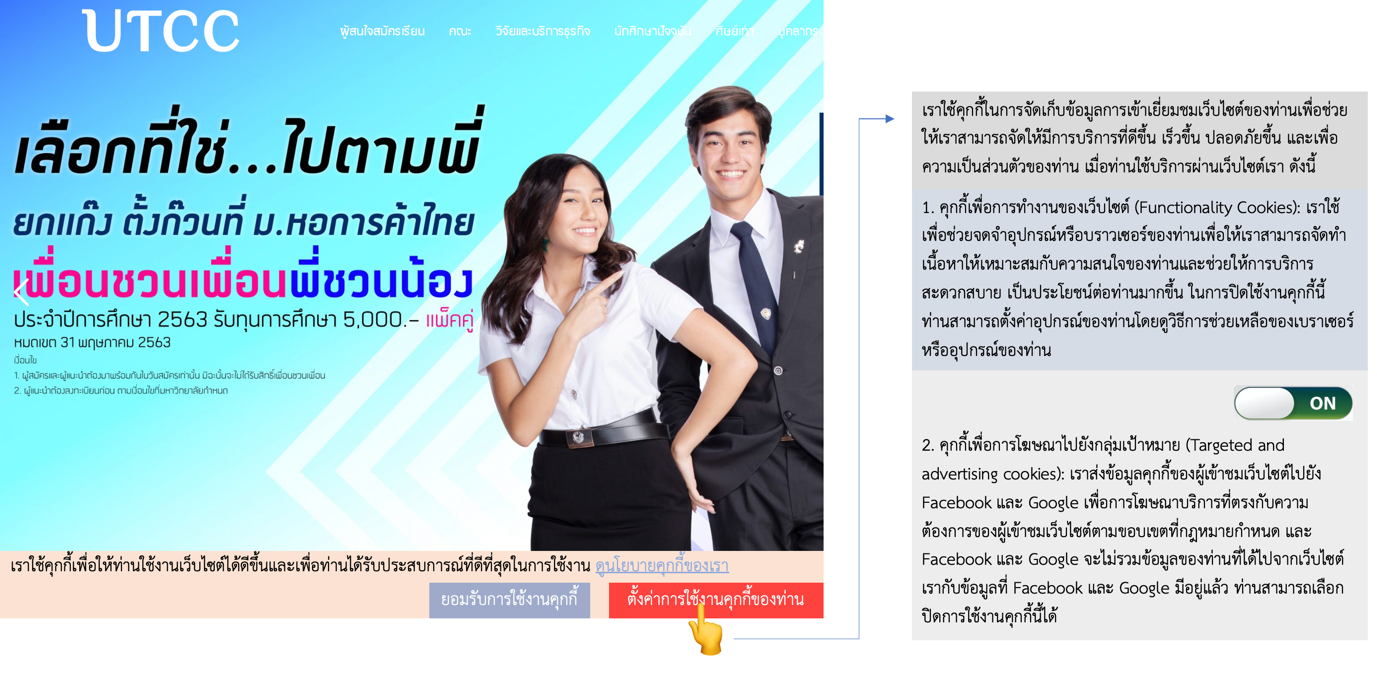 Facebook Custom Audience - ตรวจสอบในระบบว่าเด็กที่เข้ามา Register ในเว็บไซต์ หรือที่เข้ามากรอกข้อมูลใน Google Form ได้เลือกยินยอมรับข้อมูลการตลาดแบบตรงและโปรโมชั่นหรือไม่ - นำข้อมูลเฉพาะเด็กที่ยอมรับข้อมูลการตลาดแบบตรงและโปรโมชั่นเพื่อส่งต่อให้กับ Media Agency เพื่อส่งรายชื่อเข้าไปที่ Facebook 2.	ทำการตลาดกับนักศึกษาปัจจุบันและศิษย์เก่า ให้นักศึกษามาลงทะเบียนใน campaign เช่น friends get friends และในฟอร์มนั้นจะมีการแจ้งนักศึกษาว่าใน campaign นี้เราใช้ข้อมูลนักศึกษาไปทำอะไร และมีช่องสี่เหลี่ยมให้เลือกว่ายินยอมให้นำข้อมูลไปใช้ใน campaign นี้ ประเด็นที่ต้องดำเนินการทั้งนักศึกษาปัจจุบันและศิษย์เก่า- ก่อน 31 พ.ค. 2564 มหาวิทยาลัยต้องส่ง email ยังนักศึกษาปัจจุบันและศิษย์เก่าบอกว่าเราเก็บข้อมูลไปทำอะไรบ้าง และแจ้งว่าเราทำ marketing ด้วยโดยการส่งข้อความไปให้ท่าน ถ้าท่านไม่อยากรับข้อความ marketing ก็ให้กดที่เบอร์อัตโนมัติ หรืออีเมลมา (สิ่งนี้เป็นสิ่งที่กฎหมาย PDPA บังคับให้ทำ) - ถ้านักศึกษาและศิษย์เก่าไม่ส่งกลับมา นั่นหมายถึงนักศึกษาและศิษย์เก่ายอมที่จะรับ marketing message อยู่ แต่ทุกครั้งที่เราส่ง marketing message ไปต้องให้มีช่องทาง opt out เสมอนั่นคือการส่งข้อความว่า “หากท่านไม่ต้องการรับข้อมูลข่าวสารในช่องทางนี้อีก ให้ติดต่อเราที่ ...” 3.	เก็บข้อมูลนายแบบ/นางแบบ/เก็บข้อมูลผู้สื่อข่าวแจ้ง privacy notice ให้เจ้าของข้อมูลส่วนบุคคลทราบ โดย link ส่งไปทางอีเมล หรือ sms หรือในกรณีนายแบบ/นางแบบสามารถทำเป็นเอกสารแนบท้ายสัญญาจ้างได้4.	การเก็บข้อมูลตอนติวมาม่าถ้ามหาวิทยาลัยต้องการเก็บข้อมูลเด็กที่มาติวมาม่าเอง ให้ดำเนินการ:ให้เด็กกรอกฟอร์ม online หรือ offline ก็ได้ และให้เด็กเลือกได้ว่าจะยินยอมรับ marketing message ในอนาคตหรือไม่แจ้ง privacy notice กับเด็กผ่าน email หรือ sms และให้เด็กเลือกได้ว่าจะยินยอมรับ marketing message ในอนาคตหรือไม่ถ้ามหาวิทยาลัยต้องการได้ข้อมูลเด็กผ่านจากสหพัฒฯ ต้องติดต่อสหพัฒฯ ให้ขอความยินยอมเด็กในการส่งข้อมูลมาให้มหาวิทยาลัย และต้องทำ data sharing agreement กับสหพัฒฯ ด้วยศูนย์รับสมัครนักศึกษา และกองวิเทศสัมพันธ์ไม่ควรเก็บข้อมูลที่เป็นเชื้อชาติ สัญชาติ และกรุ๊ปเลือด ถ้าต้องการเก็บ เช่น เก็บสำเนา passport หรือสำเนาบัตรประจำตัวประชาชน ให้ใช้ปากกาขีดทับข้อมูลศาสนาในบัตรประชาชน หรือข้อมูลกรุ๊ปเลือด ไม่ให้มองเห็น (สำหรับบัตรประชาชนรุ่นเก่า) สำหรับสำเนาทะเบียนบ้าน ต้องใช้ปากกาขีดทับข้อมูลเชื้อชาติ และข้อมูลศาสนาข้อมูลสัญญาจ้าง ต้องระวังให้มากเนื่องจากมีเงินเดือน ให้มีคนน้อยที่สุดในกองที่สามารถเข้าถึงข้อมูลอันนี้ เช่น หัวหน้ากองเท่านั้นที่สาสมารถเข้าถึง หรือไม่ก็ให้ HR เก็บอย่างเดียว เราไม่ต้องเก็บกำหนดระยะเวลาในการเก็บ เช่น 3 ปีหลังจากนักศึกษาจบการศึกษา หรือหลังจากหมดสัญญากับอาจารย์ต้องแจ้ง privacy notice ทาง email ให้กับแขกต่างชาติ/ผู้แทนทูต ฯลฯ เมื่อมีการติดต่อทาง email กันในครั้งแรกในการจะใช้รูปของเจ้าของข้อมูลไปทำการประชาสัมพันธ์ ต้องมีการแจ้งทุกครั้งว่าจะออกสื่อไหน และให้เจ้าของข้อมูลมีสิทธิไม่ยินยอมให้นำรูปไปใช้ได้ โดยอาจให้เจ้าของข้อมูลแจ้งผ่าน email หรือช่องทางอื่นนโยบายความเป็นส่วนตัว(Privacy Policy)นโยบายความเป็นส่วนตัว(Privacy Policy)นโยบายการประมวลผลข้อมูล(Privacy Notice)นโยบายการประมวลผลข้อมูล(Privacy Notice)หนังสือให้ความยินยอมการใช้ข้อมูลส่วนบุคคลหนังสือให้ความยินยอมการใช้ข้อมูลส่วนบุคคลสัญญาแม่แบบ(Model Contract)สัญญาแม่แบบ(Model Contract)ข้อตกลงการให้ประมวลผลข้อมูล(Data Processing Agreement)ข้อตกลงการให้ประมวลผลข้อมูล(Data Processing Agreement)คู่มือการปฏิบัติงานเกี่ยวกับการคุ้มครองข้อมูลส่วนบุคคล(Manual)คู่มือการปฏิบัติงานเกี่ยวกับการคุ้มครองข้อมูลส่วนบุคคล(Manual)สารบัญหน้า1นโยบายความเป็นส่วนตัว (Privacy Policy)นโยบายความเป็นส่วนตัว (Privacy Policy)12นโยบายการประมวลผลข้อมูล (Privacy Notice)นโยบายการประมวลผลข้อมูล (Privacy Notice)14เอกสารแจ้งข้อมูลการประมวลผลข้อมูลส่วนบุคคลของพนักงาน15เอกสารแจ้งข้อมูลการประมวลผลข้อมูลส่วนบุคคลสำหรับสำนักทะเบียนและประมวลผล21เอกสารแจ้งข้อมูลการประมวลผลข้อมูลส่วนบุคคลสำหรับนักศึกษา28เอกสารแจ้งข้อมูลการประมวลผลข้อมูลส่วนบุคคลสำหรับคู่ค้า393หนังสือให้ความยินยอมการใช้ข้อมูลส่วนบุคคลหนังสือให้ความยินยอมการใช้ข้อมูลส่วนบุคคล45หนังสือให้ความยินยอมสำหรับผู้สมัครงาน46แบบฟอร์มการขอความยินยอมให้เก็บรวบรวมและประมวลผลข้อมูลส่วนบุคคล47แบบฟอร์มขอความยินยอมในการเก็บรวบรวมและประมวลผลข้อมูลส่วนบุคคลที่อ่อนไหว494สัญญาแม่แบบ (Model Contract) ข้อตกลงการให้ประมวลผลข้อมูล (Data Processing Agreement) ข้อกำหนดในสัญญาเรื่องคุ้มครองข้อมูลส่วนบุคคลที่จะใช้กับพนักงานของมหาวิทยาลัย และคู่ค้าของมหาวิทยาลัยสัญญาแม่แบบ (Model Contract) ข้อตกลงการให้ประมวลผลข้อมูล (Data Processing Agreement) ข้อกำหนดในสัญญาเรื่องคุ้มครองข้อมูลส่วนบุคคลที่จะใช้กับพนักงานของมหาวิทยาลัย และคู่ค้าของมหาวิทยาลัย51คํานิยาม52เอกสารแนบท้ายสัญญาจ้างแรงงานเกี่ยวกับการคุ้มครองข้อมูลส่วนบุคคล57ข้อตกลงให้ประมวลผลข้อมูลสำหรับธนาคารกสิกรไทย58ข้อตกลงการใช้ข้อมูลร่วมกัน65สัญญารักษาความลับและการคุ้มครองข้อมูลส่วนบุคคลสำหรับคู่ค้า70ข้อตกลงให้ประมวลผลข้อมูล75หนังสือแนบท้ายสัญญาเกี่ยวกับข้อมูลส่วนบุคคลสำหรับคู่ค้า825คู่มือการปฏิบัติงานเกี่ยวกับการคุ้มครองข้อมูลส่วนบุคคล (Manual) สำหรับผู้ปฏิบัติงานในหน่วยงานของมหาวิทยาลัยคู่มือการปฏิบัติงานเกี่ยวกับการคุ้มครองข้อมูลส่วนบุคคล (Manual) สำหรับผู้ปฏิบัติงานในหน่วยงานของมหาวิทยาลัย84ฝ่ายทรัพยากรมนุษย์85คู่มือสำนักทะเบียนและประมวลผล87สำนักบริการคอมพิวเตอร์91ศูนย์ความเป็นเลิศทางการสอน95สำนักหอสมุดกลาง97คู่มือปฏิบัติงานสำหรับกองพัสดุ98กองส่งเสริมการรับนักศึกษา102กองประชาสัมพันธ์104ศูนย์รับสมัครนักศึกษาและกองวิเทศสัมพันธ์106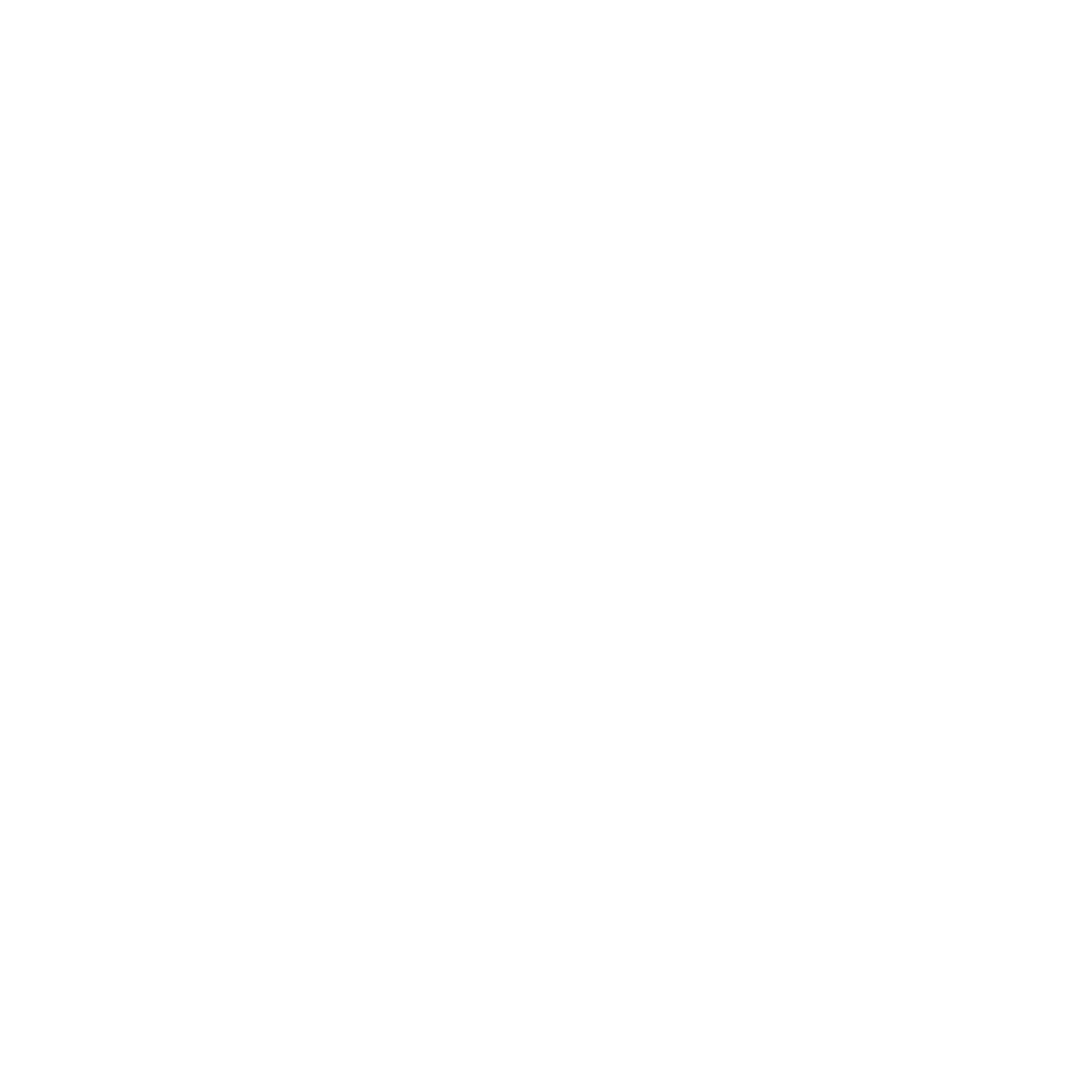 นโยบายความเป็นส่วนตัว (Privacy Policy)นโยบายความเป็นส่วนตัว (Privacy Policy)นโยบายความเป็นส่วนตัว (Privacy Policy)มหาวิทยาลัยหอการค้าไทยมหาวิทยาลัยหอการค้าไทยมหาวิทยาลัยหอการค้าไทยข้อมูลการติดต่อ (Contact Data)ได้แก่ข้อมูล เช่น ชื่อ-นามสกุล, ที่อยู่, อีเมล, หมายเลขโทรศัพท์, โรงเรียนที่จบการศึกษา, วุฒิการศึกษา, ผลการเรียน, ผลการสอบภาษา, คณะที่สนใจ, เหตุผลในการสมัครเรียน, ความต้องการบริการกู้ยืมเงินเพื่อการศึกษาข้อมูลด้านเทคนิค (Technical Data)ได้แก่ข้อมูล เช่น หมายเลข IP Address ของคอมพิวเตอร์, ชนิดของบราวเซอร์, การตั้งค่าเรื่องเขตเวลา (time zone), ที่ตั้ง (location), ระบบปฏิบัติการ, แพลตฟอร์มและเทคโนโลยีของอุปกรณ์ที่ใช้เข้าเว็บไซต์ข้อมูลการใช้งาน (Usage Data)ได้แก่ข้อมูล เช่น หน้าเว็บไซต์ที่ท่านเข้าถึงก่อนที่ท่านจะเข้าสู่แพลตฟอร์ม, หน้าเว็บไซต์ที่ที่ท่านเข้าชม, จำนวนเวลาที่ท่านใช้ในการชมหน้าเว็บไซต์, สินค้าหรือข้อมูลที่ท่านค้นหาในแพลตฟอร์ม, เวลาและวันที่เข้าชมเว็บไซต์, ข้อมูลการกดดูเว็บไซต์ ข้อมูลการสื่อสาร (Communication Data)ได้แก่ข้อมูล เช่น อีเมล, บันทึกข้อมูลสนทนา และข้อมูลในการสื่อสารระหว่างเจ้าหน้าที่มหาวิทยาลัยและเจ้าของข้อมูลส่วนบุคคลข้อมูลที่ใช้เป็นหลักฐานในการยืนยันตัวตน(Identity-verification Data)ได้แก่ข้อมูล เช่น เลขประจำตัวประชาชน, ที่อยู่, วันเดือนปีเกิด, เพศ ข้อมูลอ่อนไหว (sensitive personal data)ได้แก่ เชื้อชาติ ความเชื่อทางศาสนา วัตถุประสงค์ประเภทข้อมูลฐานการประมวลผลข้อมูลส่วนบุคคลที่ชอบธรรม1. สำหรับนักศึกษาที่คาดว่าจะสมัครเรียนกับเรา (Prospective Students)1. สำหรับนักศึกษาที่คาดว่าจะสมัครเรียนกับเรา (Prospective Students)1. สำหรับนักศึกษาที่คาดว่าจะสมัครเรียนกับเรา (Prospective Students)1.1 เพื่อติดต่อกับท่านในการตอบคำถามและให้คำแนะนำข้อมูลการศึกษาของมหาวิทยาลัย ข้อมูลของคณะ สาขาวิชา ตลอดจนกิจกรรมที่เกี่ยวข้องกับการศึกษาในระดับอุดมศึกษา- ข้อมูลการติดต่อ- ข้อมูลการสื่อสาร1) เป็นการจำเป็นเพื่อการปฏิบัติหน้าที่ในการดำเนินภารกิจเพื่อประโยชน์สาธารณะ เนื่องจากการดำเนินงานของมหาวิทยาลัยในฐานะสถาบันอุดมศึกษาเอกชนถือเป็นบริการสาธารณะที่รัฐได้ให้เอกชนเข้ามาจัดการศึกษาแทนรัฐ2) เพื่อประโยชน์โดยชอบด้วยกฎหมายของมหาวิทยาลัยในการให้บริการข้อมูลที่เป็นประโยชน์กับท่านในการตัดสินใจเลือกสาขาวิชาที่ต้องการเรียน1.2 เพื่อจัดกิจกรรมประชาสัมพันธ์และให้คำแนะนำด้านการเรียนในมหาวิทยาลัยให้กับนักเรียนระดับมัธยมศึกษา- ข้อมูลการติดต่อ- ข้อมูลการสื่อสาร1) เป็นการจำเป็นเพื่อการปฏิบัติหน้าที่ในการดำเนินภารกิจเพื่อประโยชน์สาธารณะ เนื่องจากการดำเนินงานของมหาวิทยาลัยในฐานะสถาบันอุดมศึกษาเอกชนถือเป็นบริการสาธารณะที่รัฐได้ให้เอกชนเข้ามาจัดการศึกษาแทนรัฐ2) เพื่อประโยชน์โดยชอบด้วยกฎหมายของมหาวิทยาลัยในการให้บริการข้อมูลที่เป็นประโยชน์กับท่านในการตัดสินใจเลือกสาขาวิชาที่ต้องการเรียน2. สำหรับนักศึกษาปัจจุบัน (Existing Students)2. สำหรับนักศึกษาปัจจุบัน (Existing Students)2. สำหรับนักศึกษาปัจจุบัน (Existing Students)2.1 เพื่อบริหารจัดการด้านการลงทะเบียน และการดำเนินการตามคำขอของนักศึกษาที่เกี่ยวกับการลงทะเบียน  และจัดการด้านการศึกษา เช่น การลงทะเบียนรายวิชา การเพิกถอน-สับเปลี่ยนรายวิชา การทำเรื่องสำเร็จการศึกษา การอนุมัติปริญญา เป็นต้น- ข้อมูลการติดต่อ- ข้อมูลการสื่อสาร- ข้อมูลที่ใช้เป็นหลักฐานในการยืนยันตัวตน เป็นการจำเป็นเพื่อการปฏิบัติหน้าที่ในการดำเนินภารกิจเพื่อประโยชน์สาธารณะ เนื่องจากการดำเนินงานของมหาวิทยาลัยในฐานะสถาบันอุดมศึกษาเอกชนถือเป็นบริการสาธารณะที่รัฐได้ให้เอกชนเข้ามาจัดการศึกษาแทนรัฐ2.2 เพื่อดำเนินการเกี่ยวกับการรับค่าเล่าเรียน และค่าธรรมเนียมที่เกี่ยวข้องกับการเรียน- ข้อมูลการติดต่อ- ข้อมูลที่ใช้เป็นหลักฐานในการยืนยันตัวตนเป็นการจำเป็นเพื่อการปฏิบัติหน้าที่ในการดำเนินภารกิจเพื่อประโยชน์สาธารณะ เนื่องจากการดำเนินงานของมหาวิทยาลัยในฐานะสถาบันอุดมศึกษาเอกชนถือเป็นบริการสาธารณะที่รัฐได้ให้เอกชนเข้ามาจัดการศึกษาแทนรัฐ2.3 เพื่อจัดโครงการหรือกิจกรรมส่งเสริมการเรียนรู้ของนักศึกษา เช่น การเข้าร่วมชมรม การจัดกิจกรรมเสวนาวิชาการ การจัดกิจกรรมให้บริการกับสังคมและชุมชน การจัด job fair เป็นต้น- ข้อมูลการติดต่อ- ข้อมูลการสื่อสาร1) เป็นการจำเป็นเพื่อการปฏิบัติหน้าที่ในการดำเนินภารกิจเพื่อประโยชน์สาธารณะเนื่องจากการดำเนินงานของมหาวิทยาลัยในฐานะสถาบันอุดมศึกษาเอกชนถือเป็นบริการสาธารณะที่รัฐได้ให้เอกชนเข้ามาจัดการศึกษาแทนรัฐ2) เพื่อประโยชน์โดยชอบด้วยกฎหมายของมหาวิทยาลัยในการจัดกิจกรรมหรือโครงการที่ส่งเสริมการเรียนรู้และกิจกรรมที่เป็นประโยชน์ในการส่งเสริมประสบการณ์ให้กับนักศึกษา2.4 เพื่อจัดโครงการหรือกิจกรรมที่ส่งเสริมให้นักศึกษาได้ฝึกงานในสถานปฏิบัติงานจริงที่เป็นองค์กรภายนอกมหาวิทยาลัย- ข้อมูลการติดต่อ- ข้อมูลการสื่อสาร1) เป็นการจำเป็นเพื่อการปฏิบัติหน้าที่ในการดำเนินภารกิจเพื่อประโยชน์สาธารณะ เนื่องจากการดำเนินงานของมหาวิทยาลัยในฐานะสถาบันอุดมศึกษาเอกชนถือเป็นบริการสาธารณะที่รัฐได้ให้เอกชนเข้ามาจัดการศึกษาแทนรัฐ2) เพื่อประโยชน์โดยชอบด้วยกฎหมายของมหาวิทยาลัยในการจัดกิจกรรมหรือโครงการที่ส่งเสริมการเรียนรู้และกิจกรรมที่เป็นประโยชน์ในการส่งเสริมประสบการณ์ให้กับนักศึกษา2.5 เพื่อส่งเสริมการสร้างผลงานวิชาการและงานวิจัยของนักศึกษา เช่น การร่วมดำเนินงานวิจัยกับอาจารย์ และการเขียนบทความวิชาการ/วิจัย- ข้อมูลการติดต่อ- ข้อมูลการสื่อสาร1) เป็นการจำเป็นเพื่อการปฏิบัติหน้าที่ในการดำเนินภารกิจเพื่อประโยชน์สาธารณะ เนื่องจากการดำเนินงานของมหาวิทยาลัยในฐานะสถาบันอุดมศึกษาเอกชนถือเป็นบริการสาธารณะที่รัฐได้ให้เอกชนเข้ามาจัดการศึกษาแทนรัฐ2) เพื่อประโยชน์โดยชอบด้วยกฎหมายของมหาวิทยาลัยในการจัดกิจกรรมหรือโครงการที่ส่งเสริมการศึกษาวิจัยให้กับนักศึกษา3) เพื่อให้บรรลุวัตถุประสงค์ที่เกี่ยวข้องกับการศึกษาวิจัยหรือสถิติซึ่งได้จัดให้มีมาตรการปกป้องที่เหมาะสมเพื่อคุ้มครองสิทธิและเสรีภาพของเจ้าของข้อมูลส่วนบุคคล2.6 เพื่อจัดทำและรวบรวมข้อมูลศิษย์เก่า (Alumni) ในการติดต่อและผูกสัมพันธ์ระหว่างมหาวิทยาลัยและนักศึกษา- ข้อมูลการติดต่อ- ข้อมูลการสื่อสารเพื่อประโยชน์โดยชอบด้วยกฎหมายของมหาวิทยาลัยในการเชื่อมสัมพันธ์กับศิษย์เก่า รวมทั้งเพื่อประชาสัมพันธ์กิจกรรมต่างๆ ของมหาวิทยาลัยให้ศิษย์เก่าทราบ3. สำหรับนักศึกษาที่คาดว่าจะสมัครเรียนกับเรา (Prospective Students) และนักศึกษาปัจจุบัน (Existing Students)3. สำหรับนักศึกษาที่คาดว่าจะสมัครเรียนกับเรา (Prospective Students) และนักศึกษาปัจจุบัน (Existing Students)3. สำหรับนักศึกษาที่คาดว่าจะสมัครเรียนกับเรา (Prospective Students) และนักศึกษาปัจจุบัน (Existing Students)3.1 เพื่อวิเคราะห์ข้อมูลในการใช้เว็บไซต์ของท่าน เพื่อพัฒนาเว็บไซต์ของเรา และเพื่อแก้ปัญหาในเชิงเทคนิคที่เกิดขึ้นในการใช้เว็บไซต์- ข้อมูลการติดต่อ- ข้อมูลด้านเทคนิคเพื่อประโยชน์โดยชอบด้วยกฎหมายของมหาวิทยาลัยในการนำข้อมูลและสถิติการใช้งานเว็บไซต์ของท่านเพื่อพัฒนาการให้บริการเว็บไซต์ของเราได้มีประสิทธิภาพมากขึ้น และการปรับปรุงเว็บไซต์ให้ตอบโจทก์การใช้งานของท่าน และแก้ปัญหาต่างๆ ที่เกิดขึ้นจากการใช้บริการเว็บไซต์3.2 เพื่อดำเนินการเกี่ยวกับการเข้าทำสัญญากู้ยืมเงินเพื่อการศึกษา หรือสัญญาการรับทุนการศึกษาใดๆ - ข้อมูลการติดต่อ- ข้อมูลที่ใช้เป็นหลักฐานในการยืนยันตัวตน1) เพื่อการปฏิบัติตามสัญญาที่ท่านเป็นคู่สัญญา หรือเพื่อใช้ในการดำเนินการตามคำขอของท่านก่อนเข้าทำสัญญา2) เพื่อประโยชน์โดยชอบด้วยกฎหมายของมหาวิทยาลัยในการส่งเสริมให้นักศึกษาสามารถเข้าถึงแหล่งเงินทุนเพื่อประโยชน์ในการศึกษา3.3 เพื่อทำการตลาดกับท่านในการส่งเสริมการรับนักศึกษา หรือการประชาสัมพันธ์หลักสูตรของมหาวิทยาลัย กิจกรรมหรือบริการการศึกษาอื่นที่ท่านอาจสนใจ - ข้อมูลการติดต่อ1) เพื่อประโยชน์โดยชอบด้วยกฎหมายของมหาวิทยาลัยในการประชาสัมพันธ์หลักสูตรและกิจกรรมของมหาวิทยาลัยให้ท่านทราบ2) ในกรณีที่มหาวิทยาลัยต้องการทำการตลาดแบบตรงกับท่าน เราจะขอความยินยอมโดยชัดแจ้งจากท่านก่อนที่เราจะนำข้อมูลส่วนบุคคลท่านไปทำการตลาดแบบตรงนโยบายการประมวลผลข้อมูล (Privacy Notice)นโยบายการประมวลผลข้อมูล (Privacy Notice)นโยบายการประมวลผลข้อมูล (Privacy Notice)มหาวิทยาลัยหอการค้าไทยมหาวิทยาลัยหอการค้าไทยมหาวิทยาลัยหอการค้าไทยวัตถุประสงค์ฐานการประมวลผลข้อมูลส่วนบุคคลที่ชอบธรรมประเภทข้อมูล1) เพื่อใช้ในการติดต่อเจ้าของข้อมูลส่วนบุคคลเพื่อสัมภาษณ์ในการรับเข้าทำงานเพื่อการจำเป็นเพื่อการปฏิบัติตามสัญญา หรือเพื่อใช้ในการดำเนินการตามคำขอของพนักงานก่อนเข้าทำสัญญานั้น การที่เจ้าของข้อมูลส่วนบุคคลไม่ให้ข้อมูลในส่วนนี้จะทำให้มหาวิทยาลัยไม่สามารถดำเนินการให้เป็นไปตามสัญญาจ้างงานได้- ชื่อ-นามสกุล- รหัสประจำตัวพนักงาน- เลขประจำตัวประชาชน- หมายเลขโทรศัพท์- ที่อยู่ปัจจุบัน และที่อยู่ตามทะเบียนบ้าน- เลขที่บัญชีธนาคาร- เลขประจำตัวผู้เสียภาษีอากร- ข้อมูลสุขภาพ2) เพื่อดำเนินการเพื่อจัดทำสัญญาจ้างงานซึ่งพนักงานเป็นคู่สัญญา เพื่อการจำเป็นเพื่อการปฏิบัติตามสัญญา หรือเพื่อใช้ในการดำเนินการตามคำขอของพนักงานก่อนเข้าทำสัญญานั้น การที่เจ้าของข้อมูลส่วนบุคคลไม่ให้ข้อมูลในส่วนนี้จะทำให้มหาวิทยาลัยไม่สามารถดำเนินการให้เป็นไปตามสัญญาจ้างงานได้- ชื่อ-นามสกุล- รหัสประจำตัวพนักงาน- เลขประจำตัวประชาชน- หมายเลขโทรศัพท์- ที่อยู่ปัจจุบัน และที่อยู่ตามทะเบียนบ้าน- เลขที่บัญชีธนาคาร- เลขประจำตัวผู้เสียภาษีอากร- ข้อมูลสุขภาพ3) เพื่อดำเนินการให้สิทธิและสวัสดิการเกี่ยวกับการรักษาพยาบาลและการคุ้มครองทางสังคมของพนักงาน โดยเป็นการจำเป็นในการปฏิบัติตามกฎหมายแรงงานเพื่อปฏิบัติตามกฎหมายแรงงานในการให้สิทธิและสวัสดิการเกี่ยวกับการรักษาพยาบาลและการคุ้มครองทางสังคมของพนักงาน ทั้งนี้ เนื่องจากข้อมูลส่วนบุคคลในเรื่องนี้เป็นข้อมูลส่วนบุคคลที่อ่อนไหว มหาวิทยาลัยจึงได้จัดให้มีมาตรการรักษาความปลอดภัยข้อมูลในระดับที่สูงขึ้นเพื่อคุ้มครองสิทธิขั้นพื้นฐานและประโยชน์ของเจ้าของข้อมูลส่วนบุคคล- ชื่อ-นามสกุล- รหัสประจำตัวพนักงาน- เลขประจำตัวประชาชน- หมายเลขโทรศัพท์- ที่อยู่ปัจจุบัน และที่อยู่ตามทะเบียนบ้าน- เลขที่บัญชีธนาคาร- เลขประจำตัวผู้เสียภาษีอากร- ข้อมูลสุขภาพ4) เพื่อการบริหารงานด้านทรัพยากรบุคคลในการพัฒนาศักยภาพพนักงานและองค์กรเพื่อประโยชน์โดยชอบด้วยกฎหมายของมหาวิทยาลัยในฐานะผู้ควบคุมข้อมูลส่วนบุคคลหรือของบุคคลหรือนิติบุคคลอื่นที่ไม่ใช่ผู้ควบคุมข้อมูลส่วนบุคคล เพื่อการบริหารงานด้านทรัพยากรบุคคลเพื่อพัฒนาศักยภาพพนักงานและองค์กร เพิ่มประสิทธิภาพขององค์กร การฝึกอบรมพนักงาน การรับสิทธิประโยชน์ของพนักงาน การประเมินผลการปฏิบัติงาน การเลื่อนตำแหน่งงาน การบริหารโครงสร้างอัตราเงินเดือน และการบันทึกวันเวลาปฏิบัติงาน วันลา วันหยุด และการปฏิบัติงานล่วงเวลา- ชื่อ-นามสกุล- รหัสประจำตัวพนักงาน- เลขประจำตัวประชาชน- หมายเลขโทรศัพท์- ที่อยู่ปัจจุบัน และที่อยู่ตามทะเบียนบ้าน- เลขที่บัญชีธนาคาร- เลขประจำตัวผู้เสียภาษีอากร- ข้อมูลสุขภาพข้อมูลการติดต่อ (Contact Data)ได้แก่ข้อมูล เช่น ชื่อ-นามสกุล, ที่อยู่, อีเมล, หมายเลขโทรศัพท์, บริการหรือกิจกรรมที่ท่านสนใจข้อมูลด้านเทคนิค (Technical Data)ได้แก่ข้อมูล เช่น หมายเลข IP Address ของคอมพิวเตอร์, ชนิดของบราวเซอร์, การตั้งค่าเรื่องเขตเวลา (time zone), ที่ตั้ง (location), ระบบปฏิบัติการ, แพลตฟอร์มและเทคโนโลยีของอุปกรณ์ที่ใช้เข้าเว็บไซต์ข้อมูลการใช้งาน (Usage Data)ได้แก่ข้อมูล เช่น หน้าเว็บไซต์ที่ท่านเข้าถึงก่อนที่ท่านจะเข้าสู่แพลตฟอร์ม, หน้าเว็บไซต์ที่ที่ท่านเข้าชม, จำนวนเวลาที่ท่านใช้ในการชมหน้าเว็บไซต์, สินค้าหรือข้อมูลที่ท่านค้นหาในแพลตฟอร์ม, เวลาและวันที่ข้าชมเว็บไซต์, ข้อมูลการกดดูเว็บไซต์ข้อมูลการสื่อสาร (Communication Data)ได้แก่ข้อมูล เช่น อีเมล, บันทึกข้อมูลสนทนา และข้อมูลในการสื่อสารข้อมูลที่เกี่ยวข้องกับการทำสัญญา (Contract-related Data)ได้แก่ข้อมูล เช่น เลขประจำตัวประชาชน, ที่อยู่, หมายเลขบัตรเครดิต, วันเดือนปีเกิด, เพศ ข้อมูลอ่อนไหว (sensitive personal data)ได้แก่ เชื้อชาติ ความเชื่อทางศาสนาวัตถุประสงค์ประเภทข้อมูลฐานการประมวลผลข้อมูลส่วนบุคคลที่ชอบธรรมให้บริการกับท่าน ซึ่งเป็นบริการที่ท่านเลือกใช้บริการกับเรา- ข้อมูลการติดต่อ- ข้อมูลการสื่อสาร- ข้อมูลที่เกี่ยวข้องกับการทำสัญญา- ข้อมูลอ่อนไหว1) เพื่อการจำเป็นเพื่อการปฏิบัติตามสัญญาให้บริการ2) เพื่อประโยชน์โดยชอบด้วยกฎหมายของเราในการให้ข้อมูลเกี่ยวกับบริการที่ท่านสนใจ เพื่อจัดการความสัมพันธ์กับท่านในฐานะลูกค้า - ข้อมูลการติดต่อ- ข้อมูลการสื่อสาร- ข้อมูลอ่อนไหว1) เพื่อการจำเป็นเพื่อการปฏิบัติตามสัญญา2) เพื่อประโยชน์โดยชอบด้วยกฎหมายของเราในการแนะนำบริการที่สอดคล้องกับความต้องการของท่าน และเก็บข้อมูลรวมถึงศึกษารูปแบบการใช้บริการของลูกค้าเพื่อพัฒนาบริการของเราเพื่อบริหารจัดการเว็บไซต์ของเรา พัฒนาบริการของเรา และเพื่อแก้ปัญหาในเชิงเทคนิคที่เกิดขึ้นในการใช้เว็บไซต์- ข้อมูลการติดต่อ- ข้อมูลด้านเทคนิคเพื่อประโยชน์โดยชอบด้วยกฎหมายของเราในการนำข้อมูลและสถิติการใช้งานเว็บไซต์ของท่านมาวางแผนธุรกิจเพื่อพัฒนาการให้บริการของเราเพื่อให้บริการลูกค้าได้มีประสิทธิภาพมากขึ้นเพื่อวิเคราะห์ข้อมูลในการพัฒนาเว็บไซต์ และพัฒนาประสบการณ์ของลูกค้าในการรับบริการจากเรา- ข้อมูลด้านเทคนิค- ข้อมูลการใช้งานเพื่อประโยชน์โดยชอบด้วยกฎหมายของเราในการกำหนดเป้าหมายลูกค้า ลักษณะการใช้งานของลูกค้า และการปรับปรุงเว็บไซต์ให้ตอบโจทก์การใช้งานของลูกค้าเพื่อทำการตลาดแบบตรงกับท่านในการเสนอบริการอื่นที่ท่านอาจสนใจ- ข้อมูลการติดต่อเราจะขอความยินยอมโดยชัดแจ้งจากท่านในการให้เรานำข้อมูลส่วนบุคคลท่านไปทำการตลาดแบบตรงสำหรับการเสนอบริการที่ท่านอาจสนใจข้อมูลการติดต่อ (Contact Data)ได้แก่ข้อมูล เช่น ชื่อ-นามสกุล, ที่อยู่, อีเมล, หมายเลขโทรศัพท์, โรงเรียนที่จบการศึกษา, วุฒิการศึกษา, ผลการเรียน, ผลการสอบภาษา, คณะที่สนใจ, เหตุผลในการสมัครเรียน, ความต้องการบริการกู้ยืมเงินเพื่อการศึกษาข้อมูลด้านเทคนิค (Technical Data)ได้แก่ข้อมูล เช่น หมายเลข IP Address ของคอมพิวเตอร์, ชนิดของบราวเซอร์, การตั้งค่าเรื่องเขตเวลา (time zone), ที่ตั้ง (location), ระบบปฏิบัติการ, แพลตฟอร์มและเทคโนโลยีของอุปกรณ์ที่ใช้เข้าเว็บไซต์ข้อมูลการใช้งาน (Usage Data)ได้แก่ข้อมูล เช่น หน้าเว็บไซต์ที่ท่านเข้าถึงก่อนที่ท่านจะเข้าสู่แพลตฟอร์ม, หน้าเว็บไซต์ที่ที่ท่านเข้าชม, จำนวนเวลาที่ท่านใช้ในการชมหน้าเว็บไซต์, สินค้าหรือข้อมูลที่ท่านค้นหาในแพลตฟอร์ม, เวลาและวันที่ข้าชมเว็บไซต์, ข้อมูลการกดดูเว็บไซต์ ข้อมูลการสื่อสาร (Communication Data)ได้แก่ข้อมูล เช่น อีเมล, บันทึกข้อมูลสนทนา และข้อมูลในการสื่อสารระหว่างเจ้าหน้าที่มหาวิทยาลัยและเจ้าของข้อมูลส่วนบุคคลข้อมูลที่ใช้เป็นหลักฐานในการยืนยันตัวตน (Identity-verification Data)ได้แก่ข้อมูล เช่น เลขประจำตัวประชาชน, ที่อยู่, วันเดือนปีเกิด, เพศ วัตถุประสงค์ประเภทข้อมูลฐานการประมวลผลข้อมูลส่วนบุคคลที่ชอบธรรม1. สำหรับนักศึกษาที่คาดว่าจะสมัครเรียนกับเรา (Prospective Students)1. สำหรับนักศึกษาที่คาดว่าจะสมัครเรียนกับเรา (Prospective Students)1. สำหรับนักศึกษาที่คาดว่าจะสมัครเรียนกับเรา (Prospective Students)1.1 เพื่อติดต่อกับท่านในการตอบคำถามและให้คำแนะนำข้อมูลการศึกษาของมหาวิทยาลัย ข้อมูลของคณะ สาขาวิชา ตลอดจนกิจกรรมที่เกี่ยวข้องกับการศึกษาในระดับอุดมศึกษา- ข้อมูลการติดต่อ- ข้อมูลการสื่อสาร1) เป็นการจำเป็นเพื่อการปฏิบัติหน้าที่ในการดำเนินภารกิจเพื่อประโยชน์สาธารณะ เนื่องจากการดำเนินงานของมหาวิทยาลัยในฐานะสถาบันอุดมศึกษาเอกชนถือเป็นบริการสาธารณะที่รัฐได้ให้เอกชนเข้ามาจัดการศึกษาแทนรัฐ2) เพื่อประโยชน์โดยชอบด้วยกฎหมายของมหาวิทยาลัยในการให้บริการข้อมูลที่เป็นประโยชน์กับท่านในการตัดสินใจเลือกสาขาวิชาที่ต้องการเรียน1.2 เพื่อจัดกิจกรรมประชาสัมพันธ์และให้คำแนะนำด้านการเรียนในมหาวิทยาลัยให้กับนักเรียนระดับมัธยมศึกษา- ข้อมูลการติดต่อ- ข้อมูลการสื่อสาร1) เป็นการจำเป็นเพื่อการปฏิบัติหน้าที่ในการดำเนินภารกิจเพื่อประโยชน์สาธารณะ เนื่องจากการดำเนินงานของมหาวิทยาลัยในฐานะสถาบันอุดมศึกษาเอกชนถือเป็นบริการสาธารณะที่รัฐได้ให้เอกชนเข้ามาจัดการศึกษาแทนรัฐ2) เพื่อประโยชน์โดยชอบด้วยกฎหมายของมหาวิทยาลัยในการให้บริการข้อมูลที่เป็นประโยชน์กับท่านในการตัดสินใจเลือกสาขาวิชาที่ต้องการเรียน2. สำหรับนักศึกษาปัจจุบัน (Existing Students)2. สำหรับนักศึกษาปัจจุบัน (Existing Students)2. สำหรับนักศึกษาปัจจุบัน (Existing Students)2.1 เพื่อบริหารจัดการด้านการลงทะเบียน และการดำเนินการตามคำขอของนักศึกษาที่เกี่ยวกับการลงทะเบียน และจัดการด้านการศึกษา เช่น การลงทะเบียนรายวิชา การเพิกถอน-สับเปลี่ยนรายวิชา การทำเรื่องสำเร็จการศึกษา การอนุมัติปริญญา เป็นต้น- ข้อมูลการติดต่อ- ข้อมูลการสื่อสาร- ข้อมูลที่ใช้เป็นหลักฐานในการยืนยันตัวตน เป็นการจำเป็นเพื่อการปฏิบัติหน้าที่ในการดำเนินภารกิจเพื่อประโยชน์สาธารณะ เนื่องจากการดำเนินงานของมหาวิทยาลัยในฐานะสถาบันอุดมศึกษาเอกชนถือเป็นบริการสาธารณะที่รัฐได้ให้เอกชนเข้ามาจัดการศึกษาแทนรัฐ2.2 เพื่อดำเนินการเกี่ยวกับการรับค่าเล่าเรียน และค่าธรรมเนียมที่เกี่ยวข้องกับการเรียน- ข้อมูลการติดต่อ- ข้อมูลที่ใช้เป็นหลักฐานในการยืนยันตัวตนเป็นการจำเป็นเพื่อการปฏิบัติหน้าที่ในการดำเนินภารกิจเพื่อประโยชน์สาธารณะ เนื่องจากการดำเนินงานของมหาวิทยาลัยในฐานะสถาบันอุดมศึกษาเอกชนถือเป็นบริการสาธารณะที่รัฐได้ให้เอกชนเข้ามาจัดการศึกษาแทนรัฐ2.3 เพื่อจัดโครงการหรือกิจกรรมส่งเสริมการเรียนรู้ของนักศึกษา เช่น การเข้าร่วมชมรม การจัดกิจกรรมเสวนาวิชาการ การจัดกิจกรรมให้บริการกับสังคมและชุมชน การจัด job fair เป็นต้น- ข้อมูลการติดต่อ- ข้อมูลการสื่อสาร1) เป็นการจำเป็นเพื่อการปฏิบัติหน้าที่ในการดำเนินภารกิจเพื่อประโยชน์สาธารณะ เนื่องจากการดำเนินงานของมหาวิทยาลัยในฐานะสถาบันอุดมศึกษาเอกชนถือเป็นบริการสาธารณะที่รัฐได้ให้เอกชนเข้ามาจัดการศึกษาแทนรัฐ2) เพื่อประโยชน์โดยชอบด้วยกฎหมายของมหาวิทยาลัยในการจัดกิจกรรมหรือโครงการที่ส่งเสริมการเรียนรู้และกิจกรรมที่เป็นประโยชน์ในการส่งเสริมประสบการณ์ให้กับนักศึกษา2.4 เพื่อจัดโครงการหรือกิจกรรมที่ส่งเสริมให้นักศึกษาได้ฝึกงานในสถานปฏิบัติงานจริงที่เป็นองค์กรภายนอกมหาวิทยาลัย- ข้อมูลการติดต่อ- ข้อมูลการสื่อสาร1) เป็นการจำเป็นเพื่อการปฏิบัติหน้าที่ในการดำเนินภารกิจเพื่อประโยชน์สาธารณะ เนื่องจากการดำเนินงานของมหาวิทยาลัยในฐานะสถาบันอุดมศึกษาเอกชนถือเป็นบริการสาธารณะที่รัฐได้ให้เอกชนเข้ามาจัดการศึกษาแทนรัฐ2) เพื่อประโยชน์โดยชอบด้วยกฎหมายของมหาวิทยาลัยในการจัดกิจกรรมหรือโครงการที่ส่งเสริมการเรียนรู้และกิจกรรมที่เป็นประโยชน์ในการส่งเสริมประสบการณ์ให้กับนักศึกษา2.5 เพื่อส่งเสริมการสร้างผลงานวิชาการและงานวิจัยของนักศึกษา เช่น การร่วมดำเนินงานวิจัยกับอาจารย์ และการเขียนบทความวิชาการ/วิจัย- ข้อมูลการติดต่อ- ข้อมูลการสื่อสาร1) เป็นการจำเป็นเพื่อการปฏิบัติหน้าที่ในการดำเนินภารกิจเพื่อประโยชน์สาธารณะ เนื่องจากการดำเนินงานของมหาวิทยาลัยในฐานะสถาบันอุดมศึกษาเอกชนถือเป็นบริการสาธารณะที่รัฐได้ให้เอกชนเข้ามาจัดการศึกษาแทนรัฐ2) เพื่อประโยชน์โดยชอบด้วยกฎหมายของมหาวิทยาลัยในการจัดกิจกรรมหรือโครงการที่ส่งเสริมการศึกษาวิจัยให้กับนักศึกษา3) เพื่อให้บรรลุวัตถุประสงค์ที่เกี่ยวข้องกับการศึกษาวิจัยหรือสถิติซึ่งได้จัดให้มีมาตรการปกป้องที่เหมาะสมเพื่อคุ้มครองสิทธิและเสรีภาพของเจ้าของข้อมูลส่วนบุคคล2.6 เพื่อจัดทำและรวบรวมข้อมูลศิษย์เก่า (Alumni) ในการติดต่อและผูกสัมพันธ์ระหว่างมหาวิทยาลัยและนักศึกษา- ข้อมูลการติดต่อ- ข้อมูลการสื่อสารเพื่อประโยชน์โดยชอบด้วยกฎหมายของมหาวิทยาลัยในการเชื่อมสัมพันธ์กับศิษย์เก่า รวมทั้งเพื่อประชาสัมพันธ์กิจกรรมต่างๆ ของมหาวิทยาลัยให้ศิษย์เก่าทราบ3. สำหรับนักศึกษาที่คาดว่าจะสมัครเรียนกับเรา (Prospective Students) และนักศึกษาปัจจุบัน (Existing Students)3. สำหรับนักศึกษาที่คาดว่าจะสมัครเรียนกับเรา (Prospective Students) และนักศึกษาปัจจุบัน (Existing Students)3. สำหรับนักศึกษาที่คาดว่าจะสมัครเรียนกับเรา (Prospective Students) และนักศึกษาปัจจุบัน (Existing Students)3.1 เพื่อวิเคราะห์ข้อมูลในการใช้เว็บไซต์ของท่าน เพื่อพัฒนาเว็บไซต์ของเรา และเพื่อแก้ปัญหาในเชิงเทคนิคที่เกิดขึ้นในการใช้เว็บไซต์- ข้อมูลการติดต่อ- ข้อมูลด้านเทคนิคเพื่อประโยชน์โดยชอบด้วยกฎหมายของมหาวิทยาลัยในการนำข้อมูลและสถิติการใช้งานเว็บไซต์ของท่านเพื่อพัฒนาการให้บริการเว็บไซต์ของเราได้มีประสิทธิภาพมากขึ้น และการปรับปรุงเว็บไซต์ให้ตอบโจทก์การใช้งานของท่าน และแก้ปัญหาต่างๆ ที่เกิดขึ้นจากการใช้บริการเว็บไซต์3.2 เพื่อดำเนินการเกี่ยวกับการเข้าทำสัญญากู้ยืมเงินเพื่อการศึกษา หรือสัญญาการรับทุนการศึกษาใดๆ - ข้อมูลการติดต่อ- ข้อมูลที่ใช้เป็นหลักฐานในการยืนยันตัวตน1) เพื่อการปฏิบัติตามสัญญาที่ท่านเป็นคู่สัญญา หรือเพื่อใช้ในการดำเนินการตามคำขอของท่านก่อนเข้าทำสัญญา2) เพื่อประโยชน์โดยชอบด้วยกฎหมายของมหาวิทยาลัยในการส่งเสริมให้นักศึกษาสามารถเข้าถึงแหล่งเงินทุนเพื่อประโยชน์ในการศึกษา3.3 เพื่อทำการตลาดกับท่านในการส่งเสริมการรับนักศึกษา หรือการประชาสัมพันธ์หลักสูตรของมหาวิทยาลัย กิจกรรมหรือบริการการศึกษาอื่นที่ท่านอาจสนใจ - ข้อมูลการติดต่อ1) เพื่อประโยชน์โดยชอบด้วยกฎหมายของมหาวิทยาลัยในการประชาสัมพันธ์หลักสูตรและกิจกรรมของมหาวิทยาลัยให้ท่านทราบ2) ในกรณีที่มหาวิทยาลัยต้องการทำการตลาดแบบตรงกับท่าน เราจะขอความยินยอมโดยชัดแจ้งจากท่านก่อนที่เราจะนำข้อมูลส่วนบุคคลท่านไปทำการตลาดแบบตรงวัตถุประสงค์ประเภทข้อมูลฐานการประมวลผลข้อมูลส่วนบุคคลที่ชอบธรรมเพื่อให้บริการกับท่าน รวมถึงการติดต่อสื่อสารกับท่านในกิจกรรมที่เกี่ยวข้องกับการทำสัญญาทั้งก่อนทำสัญญาและภายหลังทำสัญญา- ชื่อ นามสกุล- ที่อยู่- อีเมล- เลขประจำตัวประชาชน- หมายเลขโทรศัพท์ติดต่อ- หมายเลขบัญชีธนาคาร- หมายเลขประจำตัวผู้เสียภาษี- วันเดือนปีเกิด1) เพื่อการจำเป็นเพื่อการปฏิบัติตามสัญญาให้บริการ2) เพื่อประโยชน์โดยชอบด้วยกฎหมายของเราเพื่อเก็บข้อมูลส่วนบุคคลของท่านเพื่อ- เป็นหลักฐานในการจ่ายเงินและค่าจ้างใดๆ ที่เกี่ยวข้องกับสัญญา - รูปถ่ายสถานที่/การก่อสร้างเพื่อตรวจสอบความเรียบร้อยและความสำเร็จของงาน โดยถ้ามีบุคคลอยู่ในรูปด้วย เราจะขอความยินยอมจากเจ้าของข้อมูลส่วนบุคคลก่อนหนังสือให้ความยินยอมการใช้ข้อมูลส่วนบุคคล (Consent clauses and form)หนังสือให้ความยินยอมการใช้ข้อมูลส่วนบุคคล (Consent clauses and form)หนังสือให้ความยินยอมการใช้ข้อมูลส่วนบุคคล (Consent clauses and form)มหาวิทยาลัยหอการค้าไทยมหาวิทยาลัยหอการค้าไทยมหาวิทยาลัยหอการค้าไทยที่ ……………………………วันที่……………………………...............................................................(ชื่อ นามสกุลผู้สมัคร) สัญญาแม่แบบ (Model Contract)ข้อตกลงการให้ประมวลผลข้อมูล (Data Processing Agreement) ข้อกำหนดในสัญญาเรื่องคุ้มครองข้อมูลส่วนบุคคลที่จะใช้กับพนักงานของมหาวิทยาลัย และคู่ค้าของมหาวิทยาลัย สัญญาแม่แบบ (Model Contract)ข้อตกลงการให้ประมวลผลข้อมูล (Data Processing Agreement) ข้อกำหนดในสัญญาเรื่องคุ้มครองข้อมูลส่วนบุคคลที่จะใช้กับพนักงานของมหาวิทยาลัย และคู่ค้าของมหาวิทยาลัย สัญญาแม่แบบ (Model Contract)ข้อตกลงการให้ประมวลผลข้อมูล (Data Processing Agreement) ข้อกำหนดในสัญญาเรื่องคุ้มครองข้อมูลส่วนบุคคลที่จะใช้กับพนักงานของมหาวิทยาลัย และคู่ค้าของมหาวิทยาลัยมหาวิทยาลัยหอการค้าไทยมหาวิทยาลัยหอการค้าไทยมหาวิทยาลัยหอการค้าไทยลงชื่อ.…………………………………Sign.…………………………………(……..……………………………………)(……..……………………………………)ผู้รับข้อมูลผู้เปิดเผยข้อมูลลงชื่อ.…………………………………ลงชื่อ.…………………………………(……..……………………………………)(……..……………………………………)พยานพยานที่ ……………………………วันที่……………………………...............................................................(ชื่อผู้รับจ้าง)คู่มือการปฏิบัติงานเกี่ยวกับการคุ้มครองข้อมูลส่วนบุคคล (Manual) สำหรับผู้ปฏิบัติงานในหน่วยงานของมหาวิทยาลัยคู่มือการปฏิบัติงานเกี่ยวกับการคุ้มครองข้อมูลส่วนบุคคล (Manual) สำหรับผู้ปฏิบัติงานในหน่วยงานของมหาวิทยาลัยคู่มือการปฏิบัติงานเกี่ยวกับการคุ้มครองข้อมูลส่วนบุคคล (Manual) สำหรับผู้ปฏิบัติงานในหน่วยงานของมหาวิทยาลัยมหาวิทยาลัยหอการค้าไทยมหาวิทยาลัยหอการค้าไทยมหาวิทยาลัยหอการค้าไทย       ท่านได้อ่าน เข้าใจและรับทราบนโยบายการคุ้มครองข้อมูลส่วนบุคคลของมหาวิทยาลัยหอการค้าไทยแล้ว นโยบายการคุ้มครองข้อมูลส่วนบุคคลของมหาวิทยาลัยหอการค้าไทย (ลิงก์)ลำดับปัญหาแนวทางปฎิบัติฐานตามกฎหมาย1ในกรณีที่หน่วยงานต่างประเทศขอตรวจสอบวุฒิการนักศึกษาต่างชาติ โดยการขอเอกสารผ่านอีเมล์เพื่อให้สำนักทะเบียนตรวจสอบว่าเป็นเอกสารจริงหรือไม่  สามารถทำได้  ฐานความชอบธรรมตามกฎหมาย 2กรณีบริษัทขอข้อมูลนักศึกษาเพื่อยืนยันว่าจบการศึกษาแล้ว เช่น ต้องการข้อมูลเด็กเพื่อไปสมัครงาน การตรวจสอบวุฒิ ของนักศึกษาเพื่อการสมัครงานสามารถทำได้  ฐานความชอบธรรมตามกฎหมาย3ผู้ปกครองขอตรวจสอบข้อมูลของนักศึกษา. ต้องมีกระบวนการการตรวจสอบว่าเป็นพ่อแม่นักศึกษาจริงโดยตรวจสอบบัตรประชาชนว่าตรงกับข้อมูลในระบบที่เคยให้ข้อมูลไว้หรือไม่ และสำนักทะเบียนสามารถให้ข้อมูลได เฉพาะแต่ข้อมูลสถานะของนักศึกษาเท่านั้น 4สำนักทะเบียนส่งผลการเรียนให้ผู้ปกครองทุกภาคการศึกษา ชื่อ นามสกุล เลขทะเบียน เกรดสะสมสามารถทำได้  ฐานความชอบธรรมตามกฎหมาย5การขอทรานสคริปต์ ให้คนอื่มารับแทน หรือ messenger มารับแทนแนวปฎิบัติการรับเอกสารแทนกันจะต้องมีหนังสือมอบอำนาจแบบฟอร์มการมอบอำนาจของฝ่ายกฎมหาย6เมื่อมีผู้ติดต่อสอบถามผ่าน Facebookของหาวิทลัย และแอดมินเพจต้องการที่ต้องการตรวจสอบข้อมูลนักศึกษาผ่านสำนักทะเบียน.ต้องยืนยันตัวตนของผู้ขอข้อมูลว่าเป็นเจ้าของที่แท้จริงหรือไม่ และแอดมินต้องมีหน้าที่ทำลายหรือลบข้อมูลและจะต้องไม่ส่งต่อข้อมูลให้บุคคลอื่น-7ระบบ Document Request online มารับด้วยตนเองส่งไปรษณีย์ทำหนังสือมอบอำนาจ-8หน่วยงานภายนอกมาขอข้อมูลนักศึกษา เช่น เซเว่นมาข้อมูลตัวเลขเพื่อรู้จำนวนนักศึกษาให้ได้เฉพาะข้อมูลที่ไม่เกี่ยวกับข้อมูลส่วนบุคคล เช่น จำนวนนักศึกษา เป็นต้น-